招标编号：510112202100129成都市龙泉驿区教育局2021年第三批新建学校幼儿园厨房设备采购项目招标文件成都市龙泉驿区教育局四川国际招标有限责任公司共同编制二〇二一年六月目    录第一章  投标邀请	1第二章  投标人须知	4第三章  投标文件格式	24第四章  投标人和投标产品的资格、资质性及其他类似效力要求	45第五章  投标人应当提供的资格、资质性及其他类似效力要求的相关证明材料	46第六章  招标项目技术、服务、政府采购合同内容条款及其他商务要求	48第七章  评标办法	109第八章  政府采购合同	124第一章  投标邀请四川国际招标有限责任公司受成都市龙泉驿区教育局委托，拟对成都市龙泉驿区教育局2021年第三批新建学校幼儿园厨房设备采购项目进行国内公开招标，兹邀请符合本次招标要求的供应商参加投标。一、招标编号：510112202100129。二、招标项目：成都市龙泉驿区教育局2021年第三批新建学校幼儿园厨房设备采购项目。三、资金来源：财政性资金四、招标项目简介：本项目共2个包，成都市龙泉驿区教育局采购2021年第三批新建学校幼儿园厨房设备一批。（具体详见招标文件第六章）。五、供应商参加本次政府采购活动，应当在提交投标文件前具备下列条件：1、满足《中华人民共和国政府采购法》第二十二条规定；2、落实政府采购政策需满足的资格要求：本项目专门面向中小企业采购(监狱企业、残疾人福利性单位均视同小微企业)，非中小企业参与的将视为无效投标。六、禁止参加本次采购活动的供应商根据《关于在政府采购活动中查询及使用信用记录有关问题的通知》（财库〔2016〕125号）的要求，采购人/采购代理机构将通过“信用中国”网站（www.creditchina.gov.cn）、“中国政府采购网”网站（www.ccgp.gov.cn）等渠道查询供应商在采购公告发布之日前的信用记录并保存信用记录结果网页截图，拒绝列入失信被执行人名单、重大税收违法案件当事人名单、政府采购严重违法失信行为记录名单中的供应商报名参加本项目的采购活动（以联合体形式参加本项目采购活动，联合体成员存在不良信用记录的，视同联合体存在不良信用记录）。七、招标文件获取时间、地点：招标文件自2021年6月24日至2021年7月1日 （上午9:00-12:00，下午13:00-17:00，法定节假日除外）在我司指定网站(http://sale.scbid.net)获取，具体获取流程详见该网站的“标书领取操作手册”。八、投标截止时间和开标时间：2021年7月30日10时30分（北京时间）。投标文件必须在投标截止时间前送达开标地点。逾期送达或没有密封的投标文件不予接收。本次招标不接受邮寄的投标文件。（文件接收时间：2021年7月30日10时00分（北京时间）_2021年7月30日10时30分（北京时间））九、开标地点：四川国际招标有限责任公司开标厅（中国（四川）自由贸易试验区成都市高新区天府大道中段800号天府四街66号航兴国际广场1号楼3楼）。十、本投标邀请在四川政府采购网上以公告形式发布。十一、供应商信用融资：1、根据《四川省财政厅关于推进四川省政府采购供应商信用融资工作的通知》（川财采〔2018〕123号）文件要求，为助力解决政府采购中标、成交供应商资金不足、融资难、融资贵的困难，促进供应商依法诚信参加政府采购活动，有融资需求的供应商可根据四川政府采购网公示的银行及其“政采贷”产品，自行选择符合自身情况的“政采贷”银行及其产品，凭中标（成交）通知书向银行提出贷款意向申请（具体内容详见招标文件附件“川财采〔2018〕123号”）。2、为有效缓解中小企业融资难、融资贵问题，成都市财政局、中国人民银行成都分行营业管理部制定了《成都市中小企业政府采购信用融资暂行办法》和《成都市级支持中小企业政府采购信用融资实施方案》，成都市范围内政府采购项目中标（成交）的中小微企业可向开展政府采购信用融资业务的银行提出融资申请（具体内容详见招标文件附件“成财采〔2019〕17号”、“成财采发〔2020〕20号”）。十二、联系方式采 购 人：成都市龙泉驿区教育局地    址：四川省成都市龙泉驿区龙泉镇东街92号联系人：张老师联系电话：028-84853172采购代理机构：四川国际招标有限责任公司通讯地址：中国（四川）自由贸易试验区成都市高新区天府四街66号航兴国际广场2号楼22楼邮编：610000联系人：王先生、支先生联系电话：028-87797107转821、17761209163第二章  投标人须知一、投标人须知附表二、总  则1. 适用范围1.1 本招标文件仅适用于本次招标采购项目。2. 有关定义2.1 “采购人”系指依法进行政府采购的国家机关、事业单位、团体组织。本次招标的采购人是成都市龙泉驿区教育局。2.2 “采购代理机构” 系指根据采购人的委托依法办理招标事宜的采购机构。本次招标的采购代理机构是四川国际招标有限责任公司。2.3 “招标采购单位”系指“采购人”和“采购代理机构”的统称。2.4 “投标人”系指获取了招标文件拟参加投标和向采购人提供货物及相应服务的供应商。3. 合格的投标人合格的投标人应具备以下条件：（1）本招标文件规定的供应商资格条件；（2）遵守国家有关的法律、法规、规章和其他政策制度；（3）按照规定获取了招标文件（实质性要求）。由代理机构提供供应商获取招标文件情况的相关证明材料，供应商不用提供证明材料。4. 投标费用（实质性要求）投标人参加投标的有关费用由投标人自行承担。5. 充分、公平竞争保障措施（实质性要求）5.1 提供相同品牌产品处理。5.1.1 非单一产品采购项目中，采购人根据采购项目技术构成、产品价格比重等合理确定核心产品。多家投标人提供的任一核心产品品牌相同的，视为提供相同品牌产品。本采购项目核心产品为：01包：单头大锅灶1、02包：炊用燃气大锅灶1。5.1.2 采用最低评标价法的采购项目。提供相同品牌产品的不同投标人参加同一合同项下投标的，以其中通过资格审查、符合性审查且报价最低的参加评标；报价相同的，由采购人采取随机抽取方式确定一个参加评标的投标人，其他投标无效。5.1.3 采用综合评分法的采购项目。提供相同品牌产品且通过资格审查、符合性审查的不同投标人参加同一合同项下投标的，按一家投标人计算，评审后得分最高的同品牌投标人获得中标人推荐资格；评审得分相同的，由采购人采取随机抽取方式确定一个投标人获得中标人推荐资格，其他同品牌投标人不作为中标候选人。5.2 利害关系供应商处理。单位负责人为同一人或者存在直接控股、管理关系的不同供应商不得参加同一合同项下的政府采购活动。采购项目实行资格预审的，单位负责人为同一人或者存在直接控股、管理关系的不同供应商可以参加资格预审，但只能由供应商确定其中一家符合条件的供应商参加后续的政府采购活动，否则，其投标文件作为无效处理。5.3 前期参与供应商处理。为采购项目提供整体设计、规范编制或者项目管理、监理、检测等服务的供应商，不得再参加该采购项目的其他采购活动。供应商为采购人、采购代理机构在确定采购需求、编制采购文件过程中提供咨询论证，其提供的咨询论证意见成为采购文件中规定的供应商资格条件、技术服务商务要求、评标因素和标准、政府采购合同等实质性内容条款的，视同为采购项目提供规范编制。5.4 利害关系代理人处理。2家以上的供应商不得在同一合同项下的采购项目中，同时委托同一个自然人、同一家庭的人员、同一单位的人员作为其代理人，否则，其投标文件作为无效处理。三、招标文件6．招标文件的构成招标文件是供应商准备投标文件和参加投标的依据，同时也是评标的重要依据，具有准法律文件性质。招标文件用以阐明招标项目所需的资质、技术、服务及报价等要求、招标投标程序、有关规定和注意事项以及合同主要条款等。本招标文件包括以下内容：（一）投标邀请；（二）投标人须知；（三）投标文件格式；（四）投标人和投标产品的资格、资质性及其他类似效力要求；（五）投标人应当提供的资格、资质性及其他类似效力要求的相关证明材料；（六）招标项目技术、商务及其他要求；（七）评标办法；（八）合同主要条款。7. 招标文件的澄清和修改7.1 招标采购单位可以依法对招标文件进行澄清或者修改。7.2 招标采购单位对已发出的招标文件进行澄清或者修改，应当以书面形式将澄清或者修改的内容通知所有获取了招标文件的供应商，同时在四川政府采购网上发布更正公告。该澄清或者修改的内容为招标文件的组成部分，澄清或者修改的内容可能影响投标文件、资格预审申请文件编制的，采购人或者采购代理机构发布公告并书面通知供应商的时间，应当在投标截止时间至少１５日前、提交资格预审申请文件截止时间至少３日前；不足上述时间的，应当顺延提交投标文件、资格预审申请文件的截止时间。7.3 供应商应于投标文件递交截止时间之前在《四川政府采购网》查询本项目的更正公告，以保证其对招标文件做出正确的响应。供应商未按要求下载相关文件，或由于未及时关注更正公告的信息造成的后果，其责任由供应商自行负责。更正通知通过供应商报名时备注的电子邮箱发送至所有获取招标文件的供应商，供应商在收到相应更正通知后，以书面形式给予确认。如供应商未给予书面回复，则视为收到并认可该更正通知的内容。7.4 投标人认为需要对招标文件进行澄清或者修改的，可以以书面形式向招标采购单位提出申请，但招标采购单位可以决定是否采纳投标人的申请事项。8. 答疑会和现场考察8.1 根据采购项目和具体情况，招标采购单位认为有必要，可以在招标文件提供期限截止后，组织已获取招标文件的潜在投标人现场考察或者召开开标前答疑会。组织现场考察或者召开答疑会的，应当以书面形式通知所有获取招标文件的潜在投标人。现场考察或标前答疑会时间：本项目不组织。现场考察或标前答疑会地点：本项目不组织。8.2 供应商考察现场所发生的一切费用由供应商自己承担。四、投标文件9．投标文件的语言（实质性要求）9.1 投标人提交的投标文件以及投标人与招标采购单位就有关投标的所有来往书面文件均须使用中文。投标文件中如附有外文资料，主要部分对应翻译成中文并加盖投标人公章后附在相关外文资料后面。9.2 翻译的中文资料与外文资料如果出现差异和矛盾时，以中文为准。涉嫌虚假响应的按照相关法律法规处理。9.3 如因未翻译而造成的废标，由投标人承担。10．计量单位（实质性要求）除招标文件中另有规定外，本次采购项目所有合同项下的投标均采用国家法定的计量单位。11. 投标货币（实质性要求）本次招标项目的投标均以人民币报价。12. 联合体投标（仅适用于允许联合体参与的项目）联合体各方应当共同与采购人签订采购合同，就采购合同约定的事项对采购人承担连带责任。13. 知识产权（实质性要求）13.1 投标人应保证在本项目使用的任何产品和服务（包括部分使用）时，不会产生因第三方提出侵犯其专利权、商标权或其它知识产权而引起的法律和经济纠纷，如因专利权、商标权或其它知识产权而引起法律和经济纠纷，由投标人承担所有相关责任。13.2 采购人享有本项目实施过程中产生的知识成果及知识产权。13.3 投标人如欲在项目实施过程中采用自有知识成果，投标人需提供开发接口和开发手册等技术文档，并承诺提供无限期技术支持，采购人享有永久使用权（含采购人委托第三方在该项目后续开发的使用权）。13.4 如采用投标人所不拥有的知识产权，则在投标报价中必须包括合法获取该知识产权的相关费用。 14．投标文件的组成投标人应按照招标文件的规定和要求编制投标文件。投标人编写的投标文件应至少包括下列两部分文件：文件一：资格性投标文件严格按照第四、五章要求提供相关资格、资质性及其他类似效力要求的相关证明材料。文件二：其它响应性投标文件严格按照招标文件要求提供以下五个方面的相关材料：报价部分。1、投标人按照招标文件要求填写的“开标一览表”、“报价明细表”（如涉及）。 2、本次招标报价要求：（1）投标人的报价是投标人响应招标项目要求的全部工作内容的价格体现，包括投标人完成本项目所需的一切费用（实质性要求）。 （2）投标人每种货物只允许有一个报价，并且在合同履行过程中是固定不变的，任何有选择或可调整的报价将不予接受，并按无效投标处理（实质性要求）。（3）在本次投标之前一周年内，投标人本次投标中对同一品牌同一型号相同配置的产品报价与其在中国境内其他地方的最低报价比例不得高于20%。（实质性要求）。（二）技术部分。投标人按照招标文件要求做出的技术应答，主要是针对招标项目的技术指标、参数和技术要求做出的实质性响应和满足。投标人的技术应答包括下列内容（如涉及）：（1）投标产品的品牌、型号、配置；（2）投标产品本身的详细的技术指标和参数（应当尽可能提供检测报告、产品使用说明书、用户手册等材料予以佐证）；（3）技术方案、项目实施方案；（4）投标产品技术参数表；（5）产品彩页资料；（6）产品工作环境条件；（7）产品验收标准和验收方法；（8）产品验收清单（注明各部件的品名、数量、价格、规格型号和原产地或生产厂家）。（9）投标人认为需要提供的文件和资料。（三）商务部分。投标人按照招标文件要求提供的有关文件及优惠承诺。包括以下内容（如涉及）：（1）投标函；（2）证明投标人业绩和荣誉的有关材料复印件；（3）商务应答表；（4）其他投标人认为需要提供的文件和资料。（四）其他部分。投标人按照招标文件要求作出的其他应答和承诺。15．投标文件格式15.1 投标人应执行招标文件第三章的规定要求。第三章格式中“注”的内容，投标人可自行决定是否保留在投标文件中，未保留的视为投标人默认接受“注”的内容。15.2 对于没有格式要求的投标文件由投标人自行编写。16．投标保证金根据《四川省财政厅关于进一步做好疫情防控期间政府采购工作有关事项的通知》（川财采〔2020〕28号）文件，本项目不收取投标保证金。17．投标有效期（实质性要求）17.1 本项目投标有效期为投标截止时间届满后90天（投标有效期从提交投标文件的截止之日起算）。投标人投标文件中必须载明投标有效期，投标文件中载明的投标有效期可以长于招标文件规定的期限，但不得短于招标文件规定的期限。否则，其投标文件将作为无效投标处理。17.2 因不可抗力事件，采购人可于投标有效期届满之前与投标人协商延长投标有效期。投标人拒绝延长投标有效期的，不得再参与该项目后续采购活动，但由此给投标人造成的损失，采购人可以自主决定是否可以给予适当补偿。投标人同意延长投标有效期的，不能修改投标文件。 17.3 因采购人采购需求作出必要调整，采购人可于投标有效期届满之前与投标人协商延长投标有效期。投标人拒绝延长投标有效期的，不得再参与该项目后续采购活动，但由此给投标人造成的损失，采购人应当予以赔偿或者合理补偿。投标人同意延长投标有效期的，不能修改投标文件。18．投标文件的印制和签署18.1投标文件分为“资格性投标文件”和“其他响应性投标文件”两部分，且该两部分应分册装订。18.2资格性投标文件正本1份副本4份，并在其封面上清楚地标明资格性投标文件、项目名称、项目编号、包件号及名称（若有）、投标人名称以及“正本”或“副本”字样。若正本和副本有不一致的内容，以正本书面投标文件为准。18.3其他响应性投标文件正本1份副本4份，并在其封面上清楚地标明其他响应性投标文件、项目名称、项目编号、包件号及名称（若有）、投标人名称以及“正本”或“副本”字样。若正本和副本有不一致的内容，以正本书面投标文件为准。18.4“开标一览表”应编制于其他响应性投标文件正副本内，如有遗漏，将视为无效投标（实质性要求）。注：本项目不需要提供单独密封的“开标一览表”。若投标人提供有单独密封的“开标一览表”，该单独密封的“开标一览表”不作为开标、唱标及评标的依据，但投标人在规定的投标截止时间前，按招标文件要求补充、修改投标文件中“开标一览表”内容的除外。18.5 投标文件的正本和副本均需打印或用不褪色、不变质的墨水书写。投标文件副本可采用正本的复印件，提供电子文档1份采用光盘或U盘制作。18.6投标文件应由投标人的法定代表人/单位负责人或其授权代表在投标文件要求的地方签字或加盖私人印章，要求加盖公章的地方加盖单位公章，不得使用专用章（如经济合同章、投标专用章等）或下属单位印章代替（实质性要求）。18.7 投标文件的打印和书写应清楚工整，任何行间插字、涂改或增删，必须由投标人的法定代表人/单位负责人或其授权代表签字或盖个人印鉴。18.8 投标文件正本和副本应当采取胶装方式装订成册，不得散装或者活页装订。18.9 投标文件应根据招标文件的要求制作，签署、盖章和内容应完整。投标文件统一用A4幅面纸印制，逐页编码。本次招标要求的复印件是指对图文进行复制后的文件，包括扫描、复印、影印等方式复制的材料。19.投标文件的密封和标注19.1 投标人应在投标文件正本和所有副本的封面上注明投标人名称、项目编号、项目名称及分包号（如有分包）。19.2 投标文件的密封袋上应当注明投标人名称、项目编号、项目名称及分包号（如有分包）。20．投标文件的递交20.1 投标人应在招标文件规定的投标截止时间前，将投标文件按招标文件的规定密封后送达开标地点。投标截止时间以后送达的投标文件将不予接收，招标采购单位将告知投标人不予接收的原因。注：投标人在递交投标文件时，请用正楷填写本招标文件附件二“递交投标文件签收表”然后将签收表和投标文件一并递交给本招标代理机构项目工作人员。 20.2递交投标文件时，报名供应商名称和招标文件的文号、分包号应当与投标供应商名称和招标文件的文号、分包号一致。但是，投标文件实质内容报名供应商名称和招标文件的文号、分包号一致，只是封面文字错误的，可以在评标过程中当面予以澄清，以有效的澄清材料作为认定投标文件是否有效的依据。20.3本次招标不接收邮寄的投标文件。21．投标文件的补充、修改或撤回21.1 投标人在递交了投标文件后，可以补充、修改或撤回其投标文件，但必须在规定的投标截止时间前，以书面形式通知采购代理机构。21.2 投标人补充、修改的内容，应由其法定代表人/单位负责人或授权代表签署并盖单位公章，并进行密封和标注。密封袋上应当注明投标人名称、项目编号、项目名称及分包号（如有分包），并在密封袋上标注“补充”、“修改”字样。21.3 在投标截止时间之后，投标人不得对其递交的投标文件做任何修改，撤回投标的，将按照有关规定进行相应处理。五、开标和中标22．开标22.1 开标在招标文件规定的时间和地点公开进行，采购人、投标人应派代表参加并签到以证明其出席。开标由采购代理机构主持，邀请投标人参加。评标委员会成员不参加开标活动。22.2 开标时，可根据具体情况邀请有关监督管理部门对开标活动进行现场监督。22.3 开标时，由投标人或者其推选的代表检查其自己递交的投标文件的密封情况，经确认无误后，由招标工作人员将投标人的投标文件当众拆封，并由唱标人员按照招标文件规定的内容进行宣读。投标人或者其推选的代表确认投标文件情况，仅限于确认其自己递交的投标文件的密封情况，不代表对其他投标人的投标文件的密封情况确认。投标人或者其推选的代表对其他投标人的投标文件密封情况有异议的，应当当场反映开标主持人或者现场监督人员，要求开标现场记录人员予以记录，并在评标时予以认定处理，但不得干扰、阻挠开标工作的正常进行。22.4 投标文件中相关内容与“开标一览表”不一致的，以“开标一览表”为准。对不同文字文本投标文件的解释发生异议的，以中文文本为准。22.5 所有投标唱标完毕，如投标人代表对宣读的内容有异议的，应在获得开标会主持人同意后当场提出。如确实属于唱标人员宣读错了的，当场予以更正。22.6 投标人未参加开标的，视同认可开标结果。23. 开标程序23.1 开标会主持人按照招标文件规定的开标时间宣布开标，按照规定要求主持开标会。开标将按以下程序进行：（1）宣布开标会开始。当众宣布参加开标会主持人、唱标人、会议记录人以及根据情况邀请的现场监督人等工作人员，根据“供应商签到表”宣布参加投标的供应商名单。（2）根据投标人或者其推选的代表对投标文件密封的检查结果，当众宣布投标文件的密封情况。（3）开标唱标。主持人宣布开标后，由现场工作人员按任意顺序对投标人的投标文件当众进行拆封，由唱标人员宣读投标人名称、投标价格（价格折扣）、或招标文件允许提供的备选投标方案。同时，做好开标记录。唱标人员在唱标过程中，如遇有字迹不清楚或有明显错误的，应即刻报告主持人，经现场核实后，主持人立即请投标人代表现场进行澄清或确认。唱标完毕后投标人或者其推选的代表需现场对开标记录进行签字确认，投标人或者其推选的代表对唱标内容有异议的，应当当场提出，并要求会议记录人在开标记录中予以记录，或者另行提供书面异议资料，不签字又不提出异议的，视同认可唱标内容和结果，且不得干扰、阻挠开（唱）标、评标工作。（4）宣布开标会结束。主持人宣布开标会结束。所有投标人代表应立即退场（招标文件要求有演示、介绍等的除外）。同时所有投标人应保持通讯设备的畅通，以方便在评标过程中评标委员会要求投标人对投标文件的必要澄清、说明和纠正。评标结果投标人在四川政府采购网上查询。24．开评标过程存档开标和评标过程进行全过程电子监控，并将电子监控资料存储介质留存归档。25.评标情况公告所有供应商投标文件资格性、符合性检查情况、采用综合评分法时的总得分和分项汇总得分情况、评标结果等将在四川政府采购网上采购结果公告栏中予以公告。26.采购人确定中标人过程中，发现中标候选人有下列情形之一的，应当不予确定其为中标人：（1）发现中标候选人存在禁止参加本项目采购活动的违法行为的；（2）中标候选人因不可抗力，不能继续参加政府采购活动；（3）中标候选人无偿赠与或者低于成本价竞争；（4）中标候选人提供虚假材料；（5）中标候选人恶意串通。27.中标通知书27.1 中标通知书为签订政府采购合同的依据之一，是合同的有效组成部分。27.2 中标通知书对采购人和中标人均具有法律效力。中标通知书发出后，采购人改变中标结果，或者中标人无正当理由放弃中标的，应当承担相应的法律责任。27．3中标人的投标文件本应作为无效投标处理或者有政府采购法律法规规章制度规定的中标无效情形的，招标采购单位在取得有权主体的认定以后，将宣布发出的中标通知书无效，并收回发出的中标通知书（中标人也应当缴回），依法重新确定中标人或者重新开展采购活动。27.4中标公告发出后，中标供应商领取中标通知书的，请登录我司网站http://sale.scbid.net/ 办理。（详见须知附表中联系方式）六、签订及履行合同和验收28.签订合同28.1 中标人应在中标通知书发出之日起三十日内与采购人签订采购合同。由于中标人的原因逾期未与采购人签订采购合同的，将视为放弃中标，取消其中标资格并将按相关规定进行处理。28.2 采购人不得向中标人提出任何不合理的要求，作为签订合同的条件，不得与中标人私下订立背离合同实质性内容的任何协议，所签订的合同不得对招标文件和中标人投标文件确定的事项进行实质性修改。28.3 中标人拒绝与采购人签订合同的，采购人可以按照评审报告推荐的中标候选人名单排序，确定下一候选人为中标供应商，也可以重新开展政府采购活动。28.4 中标人在合同签订之后三个工作日内，将签订的合同（一式壹份）在我司指定网站（http://sale.scbid.net）上传。29. 合同分包（实质性要求）29.1本项目合同接受分包与否，以“投标人须知附表”勾选项为准。29.2 中小企业依据《政府采购促进中小企业发展管理办法》（财库〔2020〕46号）规定的政策获取政府采购合同后，小型、微型企业不得分包或转包给大型、中型企业，中型企业不得分包或转包给大型企业。30.合同转包（实质性要求）本采购项目严禁中标人将任何政府采购合同义务转包。本项目所称转包，是指中标人将政府采购合同义务转让给第三人，并退出现有政府采购合同当事人双方的权利义务关系，受让人（即第三人）成为政府采购合同的另一方当事人的行为。中标人转包的，视同拒绝履行政府采购合同义务，将依法追究法律责任。31. 补充合同采购合同履行过程中，采购人需要追加与合同标的相同的货物或者服务的，在不改变合同其他条款的前提下，可以与中标供应商协商签订补充合同，但所有补充合同的采购金额不得超过原合同采购金额的百分之十，该补充合同应当在原政府采购合同履行过程中，不得在原政府采购合同履行结束后，且采购货物、工程和服务的名称、价格、履约方式、验收标准等必须与原政府采购合同一致。 32. 履约保证金32.1 中标人应在合同签订之前交纳招标文件规定数额的履约保证金。32.2 如果中标人在规定的合同签订时间内，没有按照招标文件的规定交纳履约保证金，且又无正当理由的，将视为放弃中标。33.合同公告采购人应当自政府采购合同签订（双方当事人均已签字盖章）之日起2个工作日内，将政府采购合同在省级以上人民政府财政部门指定的媒体上公告（四川政府采购网），但政府采购合同中涉及国家秘密、商业秘密的内容除外。34.合同备案采购人应当将政府采购合同副本自签订（双方当事人均已签字盖章）之日起七个工作日内通过四川政府采购网报同级财政部门备案。35. 履行合同35.1 中标人与采购人签订合同后，合同双方应严格执行合同条款，履行合同规定的义务，保证合同的顺利完成。35.2 在合同履行过程中，如发生合同纠纷，合同双方应按照《中华人民共和国民法典》的有关规定进行处理。36. 验收36.1本项目采购人及其委托的采购代理机构将严格按照《财政部关于进一步加强政府采购需求和履约验收管理的指导意见》（财库〔2016〕205号）等政府采购相关法律法规的要求进行验收。36.2 验收结果合格的，中标人凭验收报告办理相关手续；验收结果不合格的，履约保证金将不予退还，也将不予支付采购资金，还可能会报告本项目同级财政部门按照政府采购法律法规有关规定给予行政处罚。37.资金支付采购人将按照政府采购合同规定，及时向中标供应商支付采购资金。本项目采购资金付款详见第六章商务要求中付款方式。七、投标纪律要求38. 投标人纪律要求投标人应当遵循公平竞争的原则，不得恶意串通，不得妨碍其他投标人的竞争行为，不得损害采购人或者其他投标人的合法权益。在评标过程中发现投标人有上述情形的，评标委员会应当认定其投标无效，并书面报告本级财政部门。38.1 投标人参加本项目投标不得有下列情形：（1）提供虚假材料谋取中标；（2）采取不正当手段诋毁、排挤其他投标人；（3）与招标采购单位、其他投标人恶意串通；（4）向招标采购单位、评标委员会成员行贿或者提供其他不正当利益；（5）在招标过程中与招标采购单位进行协商谈判；（6）中标或者成交后无正当理由拒不与采购人签订政府采购合同；（7）未按照采购文件确定的事项签订政府采购合同；（8）将政府采购合同转包或者违规分包；（9）提供假冒伪劣产品；（10）擅自变更、中止或者终止政府采购合同；（11）拒绝有关部门的监督检查或者向监督检查部门提供虚假情况；（12）法律法规规定的其他情形。投标人有上述情形的，按照规定追究法律责任，具备（1）-（10）条情形之一的，同时将取消中标资格或者认定中标无效。38.2 投标人有下列情形之一的，视为投标人串通投标，其投标无效：（1）不同投标人的投标文件由同一单位或者个人编制；（2）不同投标人委托同一单位或者个人办理投标事宜；（3）不同投标人的投标文件载明的项目管理成员或者联系人员为同一人；（4）不同投标人的投标文件异常一致或者投标报价呈规律性差异；（5）不同投标人的投标文件相互混装；八、询问、质疑和投诉39．询问、质疑、投诉的接收和处理严格按照《中华人民共和国政府采购法》、《中华人民共和国政府采购法实施条例》、《政府采购货物和服务招标投标管理办法》、《政府采购质疑和投诉办法》、《财政部关于加强政府采购供应商投诉受理审查工作的通知》和《四川省政府采购供应商投诉处理工作规程》的规定办理（详细规定请在四川政府采购网政策法规模块查询）。九、其他40.本招标文件中所引相关法律制度规定，在政府采购中有变化的，按照变化后的相关法律制度规定执行。本章和第七章中“1.总则、2.评标方法、3.评标程序”规定的内容条款，在本项目投标截止时间届满后，因相关法律制度规定的变化导致不符合相关法律制度规定的，直接按照变化后的相关法律制度规定执行，本招标文件不再做调整。41．（实质性要求）国家或行业主管部门对采购产品的技术标准、质量标准和资格资质条件等有强制性规定的，必须符合其要求。第三章  投标文件格式一、本章所制投标文件格式，除格式中明确将该格式作为实质性要求的，一律不具有强制性。二、本章所制投标文件格式有关表格中的备注栏，由投标人根据自身投标情况作解释性说明，不作为必填项。三、本章所制投标文件格式中需要填写的相关内容事项，可能会与本采购项目无关，在不改变投标文件原义、不影响本项目采购需求的情况下，投标人可以不予填写，但应当注明。第一部分     “资格性投标文件”格式格式1-1封面：（正本/副本）xxxxx项目资格性投标文件投 标 人名称：采购项目编号：包        号：投标时间：年 月 日格式1-2一、法定代表人/单位负责人授权书XXXXXXXX（采购代理机构名称）：本授权声明：XXXX XXXX（投标人名称）XXXX（法定代表人/单位负责人姓名、职务）授权XXXX（被授权人姓名、职务）为我方 “XXXXXXXX” 项目（招标编号：XXXX）投标活动的合法代表，以我方名义全权处理该项目有关投标、签订合同以及执行合同等一切事宜。特此声明。法定代表人/单位负责人（委托人）签字或者加盖个人名章：XXXX。授权代表（被授权人）签字：XXXX。投标人名称：XXXX（单位盖章）。日    期：XXXX。注：1、供应商为法人单位时提供“法定代表人授权书”，供应商为其他组织时提供“单位负责人授权书”，供应商为自然人时提供“自然人身份证明材料”。2、应附法定代表人/单位负责人身份证明材料复印件和授权代表身份证明材料复印件。3、身份证明材料包括居民身份证或户口本或军官证或护照等。4、身份证明材料应同时提供其在有效期的材料，如居民身份证正、反面复印件。格式1-3二、承诺函XXXX（采购代理机构名称）：我单位作为本次采购项目的投标人，根据招标文件要求，现郑重承诺如下：具备《中华人民共和国政府采购法》第二十二条第一款和本项目规定的条件：（一）具有独立承担民事责任的能力；（二）具有良好的商业信誉和健全的财务会计制度；（三）具有履行合同所必需的设备和专业技术能力；（四）有依法缴纳税收和社会保障资金的良好记录；（五）参加政府采购活动前三年内，在经营活动中没有重大违法记录；（六）法律、行政法规规定的其他条件；（七）根据采购项目提出的特殊条件。本单位对上述承诺的内容事项真实性负责。如经查实上述承诺的内容事项存在虚假，我单位愿意接受以提供虚假材料谋取中标追究法律责任。投标人名称：XXXX（单位公章）。法定代表人/单位负责人或授权代表（签字或加盖个人名章）：XXXX。日    期：XXXX。格式1-4投标人和投标产品其他资格、资质性及其他类似效力要求的相关证明材料注：投标人应按招标文件第五章相关要求提供佐证材料，有格式要求的从其要求，无格式要求的格式自拟。格式1-5承诺函(如涉及)XXXX（采购代理机构名称）：我单位作为本次采购项目的投标人，现郑重承诺如下：根据本项目招标文件第四章资格证明要求中第  项，我单位应具备        （备案、登记、其他证照）。但因我单位所在地已对上述备案、登记、其他证照实行“多证合一”，故在此次采购活动中提供满足资格要求：       （营业执照中对该备案、登记、其他证照的描述）的“多证合一”营业执照。我单位对上述承诺的内容事项真实性负责。如经查实上述承诺内容存在虚假，我单位愿意接受以提供虚假材料谋取成交追究法律责任。投标人名称：XXXX（单位公章）。法定代表人/单位负责人或授权代表（签字或加盖个人印章）：XXXX。日    期：XXXX。注：1.根据国务院办公厅关于加快推进“多证合一”改革的指导意见（国办发【2017】41号）等政策要求，若资格要求涉及的登记、备案等有关事项和各类证照已实行多证合一导致供应商无法提供该类证明材料的，供应商须提供该承诺。2.若已提供资格要求涉及的登记、备案等有关事项和各类证照的证明材料，无需提供该承诺。3.若本项目资格要求不涉及，无需提供该承诺。格式1-6中小企业声明函本公司郑重声明，根据《政府采购促进中小企业发展管理办法》（财库〔2020〕46 号）的规定，本公司（联合体）参加 （单位名称） 的 （项目名称） 采购活动，提供的货物全部由符合政策要求的中小企业制造。相关企业（含联合体中的中小企业、签订分包意向协议的中小企业）的具体情况如下：
　　1. （标的名称） ，属于 （采购文件中明确的所属行业） ；制造商为 （企业名称） ，从业人员   人，营业收入为    万元，资产总额为   万元，属于 （中型企业、小型企业、微型企业） ；2. （标的名称） ，属于 （采购文件中明确的所属行业） ；制造商为 （企业名称） ，从业人员   人，营业收入为    万元，资产总额为   万元，属于 （中型企业、小型企业、微型企业） ；……以上企业，不属于大企业的分支机构，不存在控股股东为大企业的情形，也不存在与大企业的负责人为同一人的情形。本企业对上述声明内容的真实性负责。如有虚假，将依法承担相应责任。                                 企业名称（盖章）：                        日 期：注：从业人员、营业收入、资产总额填报上一年度数据，无上一年度数据的新成立企业可不填报。格式1-7残疾人福利性单位声明函本单位郑重声明，根据《财政部 民政部 中国残疾人联合会关于促进残疾人就业政府采购政策的通知》（财库〔2017〕 141号）的规定，本单位为符合条件的残疾人福利性单位，且本单位参加XXXX单位的XXXX项目采购活动提供本单位制造的货物（由本单位承担工程/提供服务），或者提供其他残疾人福利性单位制造的货物（不包括使用非残疾人福利性单位注册商标的货物）。本单位对上述声明的真实性负责。如有虚假，将依法承担相应责任。单位名称（盖章）：日  期：注：残疾人福利性单位视同小型、微型企业，享受预留份额、评审中价格扣除等促进中小企业发展的政府采购政策。残疾人福利性单位属于小型、微型企业的，不重复享受政策。投标人为非残疾人福利性单位的，可不提供此声明。格式1-8监狱企业根据《政府采购支持监狱企业发展有关问题的通知》（财库〔2014〕68号）的规定监狱企业参加采购活动的，应提供由省级以上监狱管理局、戒毒管理局(含新疆生产建设兵团)出具的属于监狱企业的证明文件。注：1、投标人符合《政府采购支持监狱企业发展有关问题的通知》（财库〔2014〕68号）规定的划分标准为监狱企业适用。2、在政府采购活动中，监狱企业视同小型、微型企业，享受预留份额、评审中价格扣除等政府采购促进中小企业发展的政府采购政策。第二部分     “其他响应性投标文件”格式格式2-1封面：（正本/副本）项目其他响应性投标文件投 标 人名称：采购项目编号：包        号：投标时间： 年  月  日格式2-2一、投 标 函XXXX（采购代理机构名称）：我方全面研究了“XXXXXXXX”项目（招标编号：XXXX）招标文件，决定参加贵单位组织的本项目投标。我方授权XXXX（姓名、职务）代表我方XXXXXXXX（投标单位的名称）全权处理本项目投标的有关事宜。一、我方自愿按照招标文件规定的各项要求向采购人提供所需货物/服务。二、一旦我方中标，我方将严格履行政府采购合同规定的责任和义务。三、我方为本项目提交的投标文件正本壹份，副本XXXX份。四、我方同意本次招标的投标有效期为投标截止时间届满后XXXX天，并满足招标文件中其他关于投标有效期的实质性要求。五、我方愿意提供贵单位可能另外要求的，与投标有关的文件资料，并保证我方已提供和将要提供的文件资料是真实、准确的。投标人名称：XXXX（单位公章）。法定代表人/单位负责人或授权代表（签字或加盖个人名章）：XXXX。通讯地址：XXXX。邮政编码：XXXX。联系电话：XXXX。传    真：XXXX。日    期：XXXX年XXXX月XXXX日。格式2-3二、承诺函（实质性要求）XXXX（采购代理机构名称）：我方作为本次采购项目的投标人，根据招标文件要求，现郑重承诺如下：一、我方已认真阅读并接受本项目招标文件第二章的全部实质性要求，如对招标文件有异议，已依法进行维权救济，不存在对招标文件有异议的同时又参加投标以求侥幸中标或者为实现其他非法目的的行为。二、参加本次招标采购活动，不存在与单位负责人为同一人或者存在直接控股、管理关系的其他供应商参与同一合同项下的政府采购活动的行为。三、为采购项目提供整体设计、规范编制或者项目管理、监理、检测等服务的供应商，不得再参加该采购项目的其他采购活动，我方承诺不属于此类禁止参加本项目的供应商。四、参加本次招标采购活动，不存在和其他供应商在同一合同项下的采购项目中，同时委托同一个自然人、同一家庭的人员、同一单位的人员作为代理人的行为。五、投标文件中提供的能够给予我方带来优惠、好处的任何材料资料和技术、服务、商务、响应产品等响应承诺情况都是真实的、有效的、合法的。六、如本项目评标过程中需要提供样品，则我方提供的样品即为中标后将要提供的中标产品，我方对提供样品的性能和质量负责，因样品存在缺陷或者不符合招标文件要求导致未能中标的，我方愿意承担相应不利后果。七、国家或行业主管部门对采购产品的技术标准、质量标准和资格资质条件等有强制性规定的，我方承诺符合其要求。八、参加本次招标采购活动，我方完全同意招标文件第二章关于“投标费用”、“合同分包”、“合同转包”、“履约保证金”的实质性要求，并承诺严格按照招标文件要求履行。九、在本次投标之前一周年内，投标人本次投标中对同一品牌同一型号相同配置的产品报价与其在中国境内其他地方的最低报价比例不得高于20%，我方承诺符合该要求。十、我方保证在本项目使用的任何产品和服务（包括部分使用）时，不会产生因第三方提出侵犯其专利权、商标权或其它知识产权而引起的法律和经济纠纷，如因专利权、商标权或其它知识产权而引起法律和经济纠纷，由我方承担所有相关责任。采购人享有本项目实施过程中产生的知识成果及知识产权。如我方在项目实施过程中采用自有知识成果，我方承诺提供开发接口和开发手册等技术文档，并提供无限期技术支持，采购人享有永久使用权（含采购人委托第三方在该项目后续开发的使用权）。如我方在项目实施过程中采用非自有的知识产权，则在投标报价中已包括合法获取该知识产权的相关费用。我方对上述承诺的内容事项真实性负责。如经查实上述承诺的内容事项存在虚假，我方愿意接受以提供虚假材料谋取中标追究法律责任。投标人名称：XXXX（单位公章）。	法定代表人/单位负责人或授权代表（签字或加盖个人名章）：XXXX。日    期：XXXX。格式2-4三、开标一览表第XX包注：1. 报价应是最终用户验收合格后的总价，包括设备运输、保险、代理、安装调试、培训、税费和招标文件规定的其它费用。 2.“开标一览表”为多页的，每页均须加盖投标人印章。3．“开标一览表”以包为单位填写。4．如是进口设备，须在表格中标明“进口”。招标文件未明确“允许进口”的，供应商以进口产品进行投标时，将视为无效投标。投标人名称：XXXX（单位公章）。法定代表人/单位负责人或授权代表（签字或加盖个人名章）：XXXX。投标日期：XXXX。格式2-5四、分项报价明细表第XX包注：1、投标人应按“分项报价明细表”的格式详细报出投标总价的各个组成部分的报价。    2、“分项报价明细表”各分项报价合计应当与“开标一览表”报价合计相等。投标人名称：XXXX（单位盖章）。法定代表人/单位负责人或授权代表（签字或加盖个人名章）：XXXX。投标日期：XXXX。格式2-6五、商务应答表招标编号：注：1. 供应商必须把招标文件第六章全部商务要求列入此表。2．按照招标项目商务要求的顺序逐条对应填写。3．供应商必须据实填写，不得虚假填写，否则将取消其投标或中标资格。投标人名称：XXXX（单位盖章）。法定代表人/单位负责人或授权代表（签字或加盖个人名章）：XXXX。投标日期: XXXX。格式2-7六、商务、技术、服务应答附表（仅用于中标、成交结果公告，此表不作为评审内容）根据《中华人民共和国政府采购法实施条例》第四十三条第三款要求，中标、成交结果公告应当公告中标（成交）供应商的相关内容，请供应商根据响应情况如实完善以下内容，结果公告时公布中标（成交）供应商的相关信息。注：供应商需如实完善表格内容。供应商应答的主要内容应与投标文件一致，可以进行简要概括性表述。供应商应答的主要内容仅用于结果公告，供应商自行完善的内容视为不涉及供应商商业秘密。若供应商没有填写或没有递交此表，视为允许采购代理机构将供应商投标文件中所有相关的应答内容进行公告。投标人名称：XXXX（单位盖章）。法定代表人/单位负责人或授权代表（签字或加盖个人名章）：XXXX。投标日期: XXXX。格式2-8七、投标人基本情况表投标人名称：XXXX（单位盖章）。法定代表人/单位负责人或授权代表（签字或加盖个人名章）：XXXX。投标日期: XXXX。格式2-9八、类似项目业绩一览表注：以上业绩需提供招标文件要求的有关书面证明材料。投标人名称：XXXX（单位盖章）。法定代表人/单位负责人或授权代表（签字或加盖个人名章）：XXXX。投标日期: XXXX。格式2-10九、投标产品技术参数表招标编号：注：1. 供应商必须把招标文件第六章技术服务要求全部列入此表。2．按照招标项目技术要求的顺序逐条对应填写。3．供应商必须据实填写，不得虚假填写，否则将取消其投标或中标资格。投标人名称：XXXX（单位盖章）。法定代表人/单位负责人或授权代表（签字或加盖个人名章）：XXXX。投标日期: XXXX。格式2-11十、投标人本项目管理、技术、服务人员情况表招标编号：投标人名称：XXXX（单位盖章）。法定代表人/单位负责人或授权代表（签字或加盖个人名章）：XXXX。投标日期: XXXX。备注：此表填写的管理人员将作为判定87号令第37条依据。第四章  投标人和投标产品的资格、资质性及其他类似效力要求一、投标人资格、资质性及其他类似效力要求（一）资格要求：1、满足《中华人民共和国政府采购法》第二十二条规定；2、落实政府采购政策需满足的资格要求：本项目专门面向中小企业采购(监狱企业、残疾人福利性单位均视同小微企业)，非中小企业参与的将视为无效投标。（二）资质性要求：无（三）其他类似效力要求：（1）授权参加本次投标活动的供应商代表证明材料二、投标产品的资格、资质性及其他具有类似效力的要求（一）资格要求：无（二）资质性要求：无（三）其他类似效力要求：无注：1、资格要求中“参加本次政府采购活动前三年内，在经营活动中没有重大违法记录”中的重大违法记录，即因违法经营受到刑事处罚或者责令停产停业、吊销许可证或者执照、较大数额罚款等行政处罚，其中较大数额罚款的具体金额标准是指：若采购项目所属行业行政主管部门对较大数额罚款金额标准有明文规定的，以所属行业行政主管部门规定的较大数额罚款金额标准为准；若采购项目所属行业行政主管部门对较大数额罚款金额标准未明文规定的，以四川省人民政府规定的行政处罚罚款听证金额标准为准。供应商在参加政府采购活动前，被纳入法院、工商行政管理部门、税务部门、银行认定的失信名单且在有效期内，或者在前三年政府采购合同履约过程中及其他经营活动履约过程中未依法履约被有关行政部门处罚（处理）的，本项目不认定其具有良好的商业信誉。第五章  投标人应当提供的资格、资质性及其他类似效力要求的相关证明材料一、应当提供的投标人资格、资质性及其他类似效力要求的相关证明材料（一）资格要求相关证明材料：1、具有独立承担民事责任的能力。（注：①供应商若为企业法人：提供“统一社会信用代码营业执照”；未换证的提供“营业执照、税务登记证、组织机构代码证或三证合一的营业执照”；②若为事业法人：提供“统一社会信用代码法人登记证书”；未换证的提交“事业法人登记证书、组织机构代码证”；③若为其他组织：提供“对应主管部门颁发的准许执业证明文件或营业执照”；④若为自然人：提供“身份证明材料”。以上均提供复印件）；2、具备良好商业信誉的证明材料（可提供承诺函，格式详见第三章）；3、具备健全的财务会计制度的证明材料；｛注：①可提供2019或2020年度经审计的财务报告复印件（包含审计报告和审计报告中所涉及的财务报表和报表附注），②也可提供2019或2020年度供应商内部的财务报表复印件（至少包含资产负债表），③也可提供截至投标文件递交截止日一年内银行出具的资信证明（复印件），④供应商注册时间截至投标文件递交截止日不足一年的，也可提供加盖工商备案主管部门印章的公司章程复印件。｝4、具有依法缴纳税收和社会保障资金的良好记录（可提供承诺函，格式详见第三章）；5、具备履行合同所必需的设备和专业技术能力的证明材料（可提供承诺函，格式详见第三章）；6、参加政府采购活动前3年内在经营活动中没有重大违法记录的承诺函（格式详见第三章）；7、具备法律、行政法规规定的其他条件的证明材料（可提供承诺函，格式详见第三章）；8、落实政府采购政策需满足的资格要求：本项目专门面向中小企业采购(监狱企业、残疾人福利性单位均视同小微企业)，非中小企业参与的将视为无效投标。（提供中小企业声明函或残疾人福利性单位声明函或由省级以上监狱管理局、戒毒管理局(含新疆生产建设兵团)出具的属于监狱企业的证明文件）（二）资质性要求相关证明材料：无（三）其他类似效力要求相关证明材料：（1）法定代表人/单位负责人身份证明材料复印件。（2）法定代表人/单位负责人授权代理书原件及代理人身份证明材料复印件（注：①法定代表人/单位负责人授权代理书原件需加盖公章；②如投标文件均由投标人法定代表人/单位负责人签字或加盖私人印章的且法定代表人/单位负责人本人参与投标的，则可不提供。）。二、应当提供的投标产品的资格、资质性及其他具有类似效力的要求的相关证明材料（一）资格要求相关证明材料：无（二）资质性要求相关证明材料：无（三）其他类似效力要求相关证明材料：无注：1、以上要求的资料复印件均须加盖投标单位的公章（鲜章）。2、根据国务院办公厅关于加快推进“多证合一”改革的指导意见（国办发【2017】41号）等政策要求，若资格要求涉及的登记、备案等有关事项和各类证照已实行多证合一导致供应商无法提供该类证明材料的，供应商须提供“多证合一”的营业执照，并就被“多证合一”整合的相关登记、备案和各类证照的真实性作出承诺（承诺函格式详见第三章）。 第六章  招标项目技术、服务、政府采购合同内容条款及其他商务要求前提：标注“*”的条款为本项目的实质性条款，投标人不满足的作无效处理。标注“★”的为本项目重要参数条款，不满足的按照“综合评分明细表”中要求进行评审。一、项目概述本项目共2个包，成都市龙泉驿区教育局拟采购2021年第三批新建学校幼儿园厨房设备一批。包件一涉及学校有：华润时代之城小学、同安中学二期、华川幼儿园；包件二涉及学校有来龙中学、白鹤林幼儿园、洛带第二幼儿园。具体采购清单如下：01包采购清单02包采购清单：本项目采购标的所属行业为：工业。*二、商务要求1、设备安装：中标人负责将设备送到成都市龙泉驿区教育局指定学校，并负责安装、调试、培训。2、交货期限：中标人须在合同签订生效后60日内完成安装，（如现场条件不具备，则在现场安装条件具备后两周内）。否则将视为违约，招标人有权取消购货并索赔。3、付款方式：履约保证金为合同金额的3%，合同签订前支付。货物安装调试验收合格之后全额支付合同总价，同时本项目履约保证金在项目供货结束12个月之后在没有质量问题的前提下，无息退还。4、验收方法和标准：中标人与采购人应严格按照《财政部关于进一步加强政府采购需求和履约验收管理的指导意见》（财库〔2016〕205号）要求进行验收，采购方有权邀请第三方机构或质检部门共同验收。4.1验收方法：项目安装集成后，由学校与中标商进行初验，在初验通过的基础上，由中标方向龙泉驿区教育局提出终验申请，验收时教育局、学校，中标商三方皆应派员参加，验收合格并安装完毕后需方签署验收单；    4.2验收标准：符合国家相关规定的合格产品；保证所供的货物皆为原厂原装、全新、未使用过，并完全满足需方采购提出的工作需要；4.3验收不合格时，双方应协商一致，供方应根据证明材料及时补足或更换设备，费用由供方承担。4.4包件二（02包）：中标人需在合同签订后，交货时向采购人提供：（湿式复合型油烟净化一体机、电子灭蚊灭蝇器、六门双机双温冰箱、厨房冰箱（平冷工作台）、商用炉具余热系统云平台（余热物联网控制箱）、油烟净化一体机、四门双机双温冰箱、电加热保温车、单门冷藏展示柜、电脑智能型电热开水器、切肉绞肉机、高温消毒柜、双柄双控花洒厨房水嘴）非制造厂家的须提供产品制造厂家针对响应产品技术参数质量保证书、全国联保售后服务承诺书的盖鲜章原件。（需提供承诺函，格式自拟)。4.5包件二（02包）：中标人需在合同签订后，交货时向采购人提供：商用炉具余热系统云平台（余热物联网控制箱）的计算机软件著作权登记证书原件；和面机的食品接触安全认证证书原件。（需提供承诺函，格式自拟)5、 售后服务：5.1、投标人提供完善的售后服务方案（内容包括投标人提供售后服务电话、响应时间、现场服务支持能力、售后巡检、质量保证期限及范围等；5.2、中标人提供7x24小时365天无休服务、服务响应时间最迟不超过24小时；5.3、若设备发生故障，中标人必须在1个工作日之内维修处理，超出一天的需提供备件，不影响学校正常生产；5.4、所有设备质保期≥12个月，质保期内负责维修，终身维护，质保期从项目通过验收出具发票之日起开始计算。三、技术参数要求（如涉及固定尺寸、容积、厚度允许±5%的偏离）01包技术参数要求：02包技术参数要求：四、送样要求1.基本要求：1.1投标人的样品制作、搬运、安装、拆除等相关费用由投标人承担。投标人须自备样品封样的纸箱和封箱带等所需物品。1.2样品作为响应文件的组成部分，于响应文件截止时间前送达开标地点，否则不予接收。1.3送达样品时，必须提供样品清单，注明项目名称、项目编号、样品名称及数量、投标人名称，与样品摆放在一起。1.4样品封样时，由现场监督人员现场监督，投标人应按代理机构工作人员指示进行封样。1.5样品封样结束后，由投标人保存，投标人收到代理机构工作人员移交通知后，三个工作日内办理移交。1.6中标结果公告后，中标人的封样样品移交采购人保存，用于验收比对；未中标的投标人在项目质疑投诉期结束后可自行处理封样样品。1.7本项目验收完成后，中标人收到采购人工作人员退还通知后，三个工作日内办理退还，移交后可自行处理样品。1.8样品移交、退还时，投标人按代理机构或采购人工作人员指定的时间、地点办理退还，因样品逾期未撤离而产生的废品处置费，由投标人承担。2.特殊要求：2.1本项目样品评审采用盲样，投标人递交的样品上不得看见可以识别投标人的任何标志或标识或具有暗示性的文字、图案、装饰等，否则样品分不得分。2.2盲样评审前由现场监督人员进行随机编号后进入评审。2.3本项目送样清单：见清单附件。2.3 01包送样清单： 第七章  评标办法1. 总则1.1 根据《中华人民共和国政府采购法》、《中华人民共和国政府采购法实施条例》、《政府采购货物和服务招标投标管理办法》等法律制度，结合采购项目特点制定本评标办法。1.2 公开招标采购项目开标结束后，采购人或者采购代理机构应当依法对投标人的资格进行审查。依据法律法规和本招标文件的规定，对投标文件是否按照规定要求提供资格性证明材料等进行审查，以确定投标供应商是否具备投标资格。合格投标人不足三家的，不得评标。评标工作由采购代理机构负责组织，具体评标事务由采购代理机构依法组建的评标委员会负责。评标委员会由采购人代表和有关技术、经济、法律等方面的专家组成。1.3 评标工作应遵循公平、公正、科学及择优的原则，并以相同的评标程序和标准对待所有的投标人。1.4 评标委员会按照招标文件规定的评标方法和标准进行评标，并独立履行下列职责：（一）熟悉和理解招标文件；（二）审查供应商（已通过资格审查）的投标文件是否满足招标文件要求，并作出评价；（三）根据需要要求招标采购单位对招标文件作出解释；根据需要要求供应商对投标文件有关事项作出澄清、说明或者更正；（四）推荐中标候选供应商，或者受采购人委托确定中标供应商；（五）起草评标报告并进行签署；（六）向招标采购单位、财政部门或者其他监督部门报告非法干预评标工作的行为；（七）法律、法规和规章规定的其他职责。1.5 评标过程独立、保密。投标人非法干预评标过程的行为将导致其投标文件作为无效处理。1.6 评标委员会评价投标文件的响应性，对于投标人而言，除评标委员会要求其澄清、说明或者更正而提供的资料外，仅依据投标文件本身的内容，不寻求其他外部证据。2.评标方法2.1本项目评标方法为：综合评分法。3.评标程序3.1熟悉和理解招标文件和停止评标。3.1.1评标委员会正式评标前，应当对招标文件进行熟悉和理解，内容主要包括招标文件中投标人资格条件要求、采购项目技术、服务和商务要求、评标方法和标准以及可能涉及签订政府采购合同的内容等。3.1.2评标委员会熟悉和理解招标文件以及评标过程中，发现本招标文件有下列情形之一的，评标委员会应当停止评标：（1）招标文件的规定存在歧义、重大缺陷的；（2）招标文件明显以不合理条件对供应商实行差别待遇或者歧视待遇的；（3）采购项目属于国家规定的优先、强制采购范围，但是招标文件未依法体现优先、强制采购相关规定的；（4）采购项目属于政府采购促进中小企业发展的范围，但是招标文件未依法体现促进中小企业发展相关规定的；（5）招标文件规定的评标方法是综合评分法、最低评标价法之外的评标方法，或者虽然名称为综合评分法、最低评标价法，但实际上不符合国家规定；（6）招标文件将投标人的资格条件列为评分因素的；（7）招标文件有违反国家其他有关强制性规定的情形。3.1.3出现本条3.1.2规定应当停止评标情形的，评标委员会成员应当向招标采购单位书面说明情况。除本条规定和评标委员会无法依法组建的情形外，评标委员会成员不得以任何方式和理由停止评标。3.2符合性检查。3.2.1评标委员会依据本招标文件的实质性要求，对符合资格的投标文件进行审查，以确定其是否满足本招标文件的实质性要求。本项目符合性审查事项仅限于本招标文件的明确规定。投标文件是否满足招标文件的实质性要求，必须以本招标文件的明确规定作为依据，否则，不能对投标文件作为无效处理，评标委员会不得臆测符合性审查事项。3.2.2投标文件有下列情形的，本项目不作为实质性要求进行规定，即不作为符合性审查事项，不得作为无效投标处理：（一）存在个别地方（不超过2个）没有法定代表人/单位负责人签字，但有法定代表人/单位负责人的私人印章或者有效授权代理人签字的；（二）除招标文件明确要求加盖单位(法人)公章的以外，其他地方以相关专用章加盖的；（三）以骑缝章的形式代替投标文件内容逐页盖章的（但是骑缝章模糊不清，印章名称无法辨认的除外）；（四）其他不影响采购项目实质性要求的情形。3.2.3除政府采购法律制度规定的情形外，本项目投标人或者其投标文件有下列情形之一的，作为无效投标处理：（一）投标文件正副本数量不足的；（二）投标文件组成明显不符合招标文件的规定要求，影响评标委员会评判的；（三）投标文件语言、计量单位、报价货币、知识产权、投标有效期等不符合招标文件的规定，影响评标委员会评判的；（四）投标报价不符合招标文件规定的采购预算或限价或其他报价规定的；（五）商务、技术、服务应答内容没有完全响应招标文件的实质性要求的；（六）未载明或者载明的招标项目履约时间、方式、数量及其他政府采购合同实质性内容与招标文件要求不一致，且招标采购单位无法接受的。（七）投标文件未按招标文件要求签署、盖章的（本章3.2.2规定的例外情形除外）；（八）没有完全响应招标文件的其他实质性要求或属于招标文件中投标无效情形的。3.3比较与评价。按招标文件中规定的评标方法和标准，对未作无效投标处理的投标文件进行技术、服务、商务等方面评估，综合比较与评价。3.4复核。评分汇总结束后，评标委员会应当进行复核，特别要对拟推荐为中标候选供应商的、报价最低的、投标文件被认定为无效的进行重点复核。3.5推荐中标候选供应商。中标候选供应商应当排序。本项目采用综合评分法，评标结果按评审后得分由高到低顺序排列。得分相同的，按投标报价由低到高顺序排列；得分且投标报价相同的，不发达地区或少数民族地区的供应商排列顺序在非不发达地区或少数民族地区的供应商之前；得分且投标报价相同的，且均为不发达地区或少数民族地区的供应商并列；得分且投标报价相同的，且不能判定为不发达地区或少数民族地区的供应商并列。（不发达地区或少数民族地区的供应商需提供属于不发达地区或少数民族地区企业的相关证明材料，或供应商注册地为少数民族地区。）评标委员会可推荐的中标候选供应商数量不能满足招标文件规定的数量的，只有在获得采购人书面同意后，可以根据实际情况推荐中标候选供应商。未获得采购人的书面同意,评标委员会不得在招标文件规定之外推荐中标候选供应商，否则，采购人可以不予认可。3.6出具评标报告。评标委员会推荐中标候选供应商后，应当向招标采购单位出具评标报告。评标报告应当包括下列内容：（一）招标公告刊登的媒体名称、开标日期和地点；（二）获取招标文件的投标人名单和评标委员会成员名单；（三）评标方法和标准；（四）开标记录和评标情况及说明，包括无效投标人名单及原因；（五）评标结果和中标候选供应商排序表；（六）评标委员会授标建议；（七）报价最高的投标人为中标候选人的，评标委员会应当对其报价的合理性予以特别说明。评标委员会成员应当在评标报告中签字确认，对评标过程和结果有不同意见的，应当在评标报告中写明并说明理由。签字但未写明不同意见或者未说明理由的，视同无意见。拒不签字又未另行书面说明其不同意见和理由的，视同同意评标结果。3.7评标争议处理规则。评标委员会在评审过程中，对于符合性审查、对供应商投标文件做无效投标处理及其他需要共同认定的事项存在争议的，应当以少数服从多数的原则做出结论，但不得违背法律法规和招标文件规定。有不同意见的评标委员会成员认为认定过程和结果不符合法律法规或者招标文件规定的，应当及时向招标采购单位书面反映。招标采购单位收到书面反映后，应当书面报告采购项目同级财政部门依法处理。3.8供应商应当书面澄清、说明或者更正。3.8.1在评标过程中，评标委员会对投标文件中含义不明确、同类问题表述不一致或者有明显文字和计算错误的内容，应当以书面形式（须由评标委员会全体成员签字）要求供应商作出必要的书面澄清、说明或者更正，并给予供应商必要的反馈时间。3.8.2供应商应当书面澄清、说明或者更正，并加盖公章或签字确认（供应商为法人的，应当由其法定代表人/单位负责人或者代理人签字确认；供应商为其他组织的，应当由其主要负责人或者代理人签字确认；供应商为自然人的，应当由其本人或者代理人签字确认），否则无效。澄清、说明或者更正不影响投标文件的效力，有效的澄清、说明或者更正材料，是投标文件的组成部分。3.8.3评标委员会要求供应商澄清、说明或者更正，不得超出招标文件的范围，不得以此让供应商实质改变投标文件的内容，不得影响供应商公平竞争。本项目下列内容不得澄清：（一）按财政部规定应当在评标时不予承认的投标文件内容事项；（二）投标文件中已经明确的内容事项；3.8.4 本项目采购过程中，投标文件报价出现前后不一致的，按照下列规定修正：（一）投标文件中开标一览表（报价表）内容与投标文件中相应内容不一致的，以开标一览表（报价表）为准；（二）大写金额和小写金额不一致的，以大写金额为准；（三）单价金额小数点或者百分比有明显错位的，以开标一览表的总价为准，并修改单价；（四）总价金额与按单价汇总金额不一致的，以单价金额计算结果为准。同时出现两种以上不一致的，按照前款规定的顺序修正。修正后的报价按照本章3.8.1-3.8.3的规定经投标人确认后产生约束力，投标人不确认的，其投标无效。注：评标委员会当积极履行澄清、说明或者更正的职责，不得滥用权力。供应商的投标文件应当要求澄清、说明或者更正的，不得未经澄清、说明或者更正而直接作无效投标处理。3.9低于成本价投标处理。评标委员会认为投标人的报价明显低于其他通过符合性审查投标人的报价，有可能影响产品质量或者不能诚信履约的，应当要求其在评标现场合理的时间内提供书面说明，必要时提交相关证明材料；投标人不能证明其报价合理性的，评标委员会应当将其作为无效投标处理。3.10招标采购单位现场复核评标结果。3.10.1评标结果汇总完成后，评标委员会拟出具评标报告前，招标采购单位应当组织2名以上的本单位工作人员，在采购现场监督人员的监督之下，依据有关的法律制度和采购文件对评标结果进行复核，出具复核报告。除下列情形外，任何人不得修改评标结果：（一）分值汇总计算错误的；（二）分项评分超出评分标准范围的；（三）客观评分不一致的；（四）经评标委员会认定评分畸高畸低的。存在本条上述规定情形的，由评标委员会自主决定是否采纳招标采购单位的书面建议，并承担独立评审责任。评标委员会采纳招标采购单位书面建议的，应当按照规定现场修改评标结果或者重新评审，并在评标报告中详细记载有关事宜；不采纳招标采购单位书面建议的，应当书面说明理由。招标采购单位书面建议未被评标委员会采纳的，应当按照规定程序要求继续组织实施采购活动，不得擅自中止采购活动。招标采购单位认为评标委员会评标结果不合法的，应当书面报告采购项目同级财政部门依法处理。3.10.2有下列情形之一的，不得修改评标结果或者重新评审：（一）招标采购单位现场复核时，复核工作人员数量不足的；（二）招标采购单位现场复核时，没有采购监督人员现场监督的；（三）招标采购单位现场复核内容超出规定范围的；（四）招标采购单位未提供书面建议的。4. 评标细则及标准4.1本项目采用综合评分法，评分因素详见综合评分明细表。4.2 评标委员会成员应当根据自身专业情况对每个有效投标供应商的投标文件进行独立评分，加权汇总每项评分因素的得分，得出每个有效投标供应商的总分。技术类评分因素由技术方面评标委员会成员独立评分。经济类评分因素由经济方面评标委员会成员独立评分。政策合同类的评分因素由法律方面评标委员会成员独立评分。采购人代表原则上对技术类评分因素独立评分。价格和其他不能明确区分的评分因素由评标委员会成员共同评分。4.3综合评分明细表4.3.1综合评分明细表的制定以科学合理、降低评委会自由裁量权为原则。4.3.2 综合评分明细表按须知表中的相关要求进行价格调整，再参与价格分评审。4.3.3综合评分明细表01包：02包:注： 评分的取值按四舍五入法，保留小数点后两位。4.3.4 本次综合评分法由评标委员会各成员独立对通过初审（资格检查和符合性检查）的投标人的投标文件进行评审和打分，    评标得分＝（A1＋A2＋……＋An）/NA＋（B1＋B2＋……＋Bn）/ NB＋（C1＋C2＋……＋Cn）/ NC＋（D1＋D2＋……＋Dn）/ NDA1、A2……An分别为每个经济类评委（经济类专家）的打分，NA为经济类评委（经济类专家）人数；B1、B2＋……Bn 分别为每个技术类评委（技术类专家和采购人代表）的打分，NB为技术类评委（技术类专家和采购人代表）人数；C1、C2……Cn 分别为每个政策合同类评委（法律类专家）的打分，NC为政策合同类评委（法律类专家）人数；D1、D2……Dn 分别为评审委员会每个成员的打分（共同评分类），ND为评标委员会人数。5.废 标5.1本次政府采购活动中，出现下列情形之一的，予以废标：（1）符合专业条件的供应商或者对招标文件作实质响应的供应商不足三家的；（2）出现影响采购公正的违法、违规行为的；（3）投标人的报价均超过了采购预算，采购人不能支付的；（4）因重大变故，采购任务取消的。废标后，采购代理机构应在四川政府采购网上公告，并公告废标的情形。投标人需要知晓导致废标情形的具体原因和理由的，可以通过书面形式询问招标采购单位。5.2对于评标过程中废标的采购项目，评标委员会应当对招标文件是否存在倾向性和歧视性、是否存在不合理条款进行论证，并出具书面论证意见。6.定标6.1. 定标原则：本项目根据评标委员会推荐的中标候选供应商名单，按顺序确定中标供应商。6.2. 定标程序6.2.1 评标委员会将评标情况写出书面报告，推荐中标候选供应商。6.2.2 采购代理机构在评标结束后2个工作日内将评标报告送采购人。6.2.3 采购人在收到评标报告后5个工作日内，按照评标报告中推荐的中标候选供应商顺序确定中标供应商。中标候选供应商并列的，由采购人自主采取公平、择优的方式选择中标供应商。6.2.4 根据采购人确定的中标供应商，采购代理机构在四川政府采购网上发布中标公告，并自采购人确定中标之日起2个工作日内向中标供应商发出中标通知书。6.2.5 招标采购单位不退回投标人投标文件和其他投标资料。7. 评标专家在政府采购活动中承担以下义务：（一）遵守评审工作纪律； （二）按照客观、公正、审慎的原则，根据采购文件规定的评审程序、评审方法和评审标准进行独立评审；（三）不得泄露评审文件、评审情况和在评审过程中获悉的商业秘密；（四）及时向监督部门报告评审过程中采购组织单位向评审专家做倾向性、误导性的解释或者说明，供应商行贿、提供虚假材料或者串通、受到的非法干预情况等违法违规行为；（五）发现采购文件内容违反国家有关强制性规定或者存在歧义、重大缺陷导致评审工作无法进行时，停止评审并向采购组织单位书面说明情况；（六）配合答复处理供应商的询问、质疑和投诉等事项；（七）法律、法规和规章规定的其他义务。8.评标专家在政府采购活动中应当遵守以下工作纪律：（一）遵行《政府采购法》第十二条和《政府采购法实施条例》第九条及财政部关于回避的规定。（二）评标前，应当将通讯工具或者相关电子设备交由招标采购单位统一保管。（三）评标过程中，不得与外界联系，因发生不可预见情况，确实需要与外界联系的，应当在监督人员监督之下办理。（四）评标过程中，不得干预或者影响正常评标工作，不得发表倾向性、引导性意见，不得修改或细化招标文件确定的评标程序、评标方法、评标因素和评标标准，不得接受供应商主动提出的澄清和解释，不得征询采购人代表的意见，不得协商评分，不得违反规定的评标格式评分和撰写评标意见，不得拒绝对自己的评标意见签字确认。（五）在评标过程中和评标结束后，不得记录、复制或带走任何评标资料，除因规定的义务外，不得向外界透露评标内容。（六）服从评标现场招标采购单位的现场秩序管理，接受评标现场监督人员的合法监督。（七）遵守有关廉洁自律规定，不得私下接触供应商，不得收受供应商及有关业务单位和个人的财物或好处，不得接受采购组织单位的请托。第八章  政府采购合同合同编号：XXXX。签订地点：XXXX。签订时间：XXXX年XX月XX日。采购人（甲方）：供应商（乙方）：根据《中华人民共和国政府采购法》、《中华人民共和国民法典》及XXXX采购项目（项目编号：XX）的《招标文件》、乙方的《投标文件》及《中标通知书》，甲、乙双方同意签订本合同。详细技术说明及其他有关合同项目的特定信息由合同附件予以说明，合同附件及本项目的招标文件、投标文件、《中标通知书》等均为本合同不可分割的部分。双方同意共同遵守如下条款：一、合同货物二、合同总价合同总价为人民币大写：元，即RMB￥元；该合同总价已包括货物设计、材料、制造、包装、运输、安装、调试、检测、验收合格交付使用之前及保修期内保修服务与备用物件等等所有其他有关各项的含税费用。本合同执行期间合同总价不变，甲方无须另向乙方支付本合同规定之外的其他任何费用。三、质量要求1、乙方须提供全新的货物（含零部件、配件等），表面无划伤、无碰撞痕迹，且权属清楚，不得侵害他人的知识产权。2、货物必须符合或优于国家（行业）标准，以及本项目招标文件的质量要求和技术指标与出厂标准。3、乙方须在本合同签订之日起日内送交货物成品样品给甲方确认，在甲方出具样品确认书并封存成品样品外观尺寸后，乙方才能按样生产，并以此样品作为验收样品；每台货物上均应有产品质量检验合格标志。4、货物制造质量出现问题，乙方应负责三包（包修、包换、包退），费用由乙方负担，甲方有权到乙方生产场地检查货物质量和生产进度。5、货到现场后由于甲方保管不当造成的质量问题，乙方亦应负责修理，但费用由甲方负担。四、交货及验收1、乙方交货期限为合同签订生效后的XX日内，在合同签订生效之日起XX天内交货到甲方指定地点，随即在XX日内全部完成安装调试验收合格交付使用，并且最迟应在XX年XX月XX日前全部完成安装调试验收合格交付使用(如由于采购人的原因造成合同延迟签订或验收的，时间顺延)。交货验收时须提供产品质检部门从同类产品中抽样检查合格的检测报告。2、验收由甲方组织，乙方配合进行：(1) 货物在乙方通知安装调试完毕后日内初步验收。初步验收合格后，进入试用期；试用期间发生重大质量问题，修复后试用相应顺延；试用期结束后日内完成最终验收；(2) 验收标准：按国家有关规定以及甲方招标文件的质量要求和技术指标、乙方的投标文件及承诺与本合同约定标准进行验收；甲乙双方如对质量要求和技术指标的约定标准有相互抵触或异议的事项，由甲方在招标与投标文件中按质量要求和技术指标比较优胜的原则确定该项的约定标准进行验收；(3) 验收时如发现所交付的货物有短装、次品、损坏或其它不符合标准及本合同规定之情形者，甲方应做出详尽的现场记录，或由甲乙双方签署备忘录，此现场记录或备忘录可用作补充、缺失和更换损坏部件的有效证据，由此产生的时间延误与有关费用由乙方承担，验收期限相应顺延；(4) 如质量验收合格，双方签署质量验收报告。3、货物安装完成后日内，甲方无故不进行验收工作并已使用货物的，视同已安装调试完成并验收合格。4、乙方应将所提供货物的装箱清单、配件、随机工具、用户使用手册、原厂保修卡等资料交付给甲方；乙方不能完整交付货物及本款规定的单证和工具的，必须负责补齐，否则视为未按合同约定交货。5、如货物经乙方次维修仍不能达到合同约定的质量标准，甲方有权退货，并视作乙方不能交付货物而须支付违约赔偿金给甲方，甲方还可依法追究乙方的违约责任。 6、其他未尽事宜应严格按照《财政部关于进一步加强政府采购需求和履约验收管理的指导意见》（财库〔2016〕205号）等政府采购相关法律法规的要求进行。五、付款方式（一）适用于无预付款采购项目1、全部货物安装调试完毕并验收合格之日起，甲方接到乙方通知与票据凭证资料以后的日内，按照财政性资金支付有关规定，向乙方支付合同价款￥元，人民币大写元整；2、乙方须向甲方出具合法有效完整的完税发票及凭证资料进行支付结算。（二）适用于有预付款采购项目（预付款建议不超过政府采购合同金额的30%）1、全部货物安装调试完毕并验收合格之日起，甲方接到乙方通知与票据凭证资料以后的日内，提交支付凭证资料给财政国库支付执行机构办理财政国库支付手续，并由其向乙方核拨合同总价的百分之款项：￥元，人民币大写元整；2、乙方须向甲方出具合法有效完整的完税发票及凭证资料进行支付结算。六、售后服务1、质保期为验收合格后XX年，质保期内出现质量问题，乙方在接到通知后小时内响应到场，小时内完成维修或更换，并承担修理调换的费用；如货物经乙方次维修仍不能达到本合同约定的质量标准，视作乙方未能按时交货，甲方有权退货并追究乙方的违约责任。货到现场后由于甲方保管不当造成的问题，乙方亦应负责修复，但费用由甲方负担。2、乙方须指派专人负责与甲方联系售后服务事宜。 七、违约责任1、甲方违约责任（1） 甲方无正当理由拒收货物的，甲方应偿付合同总价百分之  的违约金；（2） 甲方逾期支付货款的，除应及时付足货款外，应向乙方偿付欠款总额万分之/天的违约金；逾期付款超过天的，乙方有权终止合同；（3） 甲方偿付的违约金不足以弥补乙方损失的，还应按乙方损失尚未弥补的部分，支付赔偿金给乙方。2、乙方违约责任（1）乙方交付的货物质量不符合合同规定的，乙方应向甲方支付合同总价的百分之的违约金，并须在合同规定的交货时间内更换合格的货物给甲方，否则，视作乙方不能交付货物而违约，按本条本款下述第“（2）”项规定由乙方偿付违约赔偿金给甲方。（2）乙方不能交付货物或逾期交付货物而违约的，除应及时交足货物外，应向甲方偿付逾期交货部分货款总额的万分之/天的违约金；逾期交货超过XX天，甲方有权终止合同，乙方则应按合同总价的百分之的款额向甲方偿付赔偿金，并须全额退还甲方已经付给乙方的货款及其利息。（3）乙方货物经甲方送交具有法定资格条件的质量技术监督机构检测后，如检测结果认定货物质量不符合本合同规定标准的，则视为乙方没有按时交货而违约，乙方须在天内无条件更换合格的货物，如逾期不能更换合格的货物，甲方有权终止本合同，乙方应另付合同总价的百分之的赔偿金给甲方。（4）乙方保证本合同货物的权利无瑕疵，包括货物所有权及知识产权等权利无瑕疵。如任何第三方经法院（或仲裁机构）裁决有权对上述货物主张权利或国家机关依法对货物进行没收查处的，乙方除应向甲方返还已收款项外，还应另按合同总价的百分之向甲方支付违约金并赔偿因此给甲方造成的一切损失。（5）乙方偿付的违约金不足以弥补甲方损失的，还应按甲方损失尚未弥补的部分，支付赔偿金给甲方。八、争议解决办法1、因货物的质量问题发生争议，由质量技术监督部门或其指定的质量鉴定机构进行质量鉴定。货物符合标准的，鉴定费由甲方承担；货物不符合质量标准的，鉴定费由乙方承担。2、合同履行期间,若双方发生争议，可协商或由有关部门调解解决，协商或调解不成的，由当事人依法维护其合法权益。九、其他1、如有未尽事宜，由双方依法订立补充合同。2、本合同一式六份，自双方签章之日起生效。甲方三份，乙方、政府采购管理部门、采购代理机构各一份。附件一：递交投标文件签收表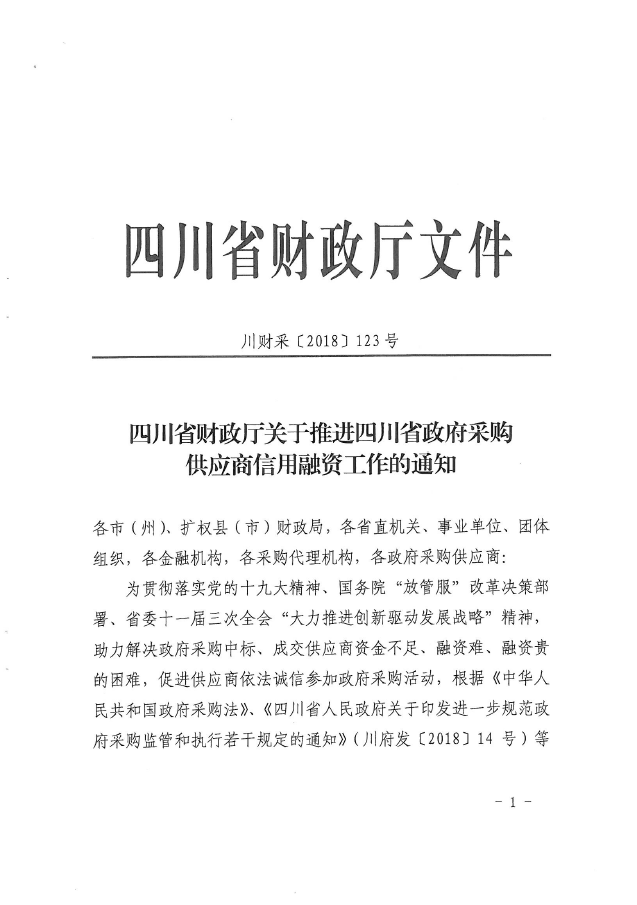 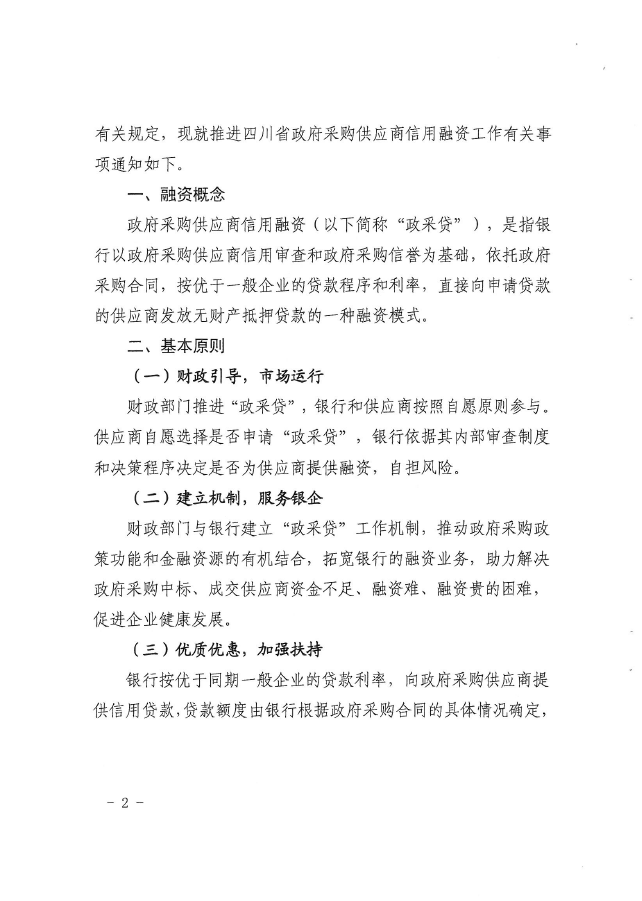 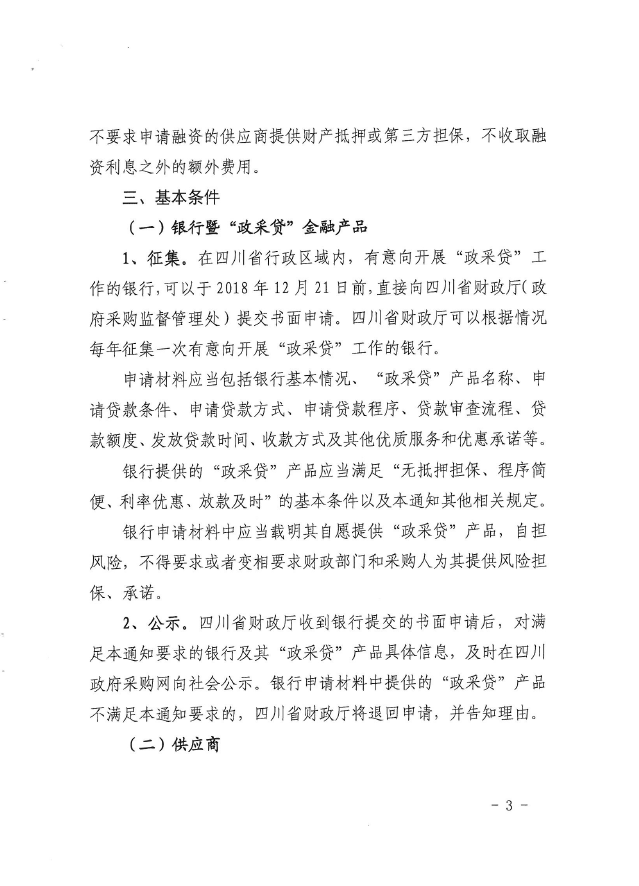 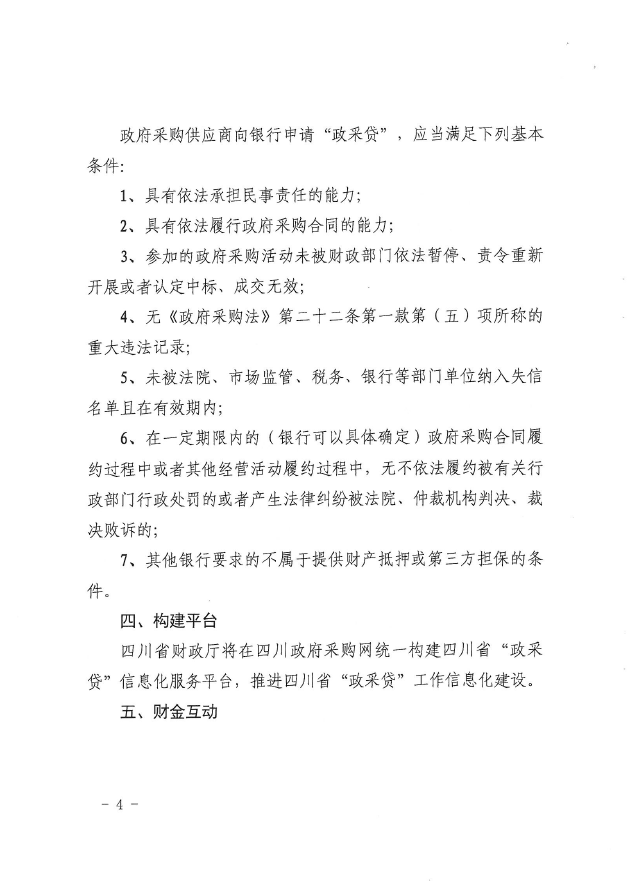 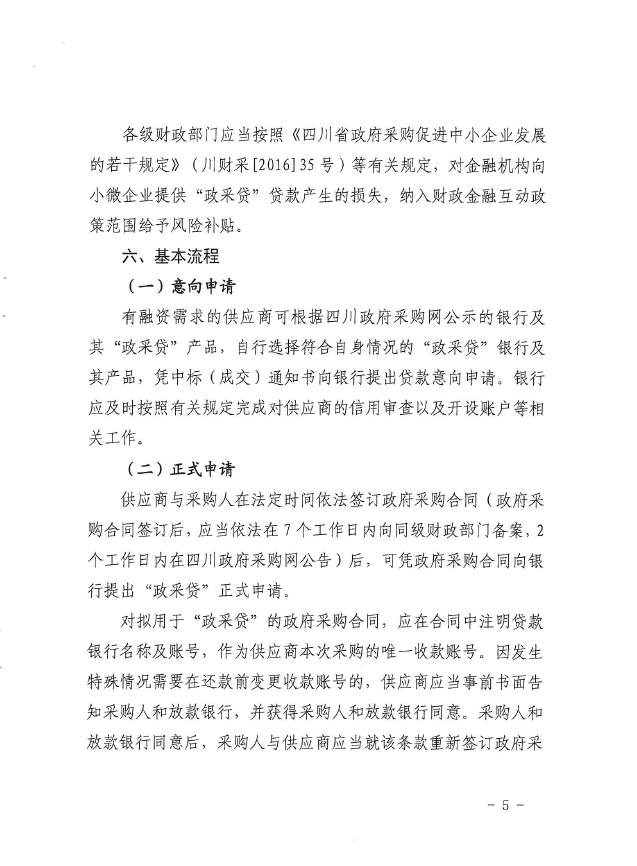 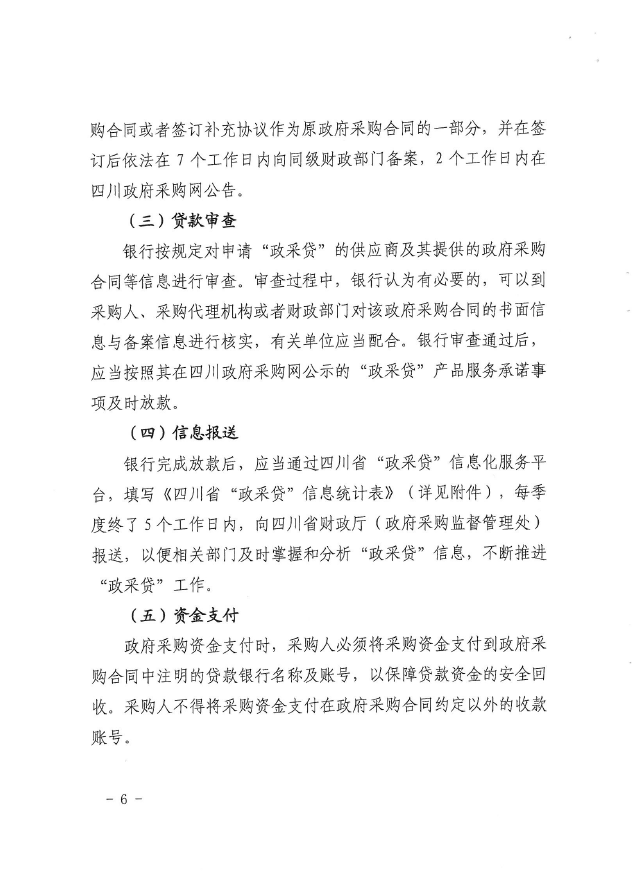 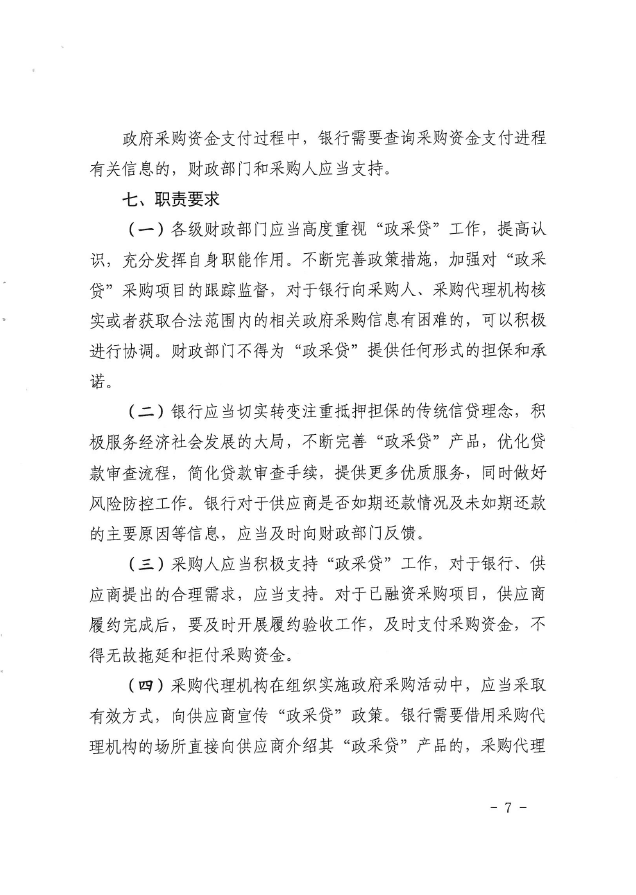 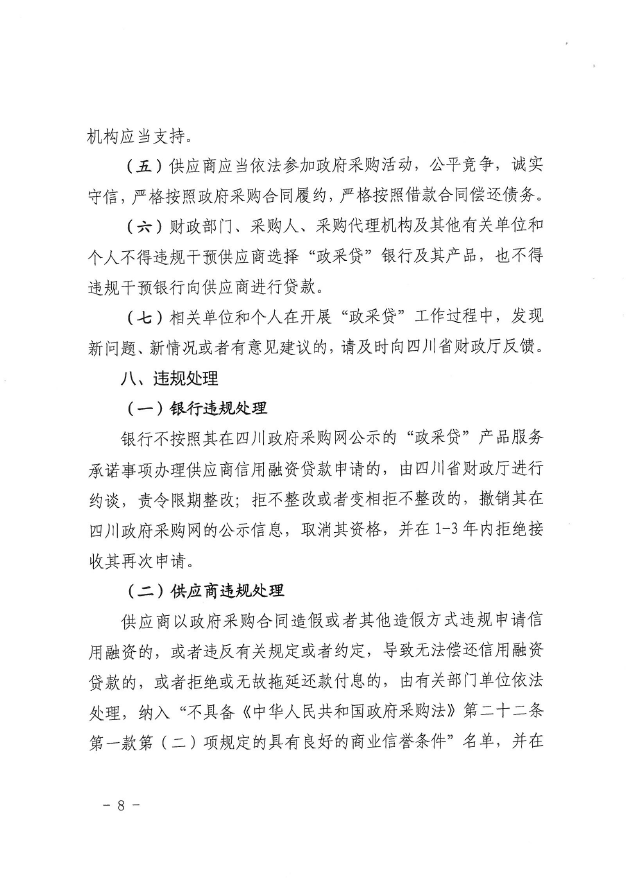 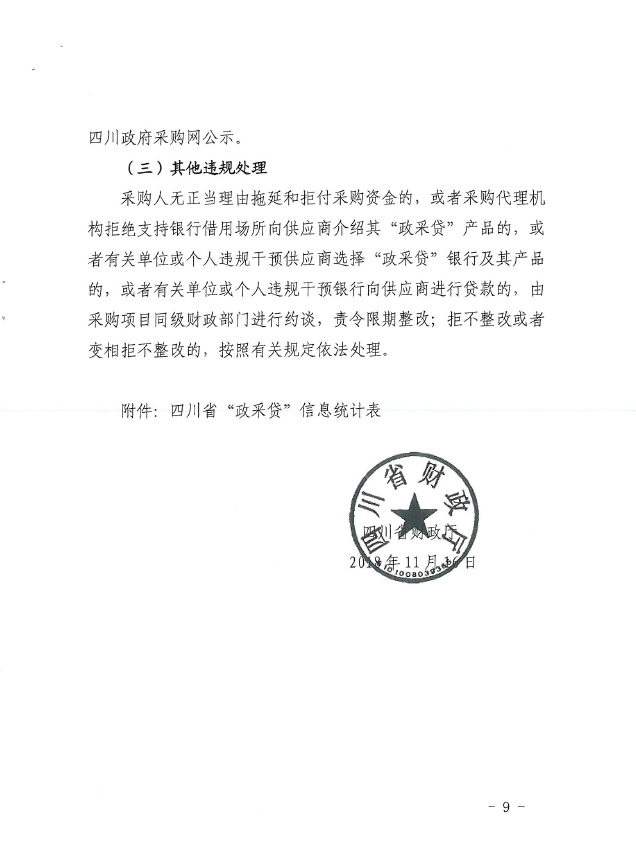 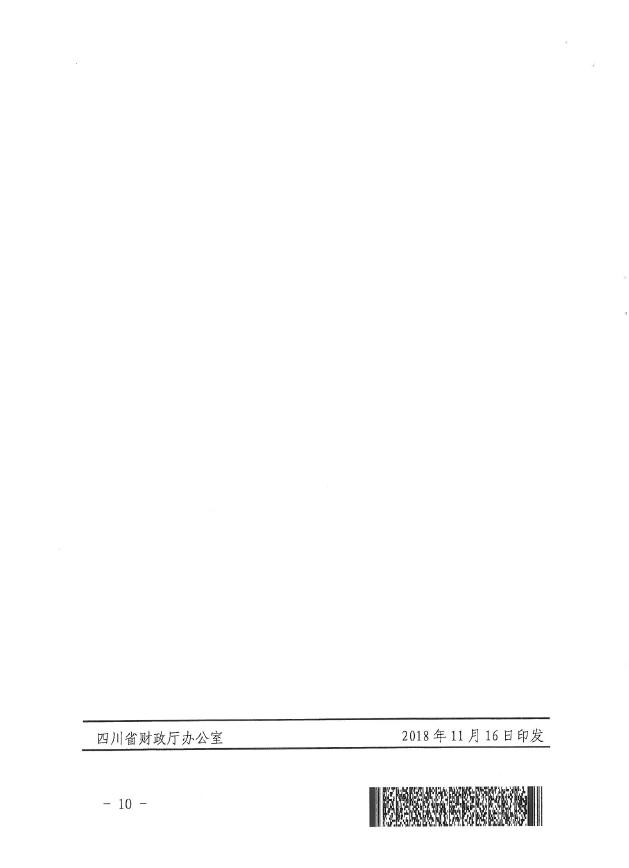 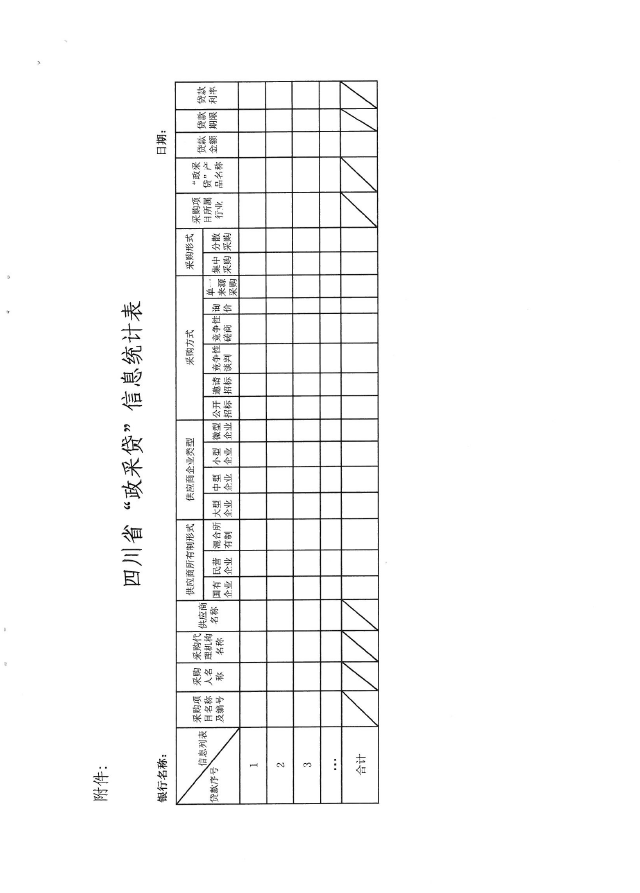 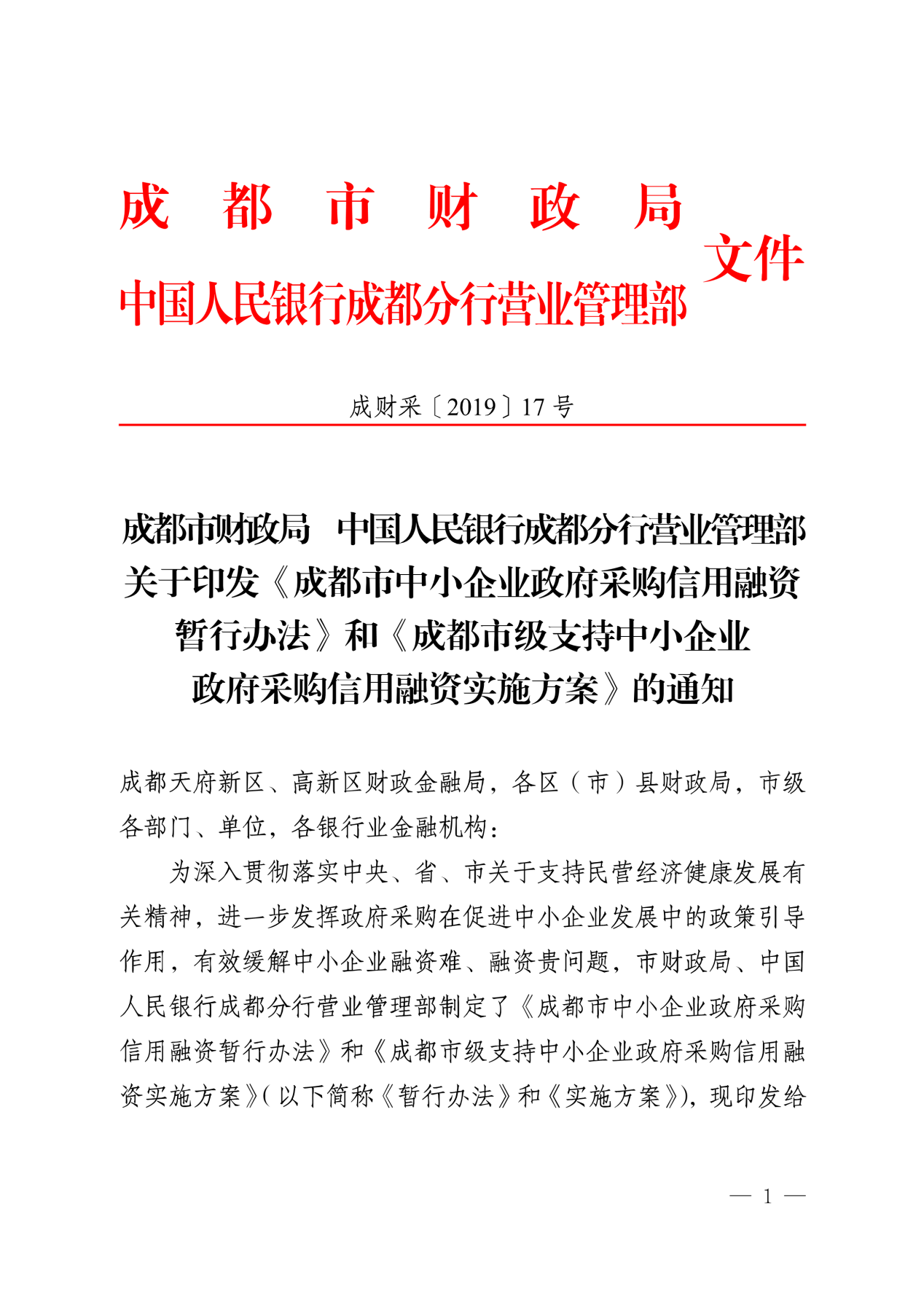 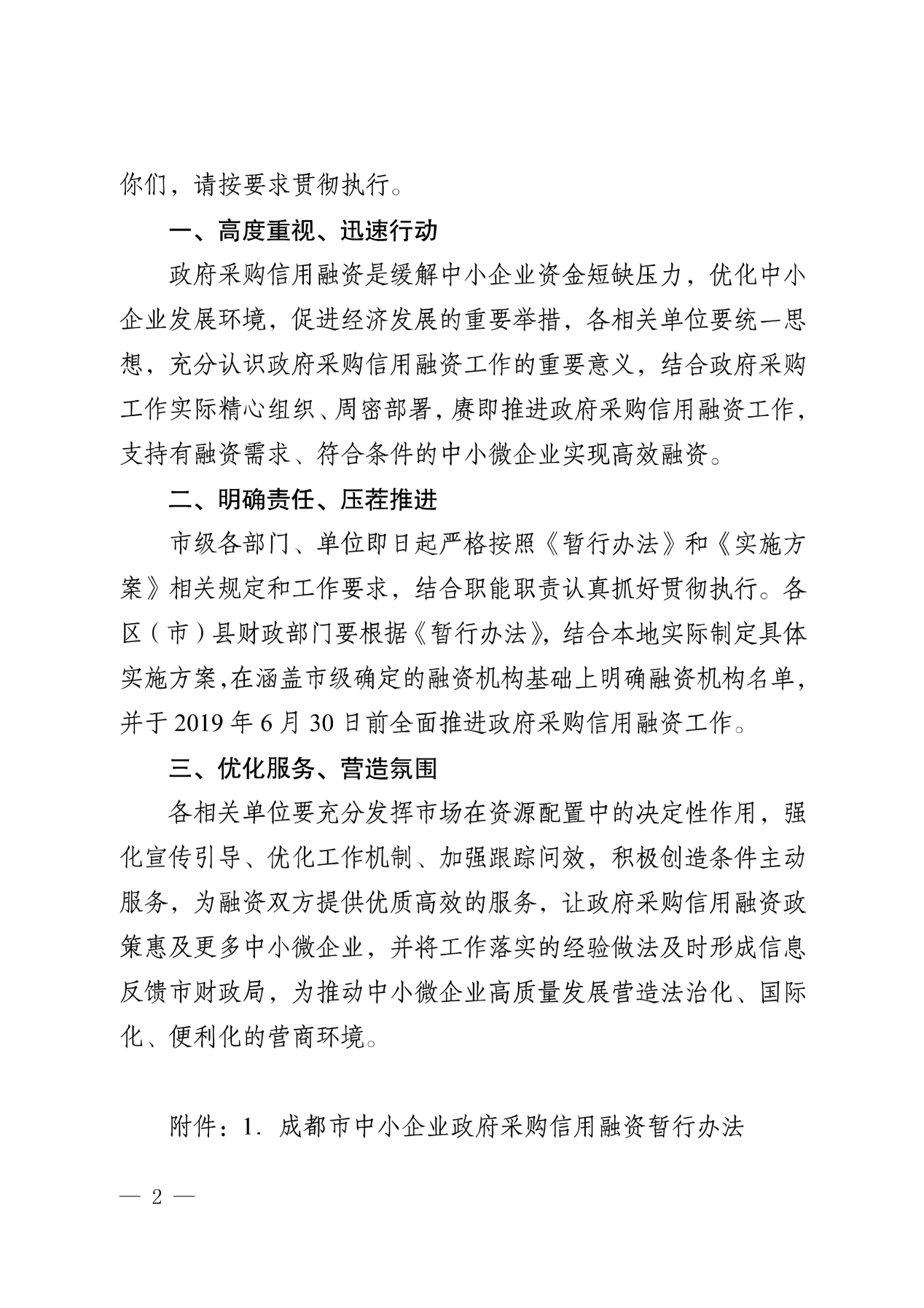 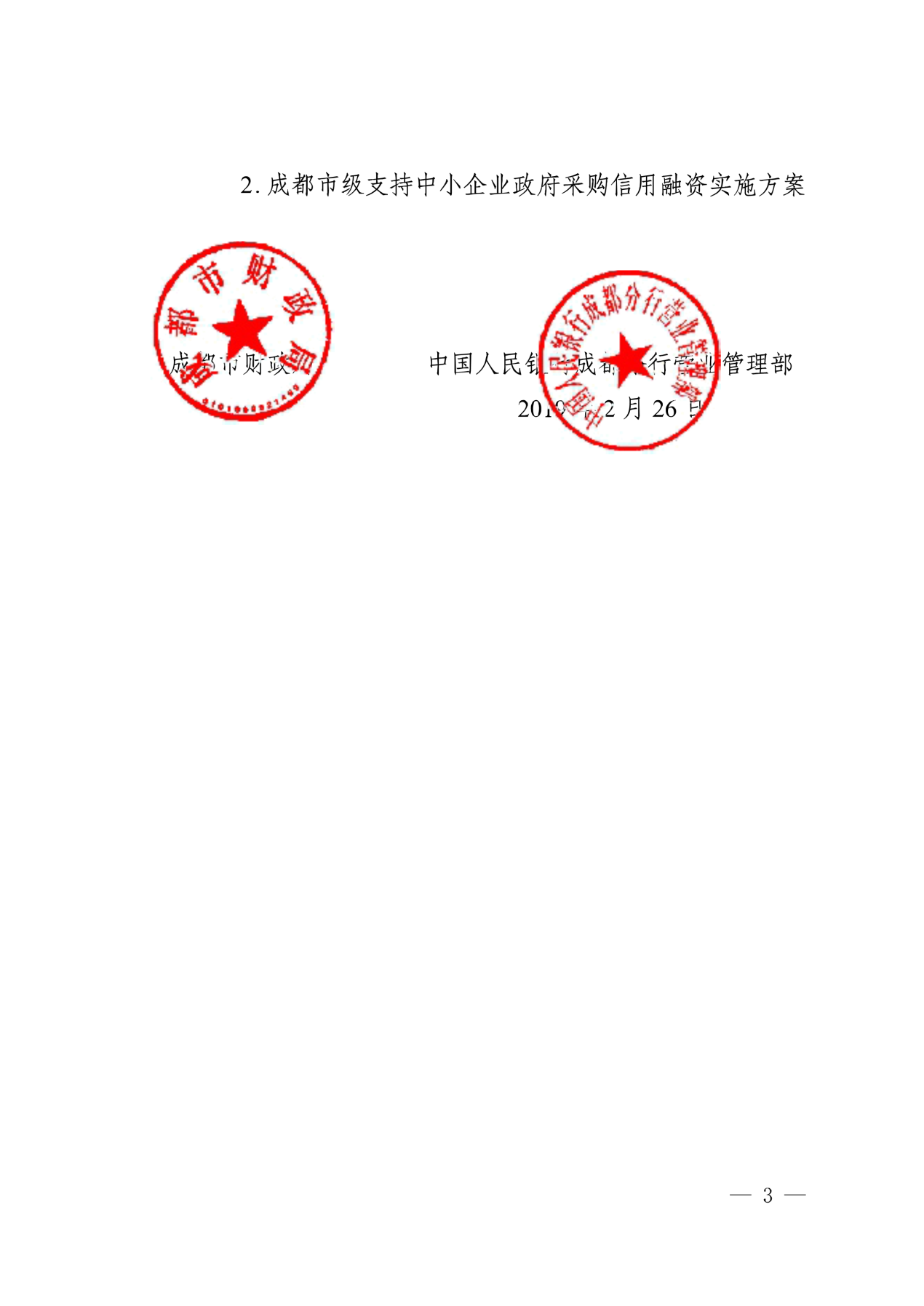 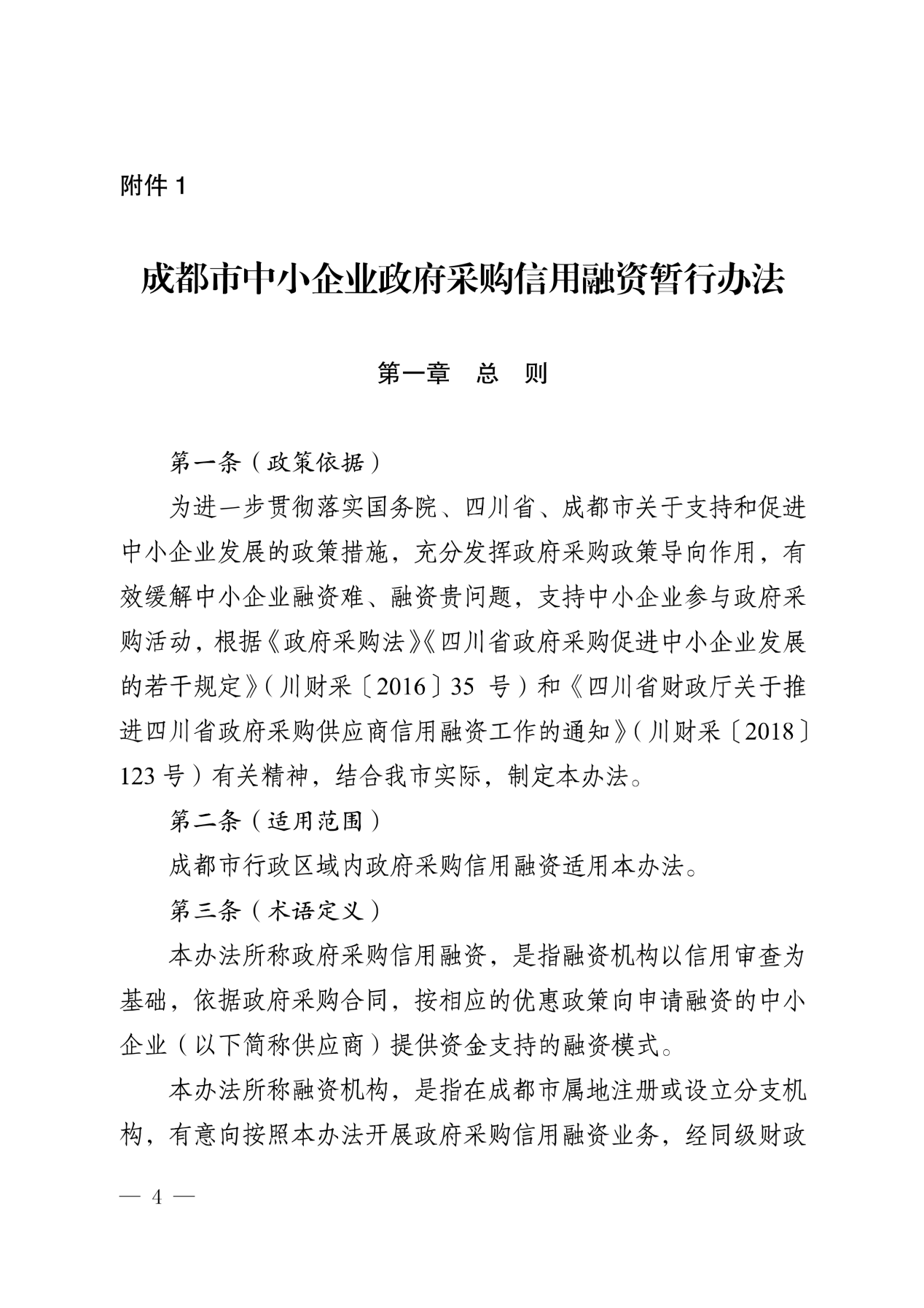 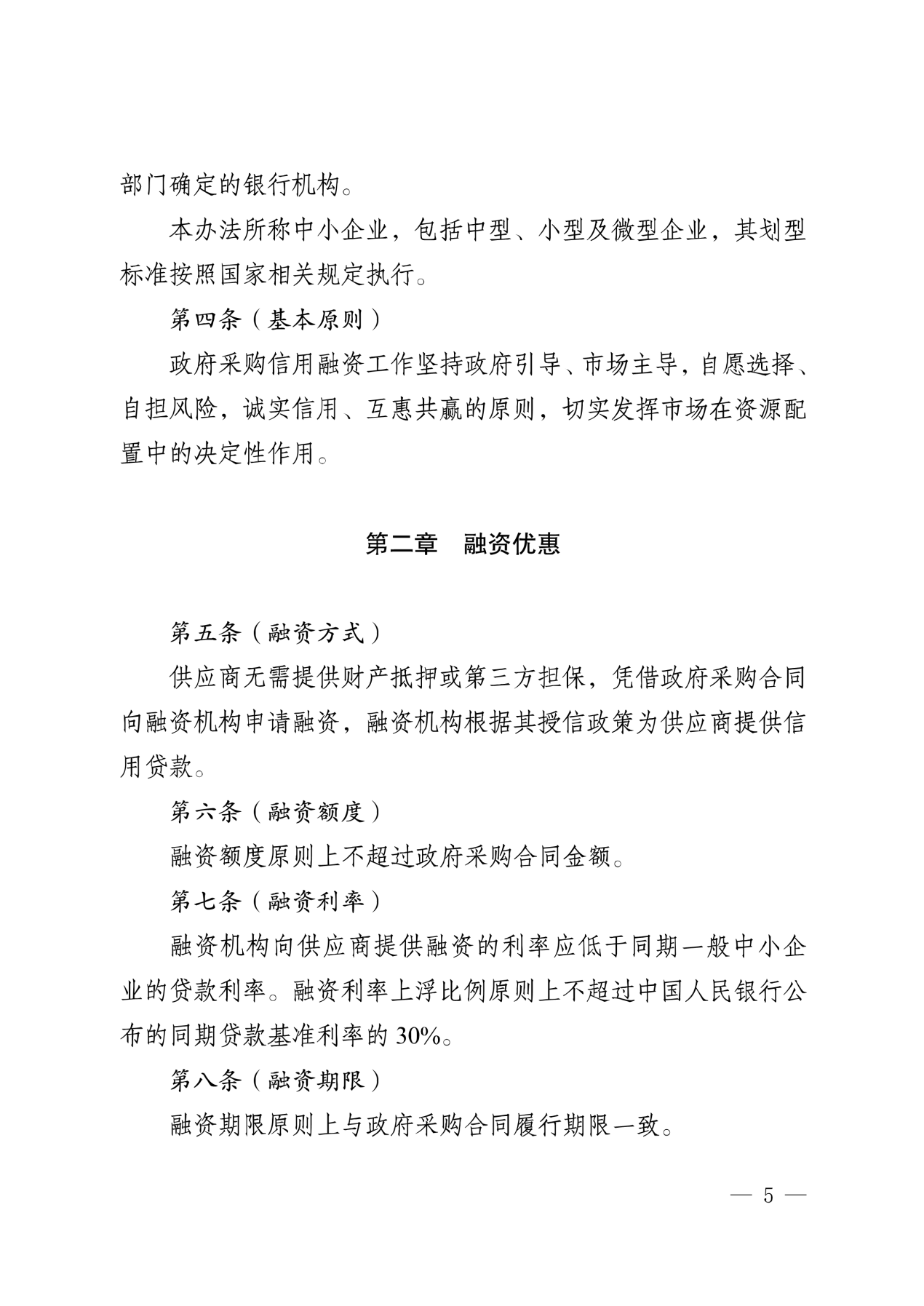 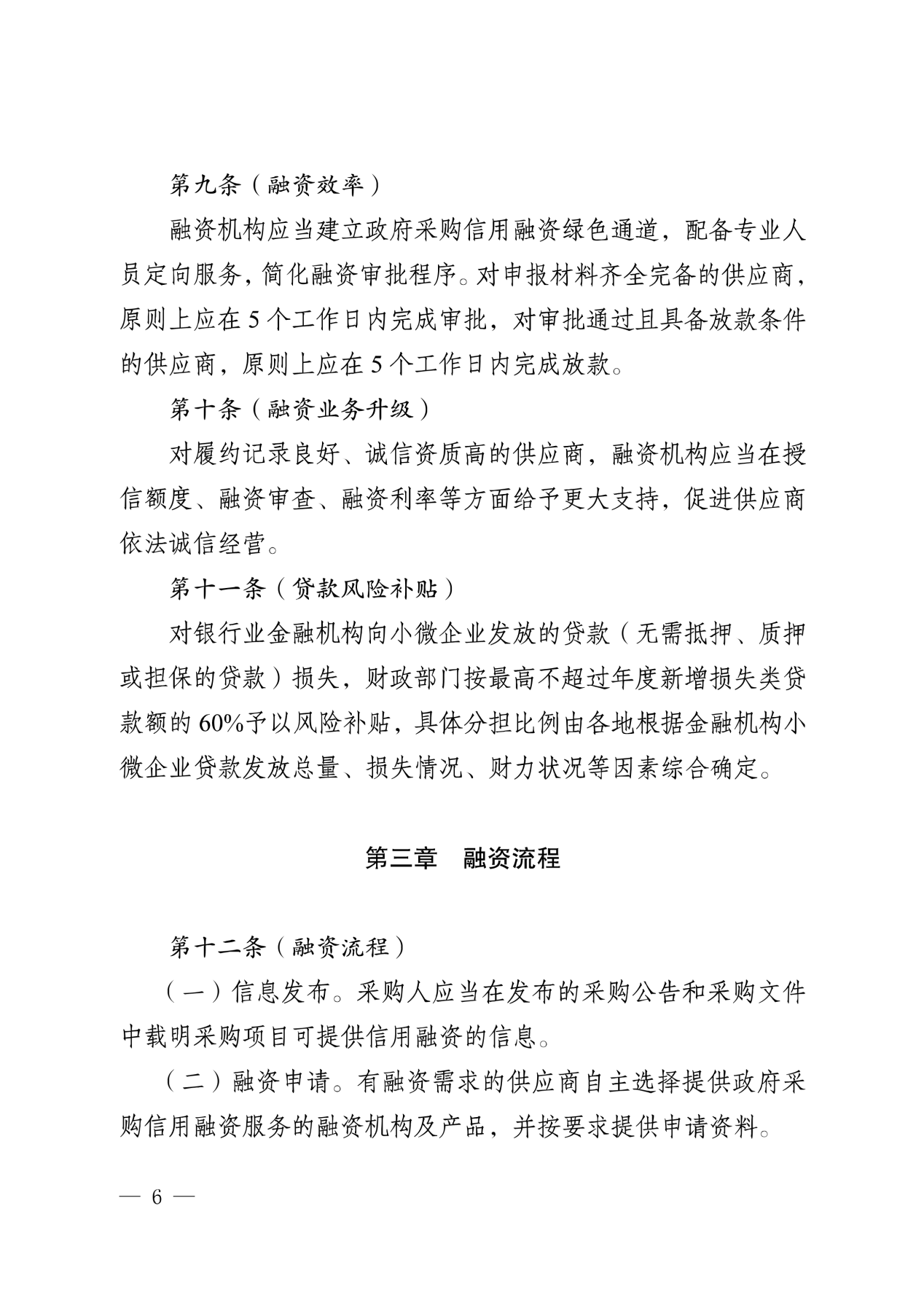 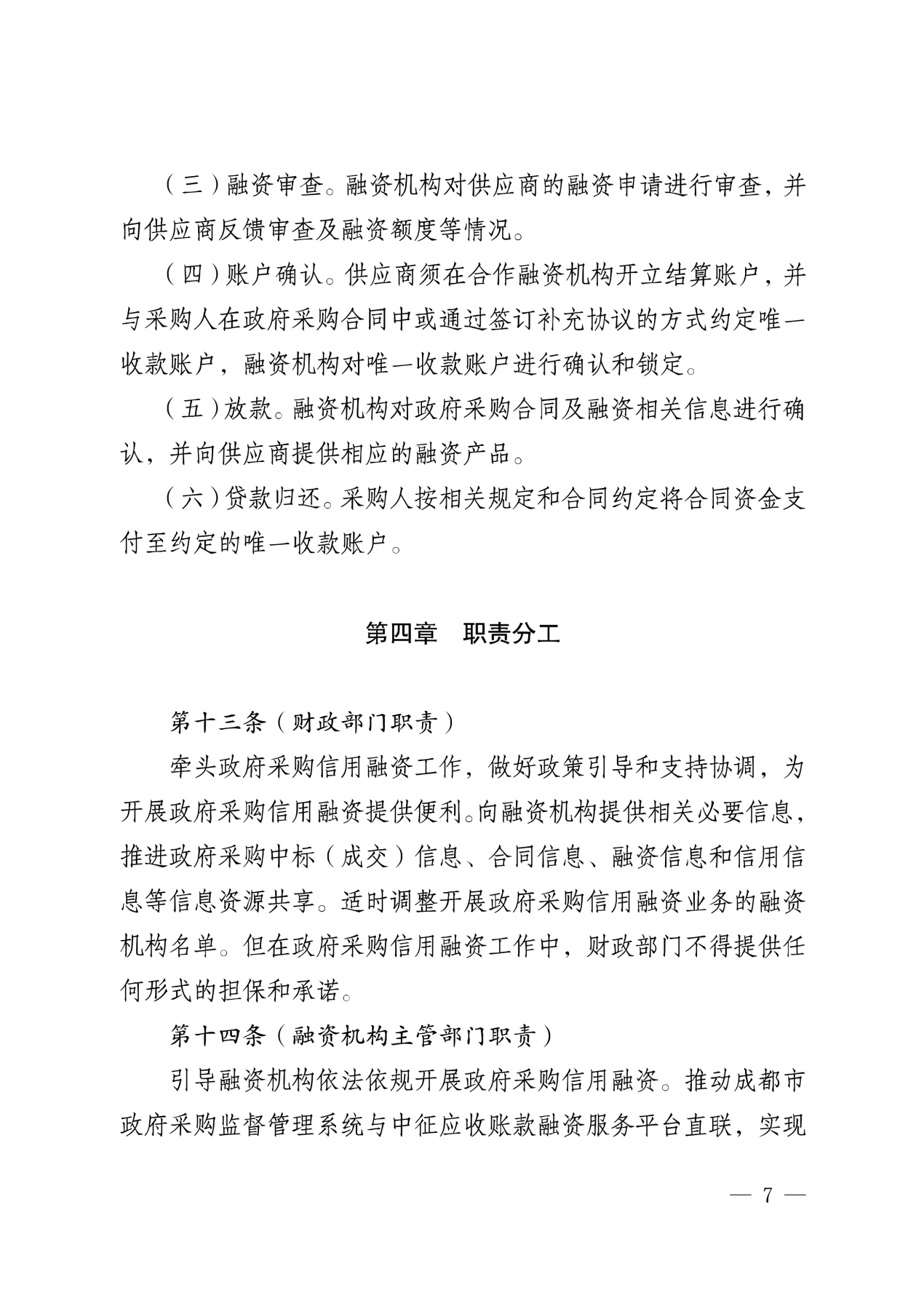 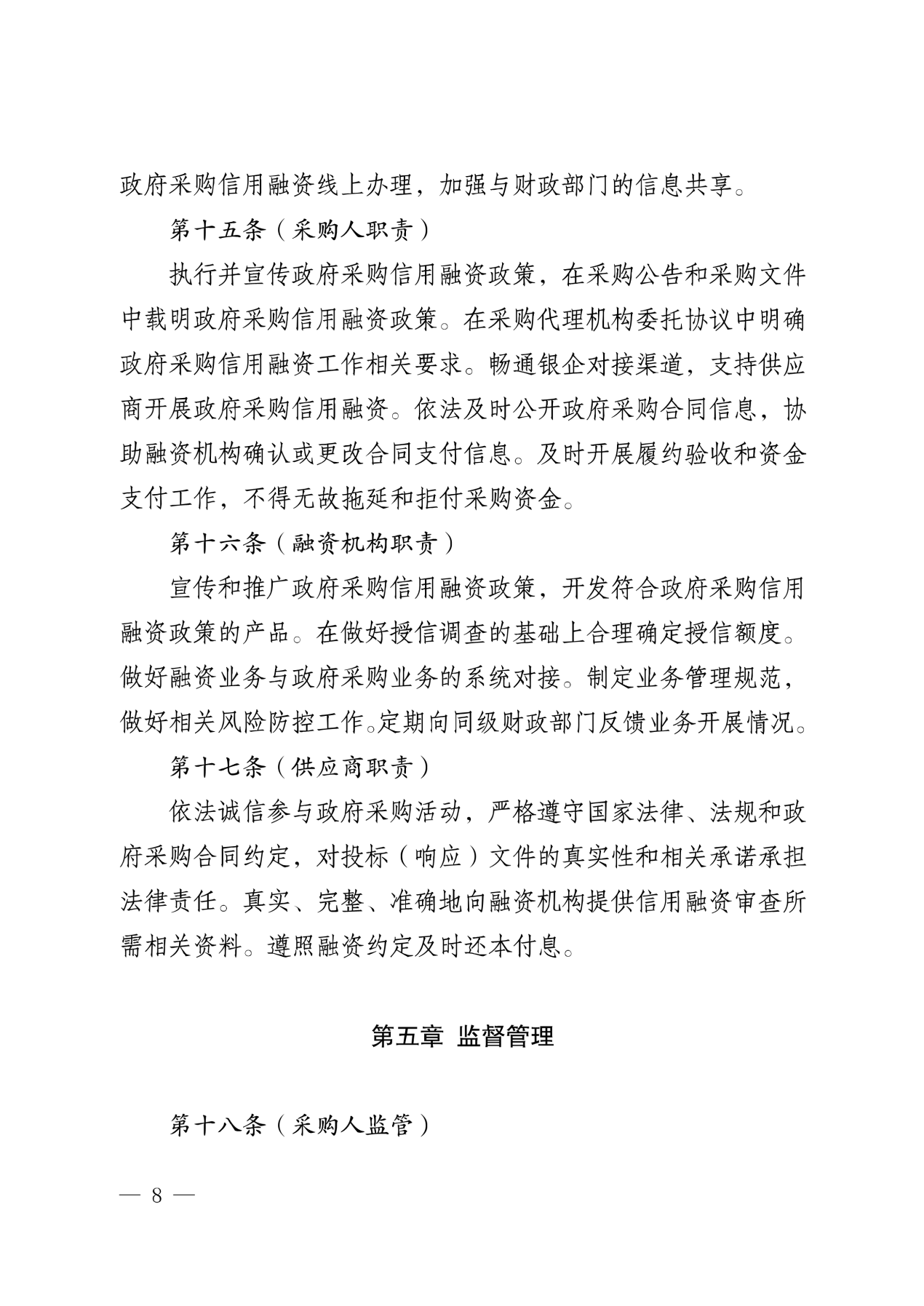 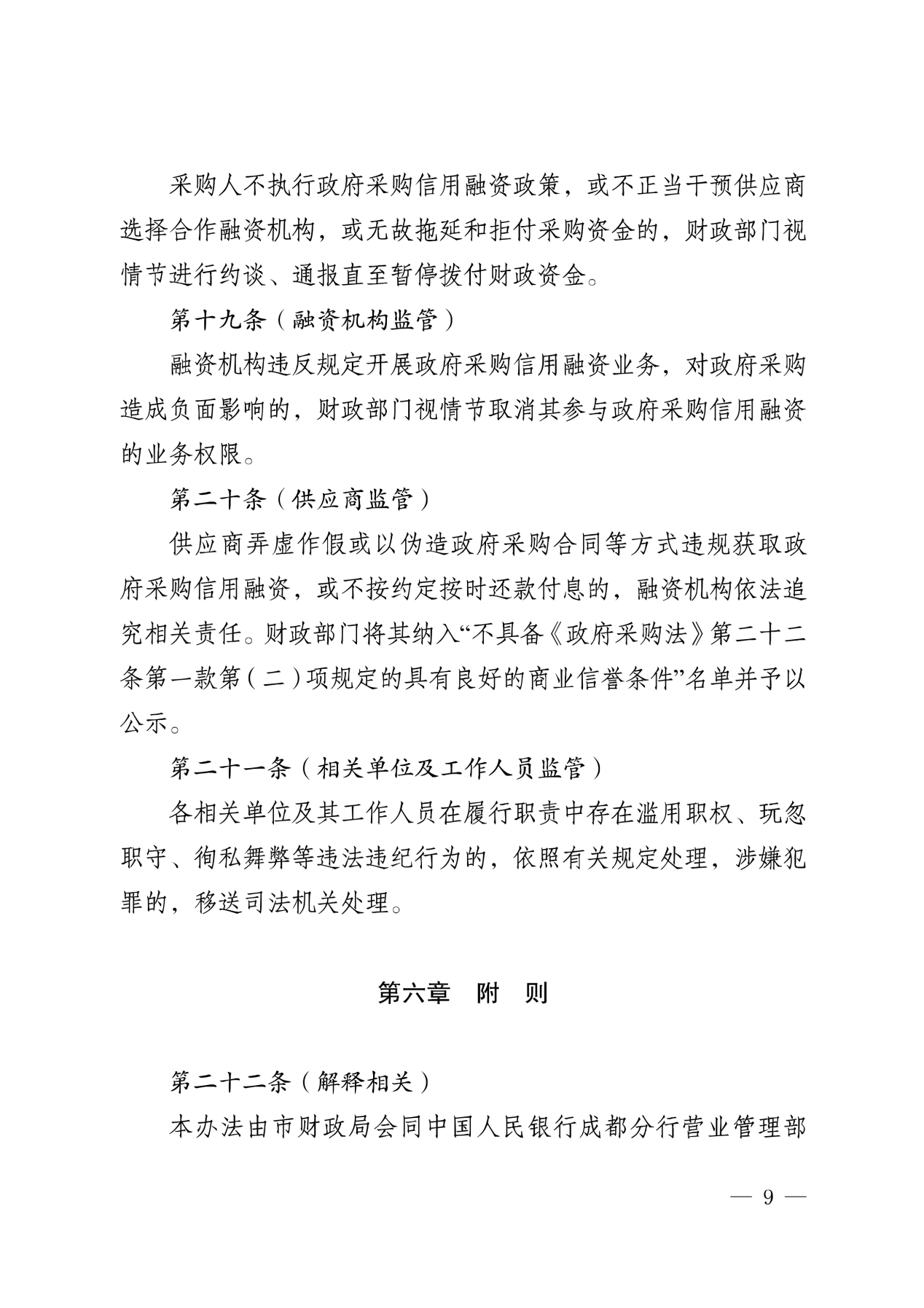 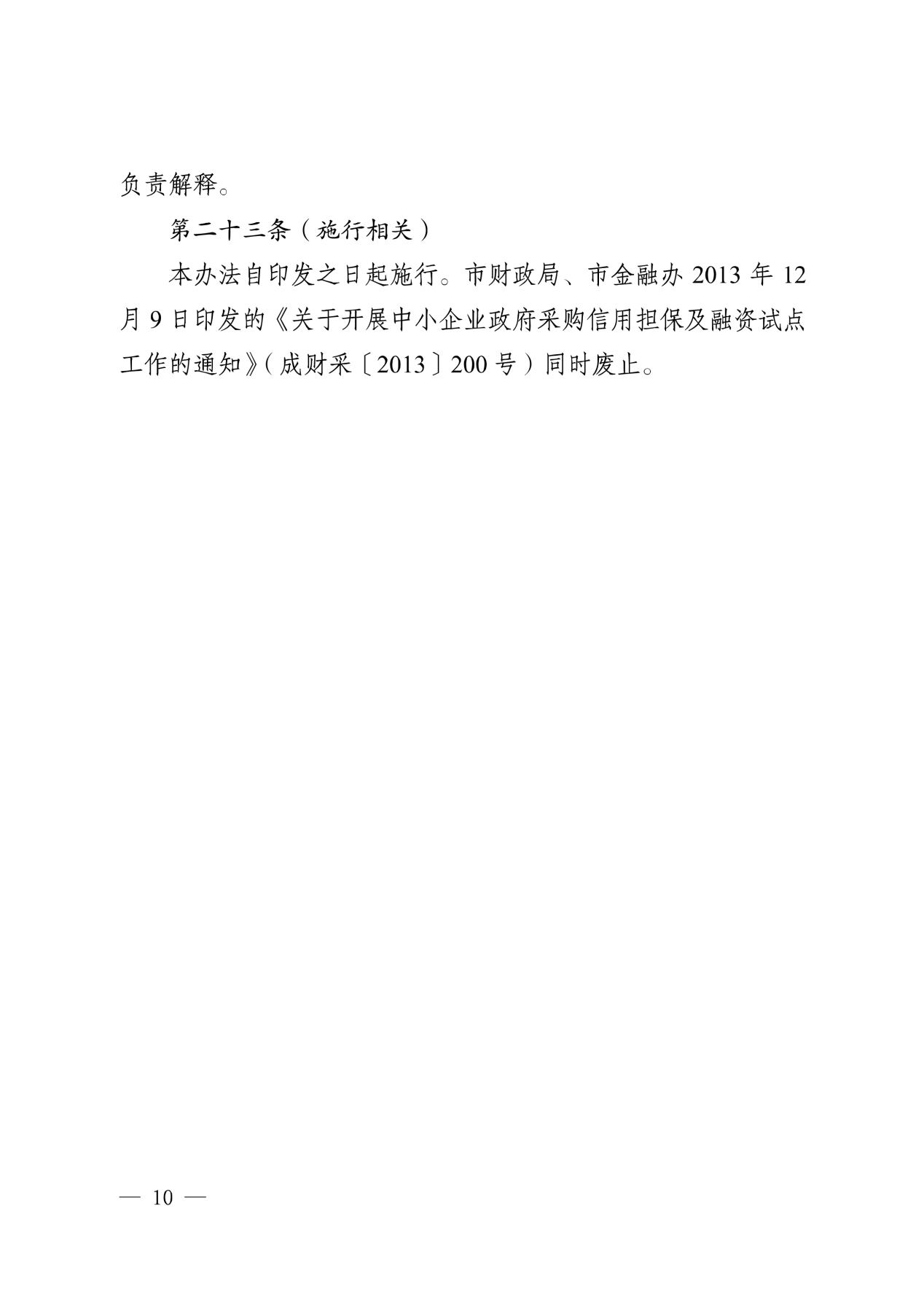 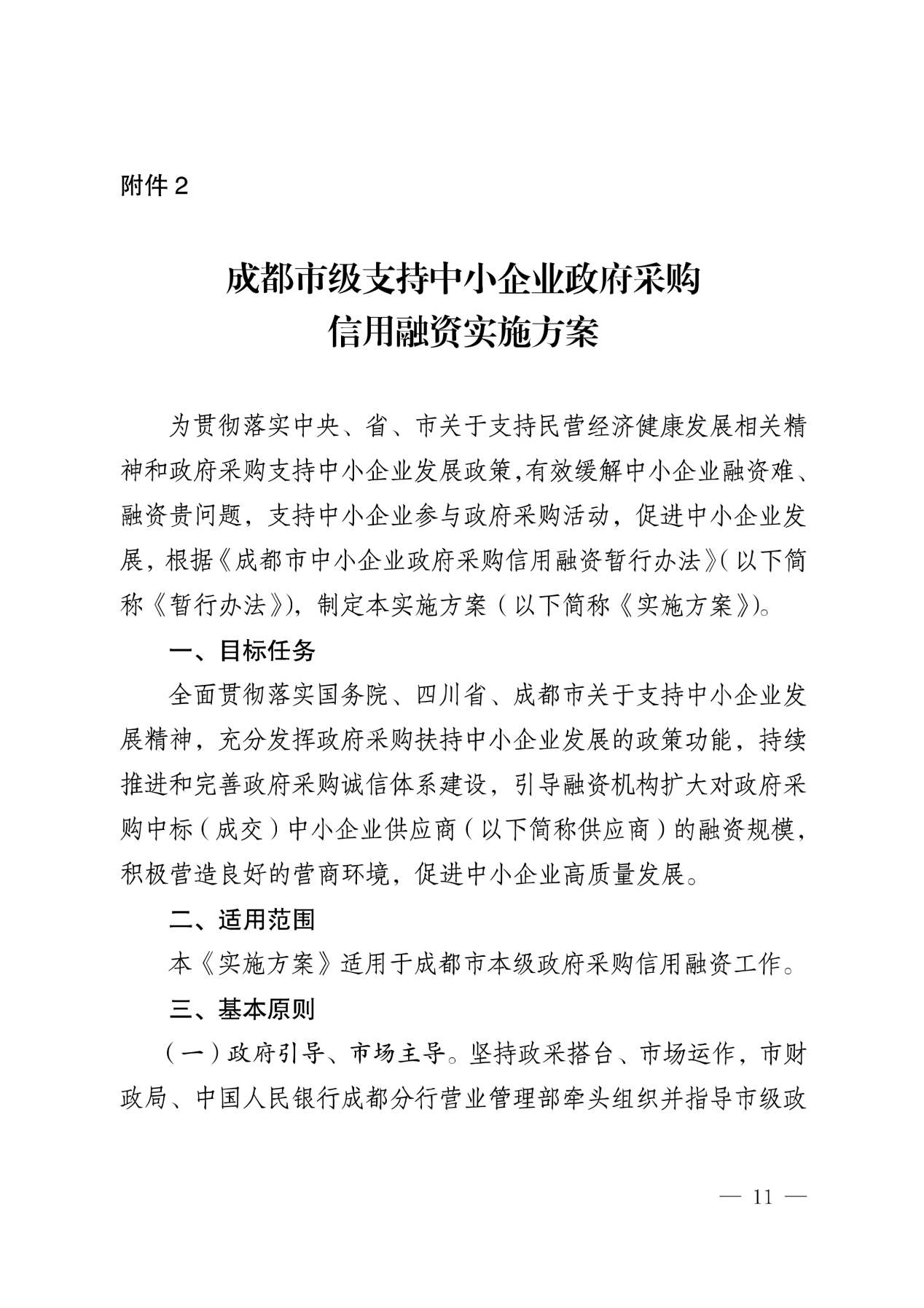 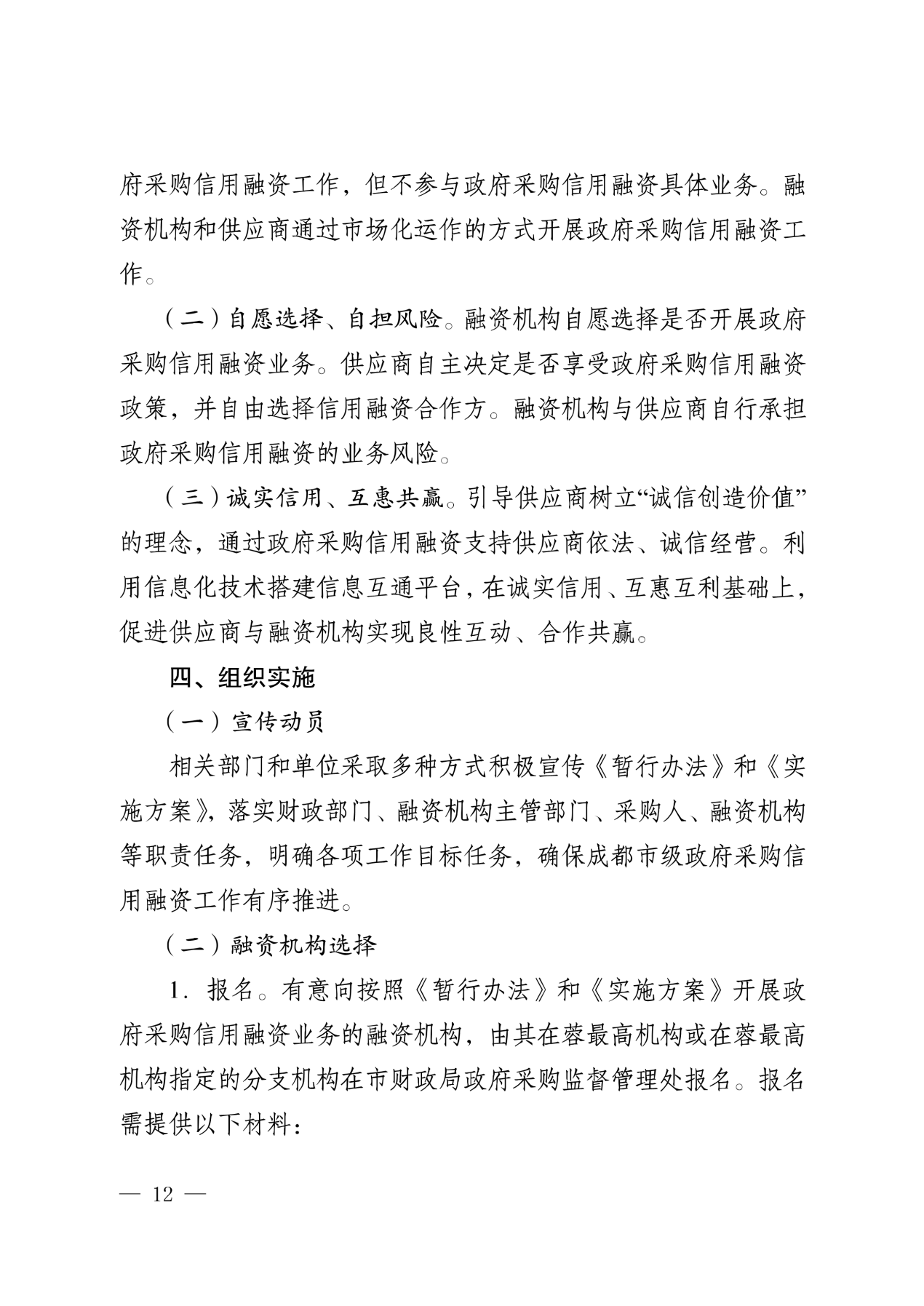 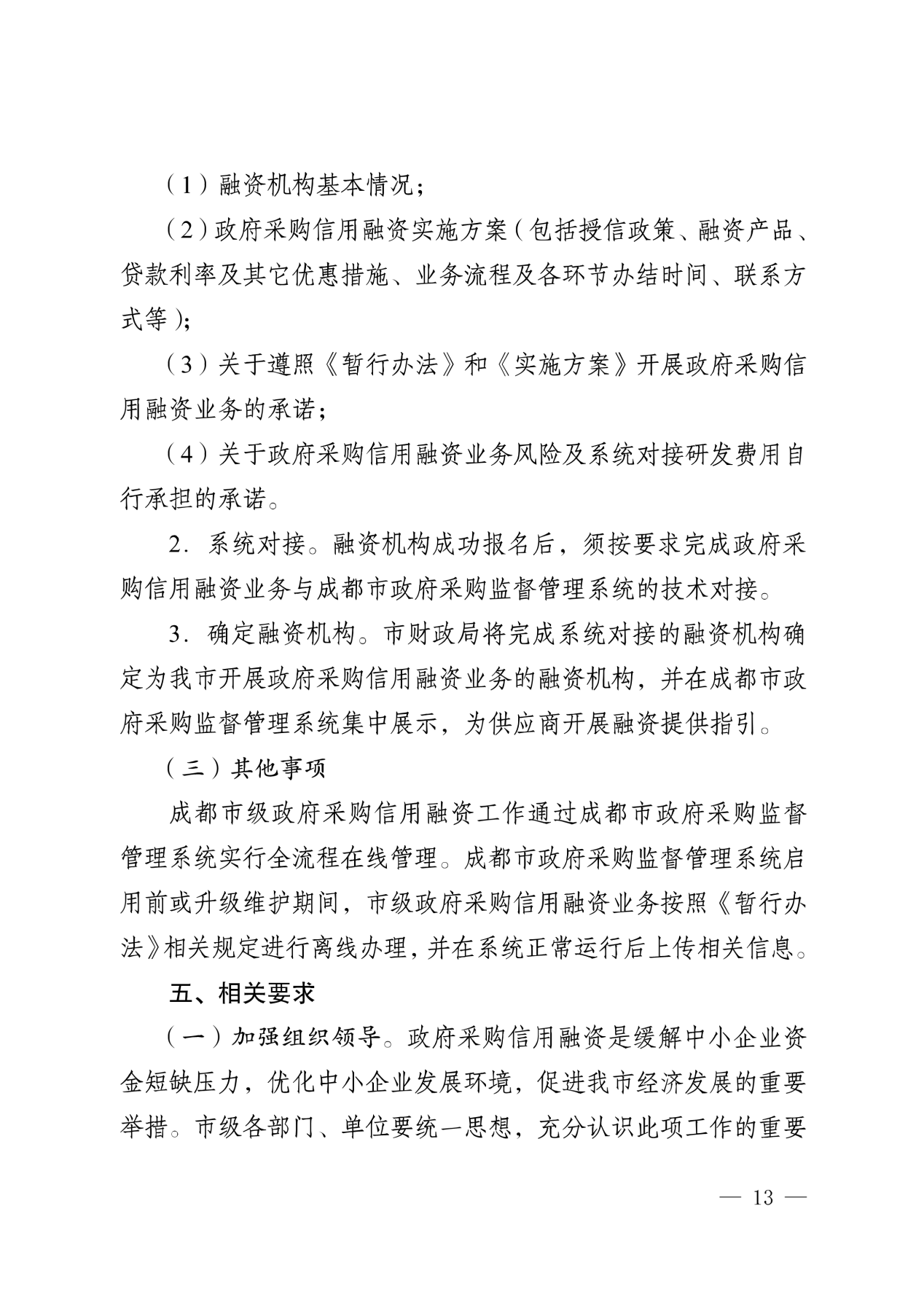 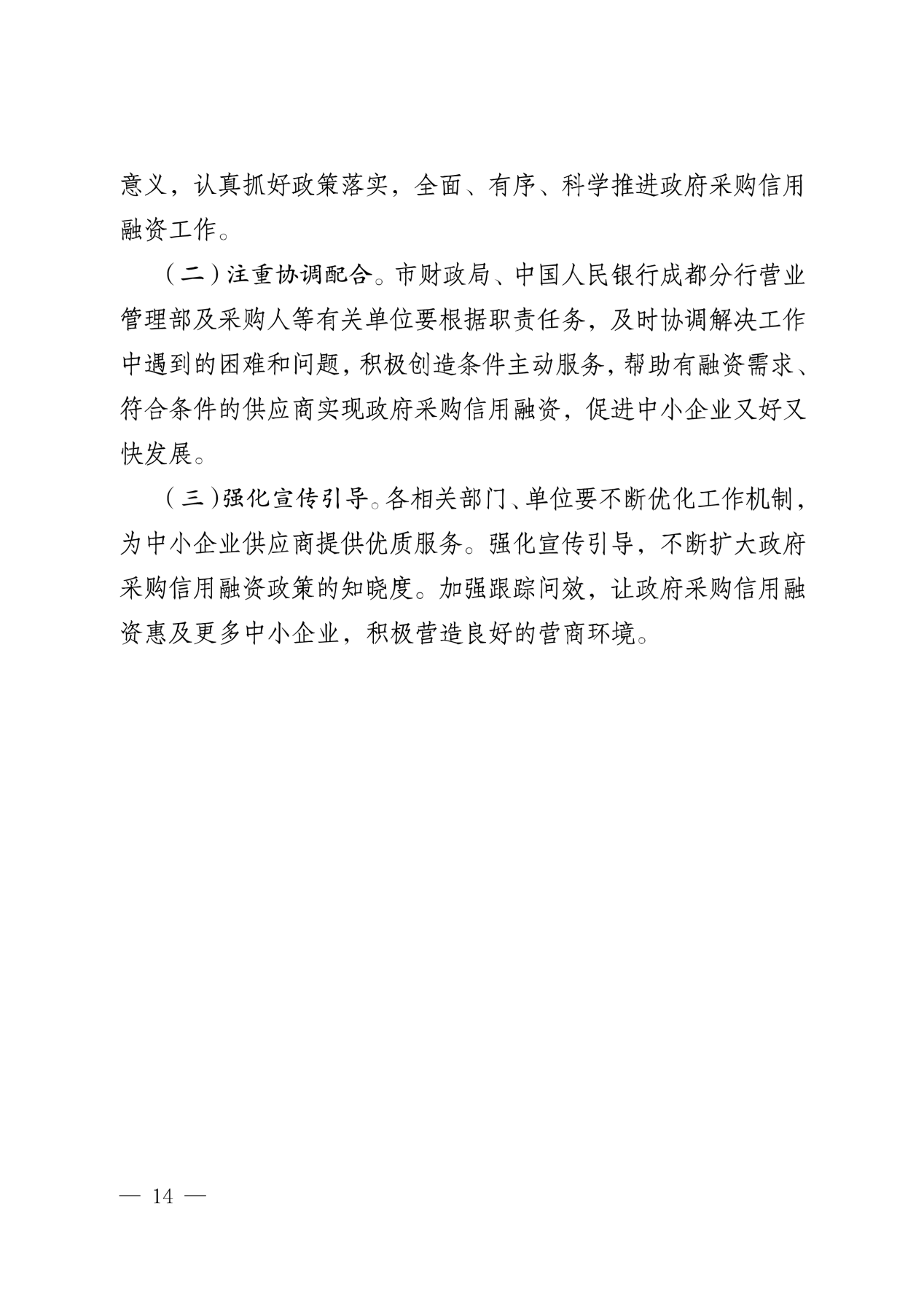 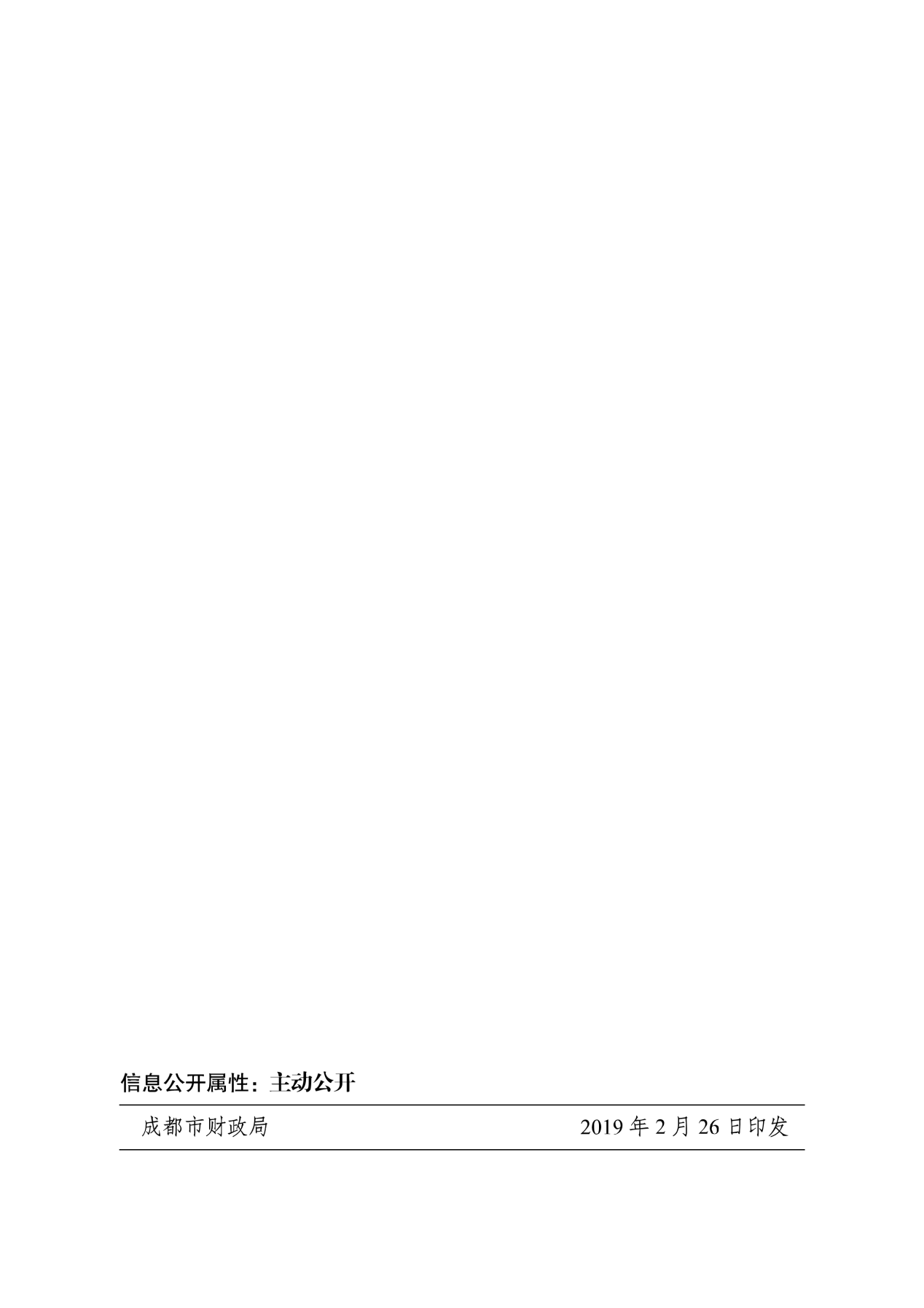 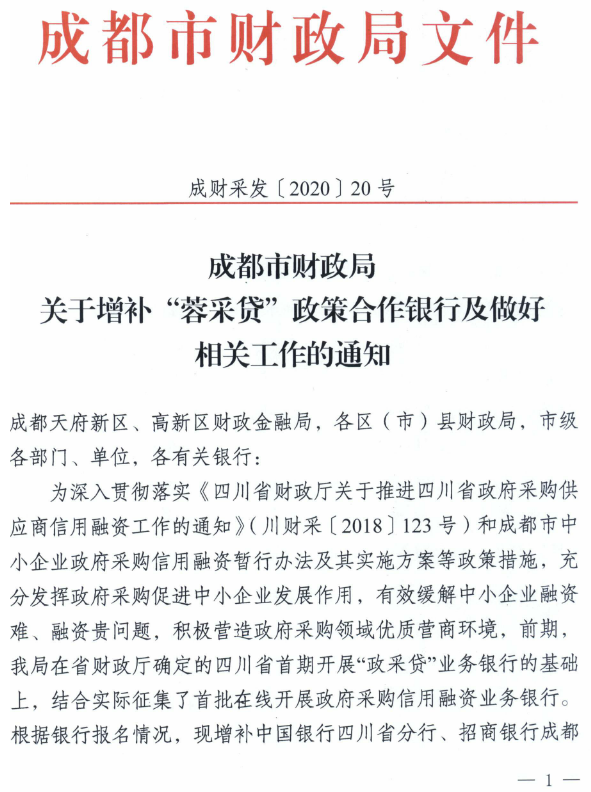 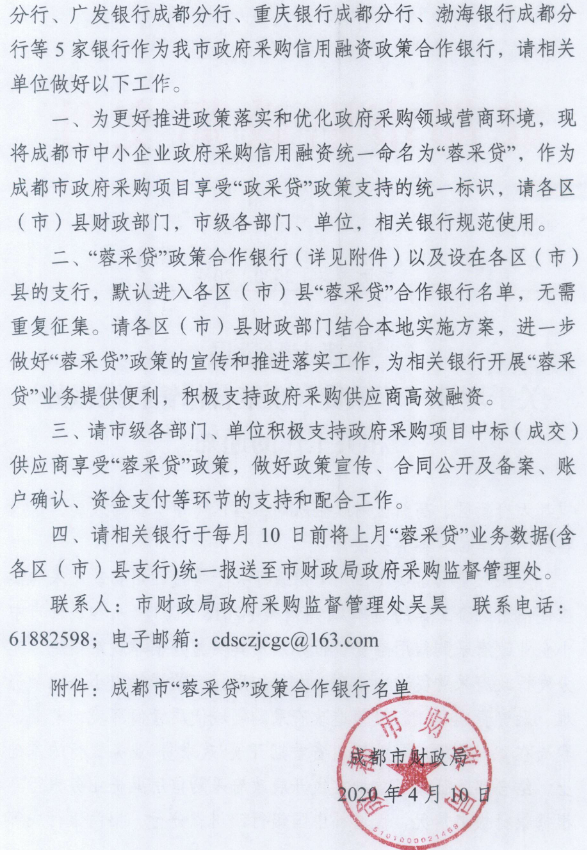 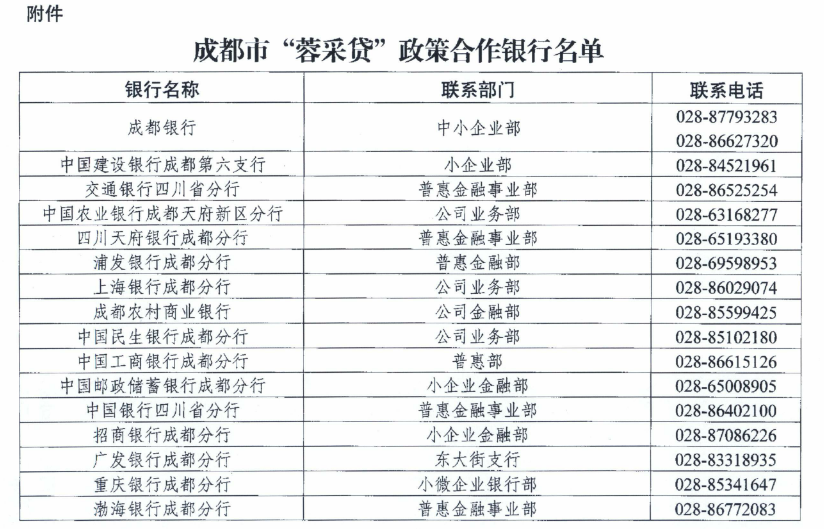 序号条款名称说明和要求采购预算（实质性要求）本项目总预算金额：538.8万元01包预算金额：277万元02包预算金额：261.8万元超过采购预算的投标为无效投标。最高限价（实质性要求）01包：277万元02包：261.8万元超过最高限价的报价为无效投标。采购项目分包采购的，在采购金额未超过采购项目总预算金额前提下，采购人可以在评标过程中临时调剂各包采购限价（预算金额不得调整；财政预算明确到各包的不得调整），临时调剂的内容，在评标报告中记录。不正当竞争预防措施（实质性要求）评标委员会认为投标人的报价明显低于其他通过符合性审查投标人的报价，有可能影响产品质量或者不能诚信履约的，应当要求其在评标现场合理的时间内提供书面说明，必要时提交相关证明材料；投标人不能证明其报价合理性的，评标委员会应当将其作为无效投标处理。进口产品（实质性要求）本项目招标文件中未载明“允许采购进口产品”的产品，视为拒绝进口产品参与竞争，供应商以进口产品投标时，将按无效投标处理。载明“允许采购进口产品”的产品，不限制国产产品参与竞争。小微企业（监狱企业、残疾人福利性单位视同小微企业）价格扣除本项目不适用。节能、环保及无线局域网产品政府采购政策一、节能、环保产品政府采购政策：根据《财政部 发展改革委 生态环境部 市场监管总局关于调整优化节能产品、环境标志产品政府采购执行机制的通知》（财库〔2019〕9号）相关要求，依据品目清单和认证证书实施政府优先采购和强制采购。本项目采购的产品属于品目清单范围的，依据国家确定的认证机构出具的、处于有效期之内的节能产品、环境标志产品认证证书，对获得证书的产品实施政府优先采购或强制采购。本项目采购的产品属于品目清单强制采购范围的，供应商应按上述要求提供产品认证证书复印件并加盖供应商单位公章（鲜章），否则投标无效。（实质性要求）本项目采购的产品属于品目清单优先采购范围的，按照第七章《综合评分明细表》的规则进行加分。注：对政府采购节能产品、环境标志产品实施品目清单管理。财政部、发展改革委、生态环境部等部门确定实施政府优先采购和强制采购的产品类别，以品目清单的形式发布并适时调整。二、无线局域网产品政府采购政策：本项目采购的产品属于中国政府采购网公布的《无线局域网认证产品政府采购清单》的，按照第七章《综合评分明细表》的规则进行加分。评标情况公告所有供应商投标文件资格性、符合性检查情况、采用综合评分法时的总得分和分项汇总得分情况、评标结果等将在四川政府采购网上采购结果公告栏中予以公告。投标保证金根据《四川省财政厅关于进一步做好疫情防控期间政府采购工作有关事项的通知》（川财采〔2020〕28号）文件，本项目不收取投标保证金。履约保证金金    额：政府采购合同金额的3%。交款方式：履约保证金可以以支票、汇票、本票或者金融机构出具的保函等非现金形式提交。收款单位：成都市龙泉驿区教育局交款时间：中标、成交通知书发放后，政府采购合同签订前。履约保证金退还方式：非现金形式退还。履约保证金退还时间：供货结束12个月之后在没有质量问题的前提下，无息退还。履约保证金不予退还情形：验收结果不合格的，履约保证金将不予退还。履约保证金不予退还的，将按照有关规定上缴国库。逾期退还履约保证金的，将依法承担法律责任，并赔偿供应商损失。合同分包（实质性要求）本项目不接受合同分包。□本项目接受合同分包，具体要求如下：1.投标人根据招标文件的规定和采购项目的实际情况，拟在中标后将中标项目的非主体、非关键性工作分包的，应当在投标文件中载明分包承担主体，分包承担主体应当具备相应资质条件且不得再次分包。分包供应商履行的分包项目的品牌、规格型号及技术要求等，必须与中标的一致。2.分包履行合同的部分应当为采购项目的非主体、非关键性工作，不属于中标人的主要合同义务。本项目可以分包履行的具体内容、金额或者比例：采购项目具体事项/采购文件内容咨询联系人：王先生联系电话：028-87797107转821开标、评标工作咨询联系人：支先生。    联系电话：17761209163中标通知书领取中标公告在四川政府采购网上公告后，请登录我司网站http://sale.scbid.net/ 办理代理服务费缴纳及中标通知书领取的事宜。中标通知书领取：财务部 028-87797107转1地址：中国（四川）自由贸易试验区成都市高新区天府四街66号2栋22层1号。供应商询问根据委托代理协议约定，供应商询问由采购代理机构负责答复。项目问题询问：联系人：王先生联系电话：028-87797107转821标书领取系统注册及网上报名询问：企业发展部 028-87793117标书领取系统技术问题询问：信息管理部 028-87797107转734服务质量投诉：企业发展部 028-87793117联系地址：中国（四川）自由贸易试验区成都市高新区天府四街66号2栋22层1号。供应商质疑根据委托代理协议约定，供应商质疑由采购代理机构负责答复。联系方式：质量技术部 028-87797776转820/725。地址：中国（四川）自由贸易试验区成都市高新区天府四街66号1栋17层。注：根据《中华人民共和国政府采购法》等规定，供应商质疑不得超出采购文件、采购过程、采购结果的范围, 供应商针对同一采购程序环节的质疑应在法定质疑期内一次性提出。供应商投诉投诉受理单位：本采购项目同级财政部门，即龙泉驿区财政局政府采购监督管理科。联系电话：028-84636986。地址：龙泉驿区中街117号。政府采购合同公告备案政府采购合同签订之日起2个工作日内，采购人应将政府采购合同在四川政府采购网公告；政府采购合同签订之日起七个工作日内，政府采购合同将向本采购项目同级财政部门备案。招标服务费依照成本加合理利润的原则,以中标金额作为计算基数, 按下列收费标准进行收取:注: 1、按本表费率计算的收费为招标代理服务全过程的收费基准价格。    2、招标代理服务收费按差额定率累进法计算。3、服务费收款单位、开户行、银行账号：收款单位：四川国际招标有限责任公司开户行：中国民生银行股份有限公司成都分行营业部账号：9902001761383577。 4、中标人在领取中标通知书前向招标代理机构交纳招标服务费。送样提醒本项目若涉及样品，要求送样至航兴国际广场1号楼3楼的，供应商应乘坐货梯至三楼，并按现场工作人员要求摆样。承诺提醒关于供应商依法缴纳税收和社会保障资金的相关承诺，项目采购活动结束后，采购人或采购代理机构如有必要将核实供应商所作承诺真实性，如提供虚假承诺将报告监管部门严肃追究法律责任。联合体（实质性要求）本项目不允许联合体参加    □本项目允许联合体参加序号货物名称制造厂家及规格型号数量投标单价（万元）投标总价（万元）交货时间是否属于进口产品备注报价合计（万元）：          大写：报价合计（万元）：          大写：报价合计（万元）：          大写：报价合计（万元）：          大写：报价合计（万元）：          大写：报价合计（万元）：          大写：报价合计（万元）：          大写：报价合计（万元）：          大写：序号产品名称规格型号品牌单位数量单价金额备注分项报价合计（万元）：   大写：分项报价合计（万元）：   大写：分项报价合计（万元）：   大写：分项报价合计（万元）：   大写：分项报价合计（万元）：   大写：分项报价合计（万元）：   大写：序号包号招标要求投标应答中标（成交）供应商的相关信息中标（成交）供应商的相关信息中标（成交）供应商的相关信息中标（成交）供应商的相关信息中标（成交）供应商的相关信息中标（成交）供应商的相关信息中标（成交）供应商的相关信息中标（成交）供应商的相关信息中标（成交）供应商的相关信息*项目名称*项目名称*投标人名称*投标人名称*注册地址*注册地址*行政区域*行政区域*行政区域*供应商规模*供应商规模□大型企业   □中型企业   □小微型企业（对应处打“√”）□大型企业   □中型企业   □小微型企业（对应处打“√”）□大型企业   □中型企业   □小微型企业（对应处打“√”）□大型企业   □中型企业   □小微型企业（对应处打“√”）□大型企业   □中型企业   □小微型企业（对应处打“√”）□大型企业   □中型企业   □小微型企业（对应处打“√”）□大型企业   □中型企业   □小微型企业（对应处打“√”）*单位联系方式*单位联系方式*单位联系人*单位电话*单位联系方式*单位联系方式*单位邮箱注：以上*号项信息供应商须如实填写，信息将录入四川省政府采购计划执行系统，若因供应商提供错误信息造成的问题，由其自身承担。注：以上*号项信息供应商须如实填写，信息将录入四川省政府采购计划执行系统，若因供应商提供错误信息造成的问题，由其自身承担。注：以上*号项信息供应商须如实填写，信息将录入四川省政府采购计划执行系统，若因供应商提供错误信息造成的问题，由其自身承担。注：以上*号项信息供应商须如实填写，信息将录入四川省政府采购计划执行系统，若因供应商提供错误信息造成的问题，由其自身承担。注：以上*号项信息供应商须如实填写，信息将录入四川省政府采购计划执行系统，若因供应商提供错误信息造成的问题，由其自身承担。注：以上*号项信息供应商须如实填写，信息将录入四川省政府采购计划执行系统，若因供应商提供错误信息造成的问题，由其自身承担。注：以上*号项信息供应商须如实填写，信息将录入四川省政府采购计划执行系统，若因供应商提供错误信息造成的问题，由其自身承担。注：以上*号项信息供应商须如实填写，信息将录入四川省政府采购计划执行系统，若因供应商提供错误信息造成的问题，由其自身承担。注：以上*号项信息供应商须如实填写，信息将录入四川省政府采购计划执行系统，若因供应商提供错误信息造成的问题，由其自身承担。供应商应答“采购文件”的主要内容主要中标或者成交标的的名称主要中标或者成交标的的名称主要中标或者成交标的的名称供应商应答“采购文件”的主要内容主要中标或者成交标的的规格型号主要中标或者成交标的的规格型号主要中标或者成交标的的规格型号供应商应答“采购文件”的主要内容主要中标或者成交标的的数量主要中标或者成交标的的数量主要中标或者成交标的的数量供应商应答“采购文件”的主要内容主要中标或者成交标的的单价主要中标或者成交标的的单价主要中标或者成交标的的单价供应商应答“采购文件”的主要内容主要中标或者成交标的的服务要求（如：交货期、质保期、售后服务等等）主要中标或者成交标的的服务要求（如：交货期、质保期、售后服务等等）主要中标或者成交标的的服务要求（如：交货期、质保期、售后服务等等）............................................................投标人名称注册地址邮政编码联系方式联系人电话联系方式传真网址组织结构法定代表人/单位负责人姓名技术职称电话电话技术负责人姓名技术职称电话电话成立时间员工总人数：员工总人数：员工总人数：员工总人数：员工总人数：企业资质等级其中项目经理项目经理营业执照号其中高级职称人员高级职称人员注册资金其中中级职称人员中级职称人员开户银行其中初级职称人员初级职称人员账号其中技工技工经营范围备注年份用户名称项目名称完成时间合同金额是否通过验收是否通过验收备注序号包号 货物（设备）名称招标文件要求投标产品技术参数类别职务姓名职称常住地资格证明（附复印件）资格证明（附复印件）资格证明（附复印件）资格证明（附复印件）类别职务姓名职称常住地证书名称级别证号专业管理人员管理人员管理人员技术人员技术人员技术人员售后服务人员售后服务人员序号产品名称采购数量及配送学校采购数量及配送学校采购数量及配送学校合计序号产品名称华润时代之城小学同安中学二期华川幼儿园合计更衣柜2台0台1台3台平板车14台0台0台4台平板车20台2台1台3台4人教师餐桌18套0套0套18套安装辅料1项1项1项3项饼盘车2台0台0台2台不锈钢餐盘2300个0个0个2300个不锈钢餐碗0个0个500个500个不锈钢风管280平米200平米80平米560平米不锈钢封墙钢160平米0平米0平米60平米不锈钢封墙钢20平米32平米0平米32平米不锈钢和面台12台0台0台2台不锈钢和面台20台0台1台1台不锈钢教师餐具80套0套0套80套不锈钢米面架14台0台0台14台不锈钢盆16个0个3个9个不锈钢盆20个0个5个5个不锈钢勺子0个0个500个500个不锈钢送饭桶0个0个80个80个不锈钢汤碗2300个0个0个2300个不锈钢桶（带盖）15个0个0个5个不锈钢桶（带盖）280个0个0个80个不锈钢长柄打菜勺80个0个0个80个菜刀20把0把0把20把菜墩10个0个5个15个茶水柜1台0台0台1台厨房设备灭火装置12套1套0套3套厨房设备灭火装置20套0套1套1套厨房异味专用空气净化器1台1台0台2台厨师服130件0件0件30件厨师服230件0件0件30件厨师服310件0件0件10件厨师服40套0套10套10套大炒铲0个0个3个3个大炒勺0个0个3个3个大单星盆水池12台7台4台13台大单星盆水池219台2台0台21台单门留样柜（带锁）1台0台1台2台单通工作台0台4台0台4台单头矮汤炉0台0台1台1台单头大锅灶18台0台0台8台单头大锅灶20台6台0台6台单头大锅灶30台6台2台8台单星盆水池0台1台5台6台刀具消毒柜3台2台2台7台电饼铛2台0台0台2台二层餐车112台0台0台12台二层餐车20台4台2台6台二十六盆醒发箱1台0台0台1台防火阀3套3套1套7套风幕机12台0台0台2台风幕机22台1台1台4台挂墙吊柜0台0台1台1台活动双层工作台10台0台1台1台活动双层工作台24台3台0台7台活动双层工作台30台6台0台6台检查工作服120件0件0件20件检查工作服220件0件0件20件检查工作服310件0件0件10件绞切肉机2台1台1台4台脚踏式洗手星2台0台4台6台搅拌机1台0台1台2台教师餐具0套0套40套40套开水器带底座1台1台0台2台砍刀10把0把2把12把垃圾桶0个0个5个5个炉拼台10台2台0台2台炉拼台20台1台0台1台米面架10台15台0台15台米面架20台0台1台1台面粉车3台0台1台4台灭蝇灯12台8台5台25台片刀0把0把3把3把平板送餐车0台0台2台2台球茎类切菜机1台1台0台2台燃气可倾汤锅2台1台0台3台燃气热水器4台2台3台9台容积式电热水器0台2台0台2台三门烤箱（电热）1台0台0台1台三星盆水池0台0台1台1台商用沸腾型温开水器（机）0台0台3台3台双层工作台14台0台0台4台双层工作台214台0台0台14台双层工作台312台0台0台12台双层平板工作台10台4台0台4台双层平板工作台20台0台1台1台双层平板工作台带靠背10台0台1台1台双层平板工作台带靠背20台0台2台2台双层平板工作台带靠背30台0台1台1台双层平板工作台带靠背40台4台1台5台双层平板工作台带靠背50台0台1台1台双层平板工作台带靠背60台2台0台2台双层平板工作台带靠背70台6台0台6台双层平板工作台带靠背80台6台0台6台双门消毒柜6台0台2台8台双门蒸饭车(燃气)4台4台1台9台双通工作台5台0台1台6台双头矮汤炉1台1台0台2台双星盆水池10台1台0台1台双星盆水池21台2台0台3台四层平板货架10台1台0台1台四层平板货架20台8台1台9台四层平板货架313台0台1台14台四层栅格层架10台8台1台9台四层栅格层架25台1台0台6台四门双机双温冰箱1台1台1台3台四门碗柜1台0台0台1台塑料菜筐（白色）15个0个0个15个塑料菜筐（蓝色）15个0个0个15个塑料菜框子（白色）0个0个8个8个塑料菜框子（蓝色）0个0个8个8个调料缸30个0个0个30个土豆脱皮机1台1台0台2台卧式和面机1台0台0台1台洗地喷枪7台5台4台16台压面机1台0台1台2台油烟净化一体机116米8.8米2.2米27米油烟净化一体机211米8.8米4米23.8米紫外线灭菌器5台1台1台7台序号产品名称采购数量及配送学校采购数量及配送学校采购数量及配送学校采购数量及配送学校单位序号产品名称采购数量汇总[D=A+B+C]来龙中学[A]白鹤林幼儿园[B]洛带第二幼儿园[C]单位1八人折叠餐桌18318300张2不锈钢保温售卖台222011台3不锈钢保温水箱1100套4不锈钢餐车8242台5不锈钢存放架114851台6不锈钢存放架27412台7不锈钢打荷台6222台8不锈钢单星盆台16510台9不锈钢单星盆台214077台10不锈钢单星盆台31100台11不锈钢单星盆台4101000台12不锈钢单星水池7313台13不锈钢工作台11100台14不锈钢工作台23102台15不锈钢工作台32200台16不锈钢工作台4211371台17不锈钢工作台51010台18不锈钢工作台61001台19不锈钢工作台73003台20不锈钢矩管地架14310台21不锈钢矩管地架21001台22不锈钢米面架18800台23不锈钢米面架27052台24不锈钢面粉车3111台25不锈钢盆18800台26不锈钢盆2303000台27不锈钢盆350201515台28不锈钢拼板2200台29不锈钢平板车6222台30不锈钢全翻边锅12020口31不锈钢全翻边锅28800口32不锈钢全翻边锅32002口33不锈钢双星盆台11100台34不锈钢双星盆台23111台35不锈钢汤桶112006060个36不锈钢汤桶250301010个37不锈钢汤桶3121200个38不锈钢汤桶车1100台39不锈钢碗柜10811台40不锈钢烟罩2200台41不锈钢轴流风机1100台42菜刀161033把43菜墩8422个44菜筐1303000个45菜筐2403055个46菜篮60202020个47餐盘3000300000个48餐勺3000300000个49餐勺柜4400台50超声波洗碗机1100台51炒菜勺4220把52厨房冰箱（平冷工作台）1100台53厨房设备灭火装置2200套54厨房设备灭火装置2011套55炊用燃气大锅灶12200台56炊用燃气大锅灶22020台57炊用燃气大锅灶32002台58粗漏101000个59大炒勺101000把60大号去皮刀302055把61大铁锅铲161033把62单门冷藏展示柜3111台63单门蒸饭车（电热）1100台64刀具存放箱3111台65电加热保温车201811台66电脑智能型电热开水器3111台67电子落地称1100台68电子灭蚊灭蝇器251186台69防水围裙303000条70分菜勺322066把71分餐勺151500个72封闭式高压洗地水枪7511台73高温消毒柜10622台74挂墙单星盆3111台75锅铲4400把76和面机1100台77绞肉机1100台78切肉绞肉机2011台79搅拌机3111台80砍刀6411把81筷子3000300000双82筷子车3300台83垃圾桶14833个84留样盒60202020个85六门更衣柜8422台86六门双机双温冰箱1100台87轮式双层平板工作台12200台88轮式双层平板工作台21100台89馒头盘505000个90排烟风管2351604035平方米91球茎类切菜机1100台92燃气平头炉4211台93燃气蒸箱13300台94燃气蒸箱22011台95肉爪子181044个96商用炉具余热系统云平台
（余热物联网控制箱）1100套97商用燃气大锅灶6600台98湿式复合型油烟净化一体机11010台99湿式复合型油烟净化一体机21010台100湿式复合型油烟净化一体机37610台101湿式复合型油烟净化一体机43003台102湿式复合型油烟净化一体机52200台103收餐柜车5500台104刷把40201010把105双柄双控花洒厨房水嘴3111台106双层不锈钢汤碗35003000300200个107双耳小炒锅3300口108双缸双喷长龙式洗碗机1100台109双孔收餐工作柜（带靠背）4400台110水瓢181044把111四层板式层架112642台112四层板式层架24211台113四门双机双温冰箱4112台114塑料周转箱202000个115调料缸78302424个116调味勺100403030把117土豆脱皮机11100台118土豆脱皮机22011台119系统控制组件1100套120系统设备及管道辅材1100套121细漏101000个122压面机1100台123油缸6600个124油烟净化一体机11100台125油烟净化一体机21100台126油烟净化一体机32020台127灶间拼台15500台128灶间拼台22200台129灶间拼台31010台130灶间拼台43003台131中餐燃气炒菜灶2110台132紫外线灭菌器14851台133电热食品烘炉
（二层四盘电烤箱）1010台134不锈钢三星盆台1010台135收餐台2011台136燃气热水器1010台137风管吊筋2011项138板漏勺8044把139密漏4022把140油鼓8044个141不锈钢汤匙5000300200个142宰肉墩2011个143白案用具一批2011套144不锈钢大盆4022个145双层保温桶4022个146面包篮3001515个147保鲜盒14002020个148保鲜盒24002020个149青石4022个150油石4022个151保鲜膜12066条152微笑口罩2001010盒153全钢打蛋器2011个154双耳铁锅4022个155厨师衣服10055套156储热式电热水器202台157面条机101台序号设备名称规格尺寸（mm）技术参数1更衣柜1200*400*18001、材质：304#不锈钢1更衣柜1200*400*18002、柜体骨架采用1.2mm不锈钢磨砂板折弯组合而成，围板采用1.2mm不锈钢腹膜磨砂板；1更衣柜1200*400*18003、上、下配不锈钢门及门锁，门板采用1.0mm不锈钢磨砂板。2平板车1900*600*9001、材质：304#不锈钢2平板车1900*600*9002、层板板材厚度：1.5mm2平板车1900*600*9003、加强筋板材厚度：1.2mm，层板下使用加强筋焊接加固。2平板车1900*600*9004、脚轮：2个重力定向轮，2个重力带刹车万向轮。3平板车2800*500*9001、材质：304#不锈钢3平板车2800*500*9002、层板板材厚度：1.5mm3平板车2800*500*9003、加强筋板材厚度：1.2mm，层板下使用加强筋焊接加固。3平板车2800*500*9004、脚轮：2个重力定向轮，2个重力带刹车万向轮。44人教师餐桌4人1、 桌面：尺寸1200*600*760，材质：实木多层板，板材厚度25，边缘打磨封边，直角；44人教师餐桌4人2、 桌架采用60圆管，1.2mm，表面喷塑灰色；44人教师餐桌4人3、曲木式快餐椅，防火面板，椅架25圆管，1.2mm，表面喷塑灰色。5安装辅料定制密封胶、膨胀螺栓、风管支架等6饼盘车15盘1、材质：304#不锈钢6饼盘车15盘2、层数：15层，隔物架板材厚度：1.2mm6饼盘车15盘3、立柱：30*30mm，厚度1.2mm的方形钢管。6饼盘车15盘4、脚轮：4个万向轮，其中2个带刹车。7不锈钢餐盘6格采用食品级304#不锈钢冲压制作。8不锈钢餐碗Φ140mm采用食品级304#不锈钢冲压制作。9不锈钢风管定制采用国标不锈钢钢板制作,厚度1.0mm；双面压筋加强处理（按实际用量计算）10不锈钢封墙钢13000*20001、材质：不锈钢10不锈钢封墙钢13000*20002、板材厚度：1.2mm11不锈钢封墙钢217.7*18001、材质：不锈钢11不锈钢封墙钢217.7*18002、板材厚度：1.2mm12不锈钢和面台11600*760*800/1001、材质：304#不锈钢12不锈钢和面台11600*760*800/1002、面板、层板板材厚度：1.5mm，面板内衬厚度15mm的木工板。12不锈钢和面台11600*760*800/1003、加强筋板材厚度：1.2mm，面板、层板下均需使用加强筋焊接加固。12不锈钢和面台11600*760*800/1004、立柱：38*38*1.2mm不锈钢方管连可调节高度子弹脚。13不锈钢和面台21500*760*800/1001、材质：304#不锈钢13不锈钢和面台21500*760*800/1002、面板、层板板材厚度：1.5mm，面板内衬厚度15mm的木工板。13不锈钢和面台21500*760*800/1003、加强筋板材厚度：1.2mm，面板、层板下均需使用加强筋焊接加固。13不锈钢和面台21500*760*800/1004、立柱：38*38*1.2mm不锈钢方管连可调节高度子弹脚。14教师餐具餐盘5格采用食品级304#不锈钢冲压制作。15不锈钢米面架1200*500*3001、材质：304#不锈钢15不锈钢米面架1200*500*3002、主横管架、横向隔条：50*50mm，厚度1.2mm方管制作，隔条与主横管架采用分段焊接，并精细打磨抛光。15不锈钢米面架1200*500*3003、立柱：φ50*1.2mm不锈钢圆管，并配备不锈钢调节脚。16不锈钢盆1Φ800mm采用304#厚1.5mm不锈钢冲压制作。17不锈钢盆2Φ600mm采用304#厚1.5mm不锈钢冲压制作。18不锈钢勺子不锈钢采用食品级304#不锈钢锻造。19不锈钢送饭桶Φ300mm采用304#厚2.0mm不锈钢冲压制作。20不锈钢汤碗Φ140mm采用食品级304#不锈钢冲压制作。21不锈钢桶（带盖）1Φ600mm采用304#厚2.0mm不锈钢冲压制作。22不锈钢桶（带盖）2Φ300mm采用304#厚2.0mm不锈钢冲压制作。23不锈钢长柄打菜勺中号采用304#不锈钢锻造。24菜刀2号采用304#不锈钢锻造。25菜墩Φ480mm圆形加厚实木松木菜墩。26茶水柜1500*760*14001、材质：304#不锈钢26茶水柜1500*760*14002、面板、层板、柜身板材厚度：1.5mm，面板内衬厚度15mm的木工板；26茶水柜1500*760*14003、门板、加强筋板材厚度：1.2mm，面板、层板下均需使用U形不锈钢加强槽钢承托补固；26茶水柜1500*760*14004、不锈钢吊装式滑门，左右推拉式结构，隔物层共2层；26茶水柜1500*760*14005、立柱：Φ51*1.2mm不锈钢圆管配可调节高度子弹脚。27厨房设备灭火装置1双瓶组1、灭火剂容量：24L，喷嘴最大数量：26个，感温片最大数量：20只27厨房设备灭火装置1双瓶组2、主要配件：驱动瓶、药剂罐、水流控制阀、感温装置、控制箱厨房专用灭火剂量及释放机构27厨房设备灭火装置1双瓶组3、 厨房专用灭火剂采用油脂类专用灭火剂，无毒，无污染，无腐蚀性。27厨房设备灭火装置1双瓶组4、药剂灭火后只需要清水清洗即可。28厨房设备灭火装置2单瓶组1、灭火剂容量：12L，喷嘴最大数量：13个，感温片最大数量：10只28厨房设备灭火装置2单瓶组2、主要配件：驱动瓶、药剂罐、水流控制阀、感温装置、控制箱厨房专用灭火剂量及释放机构28厨房设备灭火装置2单瓶组3、 厨房专用灭火剂采用油脂类专用灭火剂，无毒，无污染，无腐蚀性。28厨房设备灭火装置2单瓶组4、药剂灭火后只需要清水清洗即可。29厨房异味专用空气净化器560*148*1001、可调节净化强度；印花不锈钢材质；29厨房异味专用空气净化器560*148*100★2、空气中自然菌灭菌率≥89%，符合《消毒技术规范》2002版检测标准，甲醛祛除率>94%，TVOC祛除率>95%，符合检测标准，提供相关检测报告（提供复印件加盖供应商鲜章）；29厨房异味专用空气净化器560*148*100★3、电器安全满足家用和类似用途电器安全检测标准（检测项目需包括对电部件的防护、电击防护、工作温度下的泄露电流和电气强度的检测内容）（提供复印件加盖供应商鲜章）；29厨房异味专用空气净化器560*148*10029厨房异味专用空气净化器560*148*100★4、安全无污染产品，设备机箱、主配件所含的镉、铅、汞六价铬、多溴联苯含量符合（2011/65/EU)标准（提供复印件加盖供应商鲜章）；29厨房异味专用空气净化器560*148*10029厨房异味专用空气净化器560*148*1005、尺寸：560*148*100mm， 功率：220V，                  ★6、售后服务支持：全国联保售后服务，提供制造商针对本项目盖鲜章售后服务承诺。30厨师服1大号采用65%棉、35%涤，不易变形，耐磨抗皱，双排扣设计。31厨师服2中号采用65%棉、35%涤，不易变形，耐磨抗皱，双排扣设计。32厨师服3小号采用65%棉、35%涤，不易变形，耐磨抗皱，双排扣设计。33厨师服4型号定制采用65%棉、35%涤，不易变形，耐磨抗皱，双排扣设计。34大炒铲大号采用304#不锈钢制作带木手柄。35大炒勺10两采用304#不锈钢制作。36大单星盆水池11000*760*800/1001、材质：304#不锈钢36大单星盆水池11000*760*800/1002、台面板板材厚度：1.5mm36大单星盆水池11000*760*800/1003、星盆斗板材厚度：1.2mm36大单星盆水池11000*760*800/1004、连接管：25*25mm，厚度1.0mm的方形钢管。36大单星盆水池11000*760*800/1005、立柱：38*38*1.2mm不锈钢方管连可调节高度子弹脚。36大单星盆水池11000*760*800/1006、附件：下水器一个、星盆水龙头一个。37大单星盆水池21200*760*800/1001、材质：304#不锈钢37大单星盆水池21200*760*800/1002、台面板板材厚度：1.5mm37大单星盆水池21200*760*800/1003、星盆斗板材厚度：1.2mm37大单星盆水池21200*760*800/1004、连接管：25*25mm，厚度1.0mm的方形钢管。37大单星盆水池21200*760*800/1005、立柱：38*38*1.2mm不锈钢方管连可调节高度子弹脚。37大单星盆水池21200*760*800/100附件：下水器一个、星盆水龙头一个。。38单门留样柜600*700*19401、产品名称：单门展示柜（冷藏）；规格：≥600×700×1940mm；温控类型：机械\数显；冷藏温度范围：+10℃- +1℃；205W（±20W）；38（带锁）600*700*19402、采用节能压缩机；38600*700*1940★3、容积：≥420L；总能量消耗：≤1.92kwh/24h；年耗电量：≤701kwh/a；一级能效，并取得中国能效标识，附能源效率检测报告（提供复印件加盖供应商鲜章）；39单通工作台1800*800*8001、材质：304#不锈钢39单通工作台1800*800*8002、面板、层板、柜身板材厚度：1.5mm，面板内衬厚度15mm的木工板；39单通工作台1800*800*8003、门板、加强筋板材厚度：1.2mm，面板、层板下均需使用U形不锈钢加强槽钢承托补固；39单通工作台1800*800*8004、不锈钢吊装式滑门，左右推拉式结构，隔物层共2层；39单通工作台1800*800*8005、立柱：Φ51*1.2mm不锈钢圆管配可调节高度子弹脚。40单头矮汤炉700*700*500/3001、材质：304#不锈钢40单头矮汤炉700*700*500/3002、炉台面及水围基板材厚度：1.5mm，炉台面整体冲压成型，内衬约3mm防火隔热石棉布及A3/3mm黑铁板。40单头矮汤炉700*700*500/3003、炉侧板及灶背板板材厚度：1.2mm40单头矮汤炉700*700*500/3004、炉体骨架：50*50角钢，角钢需做防锈处理40单头矮汤炉700*700*500/3006、炉脚：采用Φ51*1.2mm无缝钢管内含钢柱配可调节高度子弹脚40单头矮汤炉700*700*500/3007、炉头采用节能炉头，自带风机，配熄火保护。41单头大锅灶11350*1350*800/4001、材质：304#不锈钢41单头大锅灶11350*1350*800/4002、灶台面及水围基板材厚度：1.5mm，灶台面整体冲压成型，内衬约3mm防火隔热石棉布。41单头大锅灶11350*1350*800/4003、灶侧板及灶背板板材厚度：1.2mm41单头大锅灶11350*1350*800/4004、灶体骨架：50*50角钢，角钢需做防锈处理41单头大锅灶11350*1350*800/4005、灶膛：A3/3mm黑铁板41单头大锅灶11350*1350*800/4006、灶脚：Φ51*1.2mm无缝钢管内含钢柱配可调节高度子弹脚41单头大锅灶11350*1350*800/4007、前沿设有挡渣排污槽，配备挡渣板41单头大锅灶11350*1350*800/400附件：生铁大锅、点火棒，配熄火保护。42单头大锅灶21300*1350*800/3501、材质：304#不锈钢42单头大锅灶21300*1350*800/3502、灶台面及水围基板材厚度：1.5mm，灶台面整体冲压成型，内衬约3mm防火隔热石棉布。42单头大锅灶21300*1350*800/3503、灶侧板及灶背板板材厚度：1.2mm42单头大锅灶21300*1350*800/3504、灶体骨架：50*50角钢，角钢需做防锈处理42单头大锅灶21300*1350*800/3505、灶膛：A3/3mm黑铁板42单头大锅灶21300*1350*800/3506、灶脚：Φ51*1.2mm无缝钢管内含钢柱配可调节高度子弹脚42单头大锅灶21300*1350*800/3507、前沿设有挡渣排污槽，配备挡渣板42单头大锅灶21300*1350*800/350附件：生铁大锅、点火棒，配熄火保护。43单头大锅灶31300*1300*800/3501、材质：304#不锈钢43单头大锅灶31300*1300*800/3502、灶台面及水围基板材厚度：1.5mm，灶台面整体冲压成型，内衬约3mm防火隔热石棉布。43单头大锅灶31300*1300*800/3503、灶侧板及灶背板板材厚度：1.2mm43单头大锅灶31300*1300*800/3504、灶体骨架：50*50角钢，角钢需做防锈处理43单头大锅灶31300*1300*800/3505、灶膛：A3/3mm黑铁板43单头大锅灶31300*1300*800/3506、灶脚：Φ51*1.2mm无缝钢管内含钢柱配可调节高度子弹脚43单头大锅灶31300*1300*800/3507、前沿设有挡渣排污槽，配备挡渣板43单头大锅灶31300*1300*800/350附件：生铁大锅、点火棒，配熄火保护。44单星盆水池700*760*800/1001、材质：304#不锈钢44单星盆水池700*760*800/1002、台面板板材厚度：1.5mm44单星盆水池700*760*800/1003、星盆斗板材厚度：1.2mm44单星盆水池700*760*800/1004、连接管：25*25mm，厚度1.0mm的方形钢管。44单星盆水池700*760*800/1005、立柱：38*38*1.2mm不锈钢方管连可调节高度子弹脚。44单星盆水池700*760*800/100附件：下水器一个、星盆水龙头一个。45刀具消毒柜定制1、材质：304#不锈钢45刀具消毒柜定制2、板材厚度：1.5mm45刀具消毒柜定制3、内置紫外线杀菌灯,能有效杀灭细菌；45刀具消毒柜定制4、刀具为磁吸式挂放；45刀具消毒柜定制5、220V46电饼铛700*850*9701、电压：220V/50HZ46电饼铛700*850*9702、温度范围：20℃~300℃46电饼铛700*850*9703、耗电量约：3度/时46电饼铛700*850*9704、额定电流：10.5A46电饼铛700*850*9705、工作温度：140℃-280℃46电饼铛700*850*9706、全不锈钢机身，不锈钢辊轴，恒温装置。47二层餐车11000*700*9001、材质：304#不锈钢47二层餐车11000*700*9002、层板板材厚度：1.5mm47二层餐车11000*700*9003、加强筋板材厚度：1.2mm，层板下使用U形不锈钢加强槽钢承托补固。47二层餐车11000*700*9004、脚轮：2个定向轮，2个带刹车万向轮。48二层餐车2800*500*9001、材质：304#不锈钢48二层餐车2800*500*9002、层板板材厚度：1.5mm48二层餐车2800*500*9003、加强筋板材厚度：1.2mm，层板下使用U形不锈钢加强槽钢承托补固。48二层餐车2800*500*9004、脚轮：2个定向轮，2个带刹车万向轮。49二十六盆醒发箱1000*680*16601、尺寸：1000*680*166049二十六盆醒发箱1000*680*16602、电压：220V49二十六盆醒发箱1000*680*16604、可放盘数：26盘49二十六盆醒发箱1000*680*16605、热风循环技术49二十六盆醒发箱1000*680*16607、人性化推拉门，玻璃视窗，及时掌控发酵状况；49二十六盆醒发箱1000*680*16608、全不锈钢层架，永不生锈；49二十六盆醒发箱1000*680*16609、多层设置；49二十六盆醒发箱1000*680*166010、按产品规格配置推拉式洗白铝盘。50防火阀定制材料采用钢板制作，厚度1.0mm，表面刷防锈漆（按实际用量计算）51风幕机11500*185*2191.电源：220v/0.08kw51风幕机11500*185*2192.风量：3500/4200m³/h51风幕机11500*185*2193.噪音：＜52db51风幕机11500*185*2194.使用环境：-10°C~+40°C51风幕机11500*185*2195.具有手动和自动功能（开关门自动联动控制）；51风幕机11500*185*219★6、安全认证：满足家用电器安全检测,提供本项目产品检验报告（检验项目包括：对触及带电部件的防护、工作温度下的泄漏电流和电气强度、机械强度）（提供复印件加盖供应商鲜章），报告要具有CNAS章和CMA章；51风幕机11500*185*219 ★7、售后服务支持：提供制造商针对本项目的售后服务承诺。                     52风幕机21200*185*2191.电源：220v/0.08kw52风幕机21200*185*2192.风量：2800/3400m³/h52风幕机21200*185*2193.噪音：＜52db52风幕机21200*185*2194.使用环境：-10°C~+40°C52风幕机21200*185*21952风幕机21200*185*2195.具有手动和自动功能（开关门自动联动控制）；52风幕机21200*185*219★6、安全认证：满足家用电器安全检测,提供本项目产品检验报告（检验项目包括：对触及带电部件的防护、工作温度下的泄漏电流和电气强度、机械强度）（提供复印件加盖供应商鲜章），报告要具有CNAS章和CMA章；52风幕机21200*185*219 ★7、售后服务支持：提供制造商针对本项目的售后服务承诺。53挂墙吊柜1500*400*6001、材质：304#不锈钢53挂墙吊柜1500*400*6002、柜身板材厚度：1.5mm；53挂墙吊柜1500*400*6003、层板板材厚度：1.2mm；53挂墙吊柜1500*400*6003、门板、加强筋板材厚度：1.0mm，层板下均需使用U形不锈钢加强槽钢承托补固；53挂墙吊柜1500*400*6004、不锈钢吊装式滑门，左右推拉式结构，54活动双层工作台11500*700*8001、材质：304#不锈钢54活动双层工作台11500*700*8002、面板、层板板材厚度：1.5mm，面板内衬厚度15mm的木工板。54活动双层工作台11500*700*8003、加强筋板材厚度：1.2mm，面板、层板下均需使用加强筋焊接加固。54活动双层工作台11500*700*8004、立柱：38*38*1.2mm不锈钢方管连2个定向轮，2个带刹车万向轮。55活动双层工作台21800*760*8001、材质：304#不锈钢55活动双层工作台21800*760*8002、面板、层板板材厚度：1.5mm，面板内衬厚度15mm的木工板。55活动双层工作台21800*760*8003、加强筋板材厚度：1.2mm，面板、层板下均需使用加强筋焊接加固。55活动双层工作台21800*760*8004、立柱：38*38*1.2mm不锈钢方管连2个定向轮，2个带刹车万向轮。56活动双层工作台31800*800*8001、材质：304#不锈钢56活动双层工作台31800*800*8002、面板、层板板材厚度：1.5mm，面板内衬厚度15mm的木工板。56活动双层工作台31800*800*8003、加强筋板材厚度：1.2mm，面板、层板下均需使用加强筋焊接加固。56活动双层工作台31800*800*8004、立柱：38*38*1.2mm不锈钢方管连2个定向轮，2个带刹车万向轮。57检查工作服1大号采用65%棉、35%涤，不易变形，耐磨抗皱，双排扣设计。58检查工作服2中号采用65%棉、35%涤，不易变形，耐磨抗皱，双排扣设计。59检查工作服3小号采用65%棉、35%涤，不易变形，耐磨抗皱，双排扣设计。60绞切肉机620*465*7501、外形尺寸：(MM)620*465*750/83060绞切肉机620*465*7502、电源：220V-1.8KW60绞切肉机620*465*7503、绞肉转速R/MIN ：35060绞切肉机620*465*7504、绞肉产量KG/H：18560绞切肉机620*465*7505、切肉转速R/MIN：46060绞切肉机620*465*7506、切丝产量KG/H：26060绞切肉机620*465*7507、切片产量KG/H：52061脚踏式洗手星500*4001、材质：304#不锈钢61脚踏式洗手星500*4002、星盆斗板材厚度：1.2mm61脚踏式洗手星500*400附件：不锈钢下水器1套、配脚踏开关62搅拌机610*520*9001、电压：220V62搅拌机610*520*9002、料筒容积：20L63教师餐具餐盘6格（带140mm不锈钢碗）采用食品级304#不锈钢冲压制作。64开水器带底座450*400*9201、基础参数：电源:50Hz  380V 3~；电流：13.6A；产水量：95L/h；外形尺寸：450*400*920（mm）（底座单独计算）；水咀：2个；64开水器带底座450*400*920★2、额定容量：50L；64开水器带底座450*400*920★3、进水方式：机械延时进水（附功能原理示意图）(提供复印件)；64开水器带底座450*400*9204、安全要求：缺水防干烧保护；整体发泡；箱体后置安全锁；64开水器带底座450*400*920★5、材料：A、外壳采用食品级304#≧不锈钢雪花无指纹板，厚：0.8mm；B、内胆：采用食品级304#2B不锈钢板，厚：0.8mm；提供：提供食品接触安全认证及查询截图（附食品接触安全认证专用的CQC标志认证试验报告）(提供复印件)；64开水器带底座450*400*9206、 产品采用304耐热不锈钢板材，使用无毒、无腐蚀的高强度绝热灌注聚氨酯发泡保温；64开水器带底座450*400*9207、产品具有智能机械水控延时进水系统，避免传统即用即进水的生熟混合水，保证饮用百分百开水；64开水器带底座450*400*9208、聚氨酯发泡保温；64开水器带底座450*400*9209、产品内胆接外的中间连接件全部采用不锈钢的新艺，直接高频焊接，杜绝传统工艺密封胶老化漏水危及电器等安全现象，以及二次污染；64开水器带底座450*400*92010、 加热管采用纯紫铜；64开水器带底座450*400*92011、与不锈钢水座焊接，减少接驳钢件而释放的铅元素；64开水器带底座450*400*92012、防干烧系统：水位未到达时，微动开关断开，防止加热管干烧，避免元件损坏；64开水器带底座450*400*92013、内置手动温控器，适合任何地区使用（任何海拔高度）；64开水器带底座450*400*92014、产品后置蒸汽预留口，便于蒸汽排出；64开水器带底座450*400*92015电器检修口位于产品侧面，方便保养维修；64开水器带底座450*400*92016、按照国家标准，标贴说明与实际容量相符；64开水器带底座450*400*92017、开水器底部设有1/2大口径清污排渣口；64开水器带底座450*400*92064开水器带底座450*400*920★18、提供投标产品：国家节能产品认证证书（附节能认证试验报告）、国家CQC认证证书（附CQC认证试验报告）(提供复印件加盖供应商鲜章)；64开水器带底座450*400*920★19、售后服务支持：提供制造商针对本项目的售后服务承诺。65砍刀2号采用304#不锈钢锻造。66垃圾桶大号采用PP原料制作，脚踏式密封盖设计。67炉拼台1300*1350*800/3501、材质：304#不锈钢67炉拼台1300*1350*800/3502、面板板材厚度：1.5mm；67炉拼台1300*1350*800/3503、加强筋板材厚度：1.2mm，层板下使用U形不锈钢加强槽钢承托补固；67炉拼台1300*1350*800/3504、立柱：Φ38*1.2mm的圆形钢管，配不锈钢可调式子弹脚。68炉拼台2450*1350*800/3501、材质：304#不锈钢68炉拼台2450*1350*800/3502、面板板材厚度：1.5mm；68炉拼台2450*1350*800/3503、加强筋板材厚度：1.2mm，层板下使用U形不锈钢加强槽钢承托补固；68炉拼台2450*1350*800/3504、立柱：Φ38*1.2mm的圆形钢管，配不锈钢可调式子弹脚。69米面架11200*500*1501、材质：304#不锈钢69米面架11200*500*1502、主横管架、横向隔条：50*50mm，厚度1.2mm方管制作，隔条与主横管架采用分段焊接，并精细打磨抛光。69米面架11200*500*1503、立柱：φ50*1.2mm不锈钢圆管，并配备不锈钢调节脚。70米面架21500*500*1501、材质：304#不锈钢70米面架21500*500*1502、主横管架、横向隔条：50*50mm，厚度1.2mm方管制作，隔条与主横管架采用分段焊接，并精细打磨抛光。70米面架21500*500*1503、立柱：φ50*1.2mm不锈钢圆管，并配备不锈钢调节脚。71面粉车500*500*5001、材质：304#不锈钢71面粉车500*500*5002、车身板材厚度：1.2mm；71面粉车500*500*5003、活动铰链式盖板板材厚度：1.2mm；71面粉车500*500*5004、配4个活动式脚轮。72灭蝇灯40W1、电压：220V；72灭蝇灯40W2、电网电压：4500V-5000V，电网与机壳连接处采用耐高压陶瓷座柱绝缘，电网与机壳空间距离30mm以上；72灭蝇灯40W3、光源：采用紫外光诱虫灯管作光源72灭蝇灯40W4、机壳构造：采用厚度1.5mm铝型材，铝材表面经电化处理；72灭蝇灯40W5、过载保护：高压变压器设有温控保护装置，在外电压过高或电网长时间短路导致高压变压器超温时会自动断路；72灭蝇灯40W6、昆虫残骸收集：采用厥型口径约150mm宽的残骸收集盘，深度约50mm，可有效防止昆虫残骸溢出；残骸收集盘的两端采用道轨嵌入式构造，可防止收集盘倾斜时滑出；机壳底部采用圆形不锈钢管，管内用支承螺纹铁杆两端拉固，不会积存尘埃。73片刀2号采用304#不锈钢锻造。74平板送餐车1000*700*8001、材质：304#不锈钢74平板送餐车1000*700*8002、层板板材厚度：1.5mm74平板送餐车1000*700*8003、加强筋板材厚度：1.2mm，层板下使用加强筋焊接加固。74平板送餐车1000*700*8004、脚轮：2个重力定向轮，2个重力带刹车万向轮。75球茎类切菜机770*510*9101、用途：将根茎类蔬菜：如马铃薯、蕃薯、黄瓜、竹笋、洋葱、茄子等切片、条、丁。75球茎类切菜机770*510*9102、机器尺寸：770（L）×510（W）×910(H)(mm)75球茎类切菜机770*510*9103、切片厚度：2-20mm75球茎类切菜机770*510*9104、切条尺寸：2×2mm以上75球茎类切菜机770*510*9105、切丁尺寸：8-20mm75球茎类切菜机770*510*9106、产量：200－1000KG/HR75球茎类切菜机770*510*9107、电源：220V 单相75球茎类切菜机770*510*9108、随机含切丁刀盘一组、切片刀盘一个。76燃气可倾汤锅300L1、尺寸：1540*1090*99076燃气可倾汤锅300L2、容量：300L76燃气可倾汤锅300L3、锅口直径：900MM76燃气可倾汤锅300L4、锅内深度：570mm76燃气可倾汤锅300L5、耗气量：7m³/h76燃气可倾汤锅300L6、锅体采用304不锈钢制作76燃气可倾汤锅300L7、内装耐热保温装置，使用更节能，热效率可达80%以上76燃气可倾汤锅300L8、锅体旋转可倾76燃气可倾汤锅300L9、大小火轻松可调77燃气热水器12L1、容量：12L77燃气热水器12L2、电压：220V77燃气热水器12L3、点火方式：脉冲点火77燃气热水器12L4、出水温度范围：35-65℃77燃气热水器12L5、智能恒温，开机自检，77燃气热水器12L6、无氧铜水箱，水箱含铜量高达99.9%，78容积式电热水器648*1900容积400L；微电脑控制，LED屏；出水温度30-78可调； 79三门烤箱（电热）1220*850*17001、尺寸：1215*850*164579三门烤箱（电热）1220*850*170079三门烤箱（电热）1220*850*17002、温度范围：30-400℃79三门烤箱（电热）1220*850*17003、容量：3层6盘79三门烤箱（电热）1220*850*170079三门烤箱（电热）1220*850*17004、采用不锈钢制造；79三门烤箱（电热）1220*850*17007、远红外线电热管辐射加热，热力均匀；79三门烤箱（电热）1220*850*17008、定时报警装置，炉底炉面双重控制，自动控温功能，超温断电保护；79三门烤箱（电热）1220*850*17009、可单层独立或多层同时使用，分层玻璃视窗；79三门烤箱（电热）1220*850*170010、万向轮脚架，方便推动；80三星盆水池1800*760*800/1001、材质：304#不锈钢80三星盆水池1800*760*800/1002、台面板板材厚度：1.5mm80三星盆水池1800*760*800/1003、星盆斗板材厚度：1.2mm80三星盆水池1800*760*800/1004、连接管：25*25mm，厚度1.0mm的方形钢管。80三星盆水池1800*760*800/1005、立柱：38*38*1.2mm不锈钢方管连可调节高度子弹脚。80三星盆水池1800*760*800/100附件：下水器三个、星盆水龙头三个。。81商用沸腾型温开水器（机）1220*450*14501、基本参数：电源:50Hz  220V~；加热功率：≤3kW；保温功率：≤2kw；温开水产量≥100L/H（必须是温开水，不能是混合水）；进水方式：智能电控；水龙头：4个（4温）（每个水龙头出水量≥0.8升／分钟,出水龙头带有防碰撞及防烫保护）；出水温度：温开水龙头42℃±5℃（电控可调）；外形尺寸：1220*450*1450（mm）±50mm；81商用沸腾型温开水器（机）1220*450*1450★2、容量：≥13L（煮开水箱）+60L（储温开水箱）（双水箱、容积必须用检测报告佐证）；81商用沸腾型温开水器（机）1220*450*1450★3、材料：整机采用304不锈钢，厚≥0.7mm，整机达到食品接触产品安全级别；提供食品接触产品安全认证（附食品接触产品安全认证专属的CQC标志认证试验报告）(复印件加供应商鲜章)；81商用沸腾型温开水器（机）1220*450*14504、工作方式：采用上置式无压两水箱制造，开水箱步进加热沸腾抛离技术，开水加热低于92℃（国标）时不能出水进入温开水箱，温开水箱内置冷却导流槽和全封闭节能热交换器；热交换后的原水温度≥50℃，水箱上应设置水质测检口，便于清理维护保养（附产品原理示意图）；81商用沸腾型温开水器（机）1220*450*14505、安全要求：煮水工作无压力，热交换器工作无压力，水龙头无压力出水；防止加热工作过程水膨胀产生压力而导致内胆破裂漏水及取水蒸汽、热水喷溅81商用沸腾型温开水器（机）1220*450*14506、消毒措施：出水龙头前置紫外线装置，对所出温开水进行二次消毒，保证饮水健康；81商用沸腾型温开水器（机）1220*450*14507、智能触摸综合管理系统：显示面板有时间显示、水位高低显示、加热工作状态显示、故障检测显示，开水、温开水双温显示 进补水显示，智能检测水箱水垢清洗提醒功能；81商用沸腾型温开水器（机）1220*450*14508、电器安全要求：具有漏电保护、超高温保护、加热管防干烧保护、缺水自动断电保护；81商用沸腾型温开水器（机）1220*450*14509、自动定时开关机，定时除垢排垢功能；81商用沸腾型温开水器（机）1220*450*145010、水源及过滤系统：政府管网自来水，三级过滤（PP棉+活性炭+压缩炭）；81商用沸腾型温开水器（机）1220*450*1450★11、提供投标产品：国家节能产品认证证书含试验报告（必须对应型号）、国家CQC认证含试验报告（必须对应型号）(提供复印件加盖供应商鲜章)；81商用沸腾型温开水器（机）1220*450*1450★12、提供ISO9001质量管理体系认证证书、IS014001环境管理体系认证书、 (提供复印件加盖供应商鲜章)；81商用沸腾型温开水器（机）1220*450*145013、执行标准: 《家用和类似用途电器的安全商用电开水器和液体加热器的特殊要求》 、《商用温热开水机节能认证技术规范》 、《生活饮用水输配水设备及防护材料安全评价》标准卫生要求；81商用沸腾型温开水器（机）1220*450*1450★14、售后服务支持：提供制造商针对本项目的售后服务承诺。82双层工作台11200*760*800/1001、材质：304#不锈钢82双层工作台11200*760*800/1002、面板、层板板材厚度：1.5mm，面板内衬厚度15mm的木工板。82双层工作台11200*760*800/1003、加强筋板材厚度：1.2mm，面板、层板下均需使用加强筋焊接加固。82双层工作台11200*760*800/1004、立柱：38*38*1.2mm不锈钢方管连可调节高度子弹脚。83双层工作台21800*760*8001、材质：304#不锈钢83双层工作台21800*760*8002、面板、层板板材厚度：1.5mm，面板内衬厚度15mm的木工板。83双层工作台21800*760*8003、加强筋板材厚度：1.2mm，面板、层板下均需使用加强筋焊接加固。83双层工作台21800*760*8004、立柱：38*38*1.2mm不锈钢方管连可调节高度子弹脚。84双层工作台31800*760*800/1001、材质：304#不锈钢84双层工作台31800*760*800/1002、面板、层板板材厚度：1.5mm，面板内衬厚度15mm的木工板。84双层工作台31800*760*800/1003、加强筋板材厚度：1.2mm，面板、层板下均需使用加强筋焊接加固。84双层工作台31800*760*800/1004、立柱：38*38*1.2mm不锈钢方管连可调节高度子弹脚。85双层平板工作台11800*800*8001、材质：304#不锈钢85双层平板工作台11800*800*8002、面板、层板板材厚度：1.5mm，面板内衬厚度15mm的木工板。85双层平板工作台11800*800*8003、加强筋板材厚度：1.2mm，面板、层板下均需使用加强筋焊接加固。85双层平板工作台11800*800*8004、立柱：38*38*1.2mm不锈钢方管连可调节高度子弹脚。86双层平板工作台2400*360*8001、材质：304#不锈钢86双层平板工作台2400*360*8002、面板、层板板材厚度：1.5mm，面板内衬厚度15mm的木工板。86双层平板工作台2400*360*8003、加强筋板材厚度：1.2mm，面板、层板下均需使用加强筋焊接加固。86双层平板工作台2400*360*8004、立柱：38*38*1.2mm不锈钢方管连可调节高度子弹脚。87双层平板工作台带靠背1900*760*800/1001、材质：304#不锈钢87双层平板工作台带靠背1900*760*800/1002、面板、层板板材厚度：1.5mm，面板内衬厚度15mm的木工板。87双层平板工作台带靠背1900*760*800/1003、加强筋板材厚度：1.2mm，面板、层板下均需使用加强筋焊接加固。87双层平板工作台带靠背1900*760*800/1004、立柱：38*38*1.2mm不锈钢方管连可调节高度子弹脚。88双层平板工作台带靠背21000*760*800/1001、材质：304#不锈钢88双层平板工作台带靠背21000*760*800/1002、面板、层板板材厚度：1.5mm，面板内衬厚度15mm的木工板。88双层平板工作台带靠背21000*760*800/1003、加强筋板材厚度：1.2mm，面板、层板下均需使用加强筋焊接加固。88双层平板工作台带靠背21000*760*800/1004、立柱：38*38*1.2mm不锈钢方管连可调节高度子弹脚。89双层平板工作台带靠背31100*760*800/1001、材质：304#不锈钢89双层平板工作台带靠背31100*760*800/1002、面板、层板板材厚度：1.5mm，面板内衬厚度15mm的木工板。89双层平板工作台带靠背31100*760*800/1003、加强筋板材厚度：1.2mm，面板、层板下均需使用加强筋焊接加固。89双层平板工作台带靠背31100*760*800/1004、立柱：38*38*1.2mm不锈钢方管连可调节高度子弹脚。90双层平板工作台带靠背41200*760*800/1001、材质：304#不锈钢90双层平板工作台带靠背41200*760*800/1002、面板、层板板材厚度：1.5mm，面板内衬厚度15mm的木工板。90双层平板工作台带靠背41200*760*800/1003、加强筋板材厚度：1.2mm，面板、层板下均需使用加强筋焊接加固。90双层平板工作台带靠背41200*760*800/1004、立柱：38*38*1.2mm不锈钢方管连可调节高度子弹脚。91双层平板工作台带靠背51350*760*800/1001、材质：304#不锈钢91双层平板工作台带靠背51350*760*800/1002、面板、层板板材厚度：1.5mm，面板内衬厚度15mm的木工板。91双层平板工作台带靠背51350*760*800/1003、加强筋板材厚度：1.2mm，面板、层板下均需使用加强筋焊接加固。91双层平板工作台带靠背51350*760*800/1004、立柱：38*38*1.2mm不锈钢方管连可调节高度子弹脚。92双层平板工作台带靠背61400*760*800/1001、材质：304#不锈钢92双层平板工作台带靠背61400*760*800/1002、面板、层板板材厚度：1.5mm，面板内衬厚度15mm的木工板。92双层平板工作台带靠背61400*760*800/1003、加强筋板材厚度：1.2mm，面板、层板下均需使用加强筋焊接加固。92双层平板工作台带靠背61400*760*800/1004、立柱：38*38*1.2mm不锈钢方管连可调节高度子弹脚。93双层平板工作台带靠背71500*760*800/1001、材质：304#不锈钢93双层平板工作台带靠背71500*760*800/1002、面板、层板板材厚度：1.5mm，面板内衬厚度15mm的木工板。93双层平板工作台带靠背71500*760*800/1003、加强筋板材厚度：1.2mm，面板、层板下均需使用加强筋焊接加固。93双层平板工作台带靠背71500*760*800/1004、立柱：38*38*1.2mm不锈钢方管连可调节高度子弹脚。94双层平板工作台带靠背81800*760*800/1001、材质：304#不锈钢94双层平板工作台带靠背81800*760*800/1002、面板、层板板材厚度：1.5mm，面板内衬厚度15mm的木工板。94双层平板工作台带靠背81800*760*800/1003、加强筋板材厚度：1.2mm，面板、层板下均需使用加强筋焊接加固。94双层平板工作台带靠背81800*760*800/1004、立柱：38*38*1.2mm不锈钢方管连可调节高度子弹脚。95双门消毒柜1310*700*19801、电压：220V95双门消毒柜1310*700*198095双门消毒柜1310*700*19802、净容积：720L95双门消毒柜1310*700*19803、消毒温度：20℃-150℃95双门消毒柜1310*700*19804、材质：不锈钢95双门消毒柜1310*700*19805、立体循环风高温杀菌，杀毒效果彻底，无死角；96双门蒸饭车(燃气)24盘1、材质：304#不锈钢96双门蒸饭车(燃气)24盘2、柜体：1.2mm不锈钢磨砂板，整体发泡；96双门蒸饭车(燃气)24盘3、水箱内胆:1.2mm不锈钢磨砂板，整体可拆卸式；96双门蒸饭车(燃气)24盘4、立柱:φ50*1.2mm不锈钢圆形重力调节脚；96双门蒸饭车(燃气)24盘5、配备自动泄压装置；                                                                             6、具有自动进水功能，意外熄火自动关气保护；96双门蒸饭车(燃气)24盘7、配蒸饭盘24个。97双通工作台1800*760*8001、材质：304#不锈钢97双通工作台1800*760*8002、面板、层板、柜身板材厚度：1.5mm，面板内衬厚度15mm的木工板；97双通工作台1800*760*8003、门板、加强筋板材厚度：1.2mm，面板、层板下均需使用U形不锈钢加强槽钢承托补固；97双通工作台1800*760*8004、不锈钢吊装式滑门，左右推拉式结构，隔物层共2层；97双通工作台1800*760*8005、立柱：Φ51*1.2mm不锈钢圆管配可调节高度子弹脚。98双头矮汤炉1200*700*500/3001、材质：304#不锈钢98双头矮汤炉1200*700*500/3002、炉台面及水围基板材厚度：1.5mm，炉台面整体冲压成型，内衬约3mm防火隔热石棉布及A3/3mm黑铁板。98双头矮汤炉1200*700*500/3003、炉侧板及灶背板板材厚度：1.2mm98双头矮汤炉1200*700*500/3004、炉体骨架：50*50角钢，角钢需做防锈处理98双头矮汤炉1200*700*500/3006、炉脚：采用Φ51*1.2mm无缝钢管内含钢柱配可调节高度子弹脚98双头矮汤炉1200*700*500/3007、炉头采用节能炉头，自带风机，配熄火保护。99双星盆水池11200*760*800/1001、材质：304#不锈钢99双星盆水池11200*760*800/1002、台面板板材厚度：1.5mm99双星盆水池11200*760*800/1003、星盆斗板材厚度：1.2mm99双星盆水池11200*760*800/1004、连接管：25*25mm，厚度1.0mm的方形钢管。99双星盆水池11200*760*800/1005、立柱：38*38*1.2mm不锈钢方管连可调节高度子弹脚。99双星盆水池11200*760*800/100附件：下水器2个、星盆水龙头2个。100双星盆水池21500*760*800/1001、材质：304#不锈钢100双星盆水池21500*760*800/1002、台面板板材厚度：1.5mm100双星盆水池21500*760*800/1003、星盆斗板材厚度：1.2mm100双星盆水池21500*760*800/1004、连接管：25*25mm，厚度1.0mm的方形钢管。100双星盆水池21500*760*800/1005、立柱：38*38*1.2mm不锈钢方管连可调节高度子弹脚。100双星盆水池21500*760*800/100附件：下水器2个、星盆水龙头2个。101四层平板货架11000*500*15001、材质：304#不锈钢101四层平板货架11000*500*15002、层板板材厚度：1.5mm101四层平板货架11000*500*15003、加强筋板材厚度：1.2mm，层板下均需U形不锈钢加强槽钢承托补固。101四层平板货架11000*500*15004、立柱：38*38*1.2mm的方形钢管，配不锈钢可调式子弹脚。102四层平板货架21200*500*15001、材质：304#不锈钢102四层平板货架21200*500*15002、层板板材厚度：1.5mm102四层平板货架21200*500*15003、加强筋板材厚度：1.2mm，层板下均需U形不锈钢加强槽钢承托补固。102四层平板货架21200*500*15004、立柱：38*38*1.2mm的方形钢管，配不锈钢可调式子弹脚。103四层平板货架31500*500*15001、材质：304#不锈钢103四层平板货架31500*500*15002、层板板材厚度：1.5mm103四层平板货架31500*500*15003、加强筋板材厚度：1.2mm，层板下均需U形不锈钢加强槽钢承托补固。103四层平板货架31500*500*15004、立柱：38*38*1.2mm的方形钢管，配不锈钢可调式子弹脚。104四层栅格层架11200*500*15001、材质：304#不锈钢104四层栅格层架11200*500*15002、主横管架：38*25mm，厚度1.2mm不锈钢矩管。104四层栅格层架11200*500*15003、横向隔条：30*15mm，厚度1.2mm不锈钢矩管，隔条与主横管架采用分段焊接，并精细打磨抛光。104四层栅格层架11200*500*15004、立柱：38*38*1.2mm的方形钢管，配不锈钢可调式子弹脚。105四层栅格层架21500*500*15001、材质：304#不锈钢105四层栅格层架21500*500*15002、主横管架：38*25mm，厚度1.2mm不锈钢矩管。105四层栅格层架21500*500*15003、横向隔条：30*15mm，厚度1.2mm不锈钢矩管，隔条与主横管架采用分段焊接，并精细打磨抛光。105四层栅格层架21500*500*15004、立柱：38*38*1.2mm的方形钢管，配不锈钢可调式子弹脚。106四门双机双温冰箱1200*700*19401、温控类型：机械\数显；温度范围：冷藏-5- +10℃、冷冻-18-6℃；功率：300W（±20W；106四门双机双温冰箱1200*700*19402、采用节能压缩机；106四门双机双温冰箱1200*700*1940★3、容积：≥875L；总能量消耗：≤3.71kwh/24h，取得中国能效标识；达到一级能效，提供第三方权威检测机构出具的产品能源效率检测报告（提供复印件加盖供应商鲜章）；106四门双机双温冰箱1200*700*19404、产品整机材质达到食品级，并取得CQC食品接触产品安全认证证书（附试验报告）（型号一致）；106四门双机双温冰箱1200*700*1940★5、产品符合JB/T 7244-2018、SB/T 10424-2007国标要求，提供国家认可的合法的机构出具的有效的检验报告（提供复印件加盖供应商鲜章）；106四门双机双温冰箱1200*700*1940★6、电子元器件，进行端子电压、骚扰功率、断续骚扰、谐波电流、静电放电、注入电流、电快速瞬变、浪涌、电压暂降、短时中断等严苛检测，各类检测结果均符合相关国标，提供国家认可的合法的机构出具的有效的检验报告（提供复印件加盖供应商鲜章）；106四门双机双温冰箱1200*700*1940★7、售后服务支持：提供制造商针对本项目盖鲜章售后服务承诺。107四门碗柜1200*500*18001、材质：304#不锈钢107四门碗柜1200*500*18002、柜身板材厚度：1.5mm；107四门碗柜1200*500*18003、层板板材厚度：1.2mm；107四门碗柜1200*500*18003、门板、加强筋板材厚度：1.2mm，层板下均需使用U形不锈钢加强槽钢承托补固；107四门碗柜1200*500*18004、不锈钢吊装式滑门，左右推拉式结构，隔物层共4层；107四门碗柜1200*500*18005、立柱：Φ51*1.2mm不锈钢圆管配可调节高度子弹脚。108塑料菜筐（白色）大号加厚塑料箱周转筐周转箱蔬菜，圆滑转角，底部设计有加强筋，设计有便签粘贴位置。109塑料菜筐（蓝色）大号加厚塑料箱周转筐周转箱蔬菜，圆滑转角，底部设计有加强筋，设计有便签粘贴位置。110塑料菜框子（白色）大号加厚塑料箱周转筐周转箱蔬菜，圆滑转角，底部设计有加强筋，设计有便签粘贴位置。111塑料菜框子（蓝色）大号加厚塑料箱周转筐周转箱蔬菜，圆滑转角，底部设计有加强筋，设计有便签粘贴位置。112调料缸Φ160mm采用304#不锈钢制作。113土豆脱皮机785*515*10051、电压：220V113土豆脱皮机785*515*10052、效率：240KG/H113土豆脱皮机785*515*10053、用于土豆、芋头等薯仔脱皮；采用离心旋转、摩擦技术脱皮114卧式和面机1100*600*11001、 适合搅拌各种韧性面团，以制做馒头，面包，包子皮，机械防护罩安全可靠。114卧式和面机1100*600*11002、电压：380V114卧式和面机1100*600*11003、和面量：50KG/次115洗地喷枪10.5米开放式环氧涂层钢制洗地喷枪，高流量喷阀，3/8" x 50'(10.5米)高强度无痕橡胶管,棘轮系统，多方向支架，可调软管缓冲垫和3/8"NPT内螺纹进水口。和3/8"NPT外螺纹 x 1/2'NPT缩径接头。116压面机600*500*10001、 可揉压各种酥性，韧性面团，压辊间隙在一定范围内无级调节。116压面机600*500*10002、电压：220V116压面机600*500*10003、轧辊尺寸：113*350mm116压面机600*500*10004、压面宽度：90mm117油烟净化一体机1L*1300*1000采用不锈钢板,采用五级净化，经过五级净化后，达到油烟净化率98%，烟雾净化率90%，净味率60%的高标准，噪音约70分贝。118油烟净化一体机2L*1500*1000采用不锈钢板,采用五级净化，经过五级净化后，达到油烟净化率98%，烟雾净化率90%，净味率60%的高标准，噪音约70分贝。119紫外线灭菌器650*81*2721、基础参数: 650*81*272MM，40W，（适合面积40㎡-50㎡）；119紫外线灭菌器650*81*2722、全铝合金框体;独特的一体化顶盖设计，不会因为悬挂而导致脱落；119紫外线灭菌器650*81*2723、子启动设计，可承受电压在200V-240V范围变动，稳定性更好，后期维护成本更低；119紫外线灭菌器650*81*2724、封闭式悬挂孔，加粗不锈钢钢丝挂绳设计；119紫外线灭菌器650*81*2725、保护网螺丝固定、锁紧，不使用工具不能打开；119紫外线灭菌器650*81*2726、加长电源线，悬挂更方便：标准国标铜线，总长1.5米，外露长度1.2米；119紫外线灭菌器650*81*272★7、紫外线和臭氧双重杀菌，可有效杀灭光线照射不到的地方，可以快速氧化分解异味的化学物质，除异味，除甲醛等，更好的净化空气；除菌率（白色葡萄球菌、金黄色葡萄球菌、大肠杆菌）必须达到99.99%以上;提供“紫外线灭菌器微生物检测报告”佐证参数（提供复印件加盖供应商鲜章）；119紫外线灭菌器650*81*2728、灯管寿命不低于8000小时；★9、 提供紫外线灭菌器质量检测报告（提供复印件加盖供应商鲜章）；119紫外线灭菌器650*81*272★10、售后服务支持：提供制造商针对本项目盖鲜章售后服务承诺。序号设备名称规格（mm）配置技术参数说明1八人折叠餐桌≥2000*600*1450*7501、食堂餐桌面采用304不锈钢制作，厚度1.2mm，边宽25mm，内衬18mm，桌架主体采用50*50*1.2mm方管制作，支撑桌面采用50*40*1.0mm方管制作；立柱采用双立柱，底部配塑胶脚套；凳面支撑采用1.2mm厚一次性冲压托盘，凳面为工程塑料。2不锈钢保温售卖台≥1500*700*8001、台面采用304#1.2mm厚的不锈钢板；门板、底层板、侧板采用标1.0mm厚的不锈钢板；配6寸不锈钢可调节重力脚；配自动恒温电子控制器，温度显示范围：00℃~150℃ ±精度01℃；每台设备包含4个 1/1 304#份数盆。3不锈钢保温水箱≥φ1390*24001、材质：内胆304不锈钢，中间50mm聚氨酯发泡保护层，外包0.5mm不锈钢保护层；含有机玻璃管、液位考克；80不锈钢槽钢制作水箱底座。4不锈钢餐车≥800*600*8001、304#不锈钢材质，车体采用1.2mm厚的不锈钢板，1.2mm加强筋不低于2组；立柱采用25*25*0.9mm矩管，把手采用Φ32*1.0mm不锈钢圆管制作；配4寸静音承重万向轮2个、定向轮2个。5不锈钢存放架1≥1200*500*15001、材质为304#不锈钢，主柱采用38×25×1.0mm不锈钢矩管，撑条采用30×15×0.8mm不锈钢矩管，立柱采用38×38×1.0不锈钢矩管，配有可调性不锈钢子弹脚。6不锈钢存放架2≥1500*500*15001、材质为304#不锈钢，主柱采用38×25×1.0mm不锈钢矩管，撑条采用30×15×0.8mm不锈钢矩管，立柱采用38×38×1.0不锈钢矩管，配有可调性不锈钢子弹脚。7不锈钢打荷台≥1800*800*8001、台面采用304#1.2mm厚的不锈钢板,内衬15mm防潮木夹板；中隔板、底层板、侧板采用标1.0mm厚的不锈钢板；配6寸不锈钢可调节重力脚。8不锈钢单星盆台1≥1000*700*9501、材质为304#不锈钢，台面采用1.2mm磨砂覆膜不锈钢板制作；星盆采用1.0mm不锈钢板制作，尺寸≥800×450×280mm；立柱采用38*38*1.0mm不锈钢管并配可调节不锈钢子弹脚；连接管采用25*25*1.0mm不锈钢管；配不锈钢下水器、双柄双控摇摆厨房水嘴。9不锈钢单星盆台2≥1000*700*9501、材质为304#不锈钢，台面采用1.2mm磨砂覆膜不锈钢板制作；星盆采用1.0mm不锈钢板制作，尺寸≥800×450×350mm；立柱采用38*38*1.0mm不锈钢管并配可调节不锈钢子弹脚；连接管采用25*25*1.0mm不锈钢管；配不锈钢下水器、双柄双控摇摆厨房水嘴。10不锈钢单星盆台3≥1000*800*9501、材质为304#不锈钢，台面采用1.2mm磨砂覆膜不锈钢板制作；星盆采用1.0mm不锈钢板制作，尺寸≥800×500×350mm；立柱采用38*38*1.0mm不锈钢管并配可调节不锈钢子弹脚；连接管采用25*25*1.0mm不锈钢管；配不锈钢下水器、双柄双控摇摆厨房水嘴。11不锈钢单星盆台4≥1200*800*9501、材质为304#不锈钢，台面采用1.2mm磨砂覆膜不锈钢板制作；星盆采用1.0mm不锈钢板制作，尺寸≥1000×500×350mm；立柱采用38*38*1.0mm不锈钢管并配可调节不锈钢子弹脚；连接管采用25*25*1.0mm不锈钢管；配不锈钢下水器、双柄双控摇摆厨房水嘴。12不锈钢单星水池≥700*700*800+1501、，材质为304#不锈钢，台面采用1.2mm磨砂覆膜不锈钢板制作；星盆采用1.0mm不锈钢板制作，尺寸≥450×450×280mm；立柱采用38*38*1.0mm不锈钢管并配可调节不锈钢子弹脚；连接管采用25*25*1.0mm不锈钢管；配不锈钢下水器、双柄双控摇摆厨房水嘴。13不锈钢工作台1≥1200*800*8001、台面采用标304#1.2mm厚的不锈钢板,内衬15mm防潮木夹板,周边包加强筋；底板采用标1.2mm厚的不锈钢板；脚管采用38*38*1.2mm的不锈钢管，并配可调节的不锈钢子弹脚。14不锈钢工作台2≥1500*800*8001、台面采用标304#1.2mm厚的不锈钢板,内衬15mm防潮木夹板,周边包加强筋；底板采用标1.2mm厚的不锈钢板；脚管采用38*38*1.2mm的不锈钢管，并配可调节的不锈钢子弹脚。15不锈钢工作台3≥1500*800*800+1501、台面采用标304#1.2mm厚的不锈钢板,靠背和台面为整体，内衬15mm防潮木夹板,周边包加强筋；底板采用标1.2mm厚的不锈钢板；脚管采用38*38*1.2mm的不锈钢管，并配可调节的不锈钢子弹脚。16不锈钢工作台4≥1800*800*8001、台面采用标304#1.2mm厚的不锈钢板,内衬15mm防潮木夹板,周边包加强筋；底板采用标1.2mm厚的不锈钢板；脚管采用38*38*1.2mm的不锈钢管，并配可调节的不锈钢子弹脚。17不锈钢工作台5≥1800*800*800+1501、台面采用标304#1.2mm厚的不锈钢板,靠背和台面为整体，内衬15mm防潮木夹板,周边包加强筋；底板采用标1.2mm厚的不锈钢板；脚管采用38*38*1.2mm的不锈钢管，并配可调节的不锈钢子弹脚。18不锈钢工作台6≥1000*550*8001、台面采用标304#1.2mm厚的不锈钢板,内衬15mm防潮木夹板,周边包加强筋；底板采用标1.2mm厚的不锈钢板；脚管采用38*38*1.2mm的不锈钢管，并配可调节的不锈钢子弹脚。19不锈钢工作台7≥1500*700*8001、台面采用标304#1.2mm厚的不锈钢板,内衬15mm防潮木夹板,周边包加强筋；底板采用标1.2mm厚的不锈钢板；脚管采用38*38*1.2mm的不锈钢管，并配可调节的不锈钢子弹脚。20不锈钢矩管地架1≥1200*600*2001、主体采用38*25*1.0mm不锈钢矩管制作，横向连接管采用38*25*1.0mm矩管，间距≤80mm；立柱采用38*38*1.2mm不锈钢矩管制作，并配不锈钢可调节子弹脚。21不锈钢矩管地架2≥800*600*2001、主体采用38*25*1.0mm不锈钢矩管制作，横向连接管采用38*25*1.0mm矩管，间距≤80mm；立柱采用38*38*1.2mm不锈钢矩管制作，并配不锈钢可调节子弹脚。22不锈钢米面架1≥1200*600*2001、台面采用304#1.2mm厚的不锈钢板,主体采用38*38*1.2mm不锈钢矩管制作；脚管采用38*38*1.2mm不锈钢矩管制作，并配不锈钢可调节子弹脚。23不锈钢米面架2≥1200*500*2001、台面采用304#1.2mm厚的不锈钢板,主体采用38*38*1.2mm不锈钢矩管制作；脚管采用38*38*1.2mm不锈钢矩管制作，并配不锈钢可调节子弹脚。24不锈钢面粉车≥500*500*5001、材质为304#不锈钢板制作，车体采用1.2mm不锈钢板制作；配活动不锈钢盖；配3寸静音承重万向轮带刹车2个、定向轮2个。25不锈钢盆1≥Φ7001、1.8mm厚304不锈钢。26不锈钢盆2≥Φ5001、1.5mm厚304不锈钢。27不锈钢盆3≥Φ4001、1.2mm厚304不锈钢。28不锈钢拼板定制1、采用304#1.2mm厚的不锈钢板制作，加强筋采用1.0mm不锈钢制作。29不锈钢平板车≥800*600*8001、车体采用304#1.2mm厚的不锈钢板，1.2mm加强筋不低于3组，转角需倒圆处理；把手采用304#材质38*25*1.0mm不锈钢矩管及Φ32*1.0mm不锈钢圆管制作；配4寸静音承重万向轮2个、定向轮2个。30不锈钢全翻边锅1≥Φ800*21、304#不锈钢反边成型。31不锈钢全翻边锅2≥Φ9001、2mm厚304#不锈钢反边成型。32不锈钢全翻边锅3≥Φ10001、2mm厚，304#不锈钢反边成型。33不锈钢双星盆台1≥1600*700*9501、材质为304#不锈钢，台面采用1.2mm磨砂覆膜不锈钢板制作；星盆采用1.2mm不锈钢板制作，尺寸≥600×450×350mm；立柱采用38*38*1.0mm不锈钢管并配可调节不锈钢子弹脚；连接管采用25*25*1.0mm不锈钢管；配不锈钢下水器、双柄双控摇摆厨房水嘴。34不锈钢双星盆台2≥1200*700*9501、材质为304#不锈钢，台面采用1.2mm磨砂覆膜不锈钢板制作；星盆采用1.0mm不锈钢板制作，尺寸≥450×450×280mm；立柱采用38*38*1.0mm不锈钢管配可调节不锈钢子弹脚；连接管采用25*25*1.0mm不锈钢管；配不锈钢下水器、双柄双控摇摆厨房水嘴。35不锈钢汤桶1≥Φ3001、1.8mm厚，304不锈钢。36不锈钢汤桶2≥Φ5001、1.8mm厚，304不锈钢。37不锈钢汤桶3≥Φ6001、1.8mm厚，304不锈钢。38不锈钢汤桶车≥700*600*8001、车体材质采用304#1.2mm厚的不锈钢板，1.2mm加强筋不低于3组，转角需倒圆处理；把手采用304#材质38*25*1.0mm不锈钢矩管及Φ32*1.0mm不锈钢圆管制作；配4寸静音承重万向轮带刹车2个、定向轮2个；台面需要用Φ10mm不锈钢圆条做120mm高汤桶围边。39不锈钢碗柜≥1200*500*18001、材质为304#不锈钢，柜体采用1.2mm磨砂覆膜不锈钢板制作；中隔板、底层板、门板采用标1.0mm厚的不锈钢；脚管采用Φ38*1.2mm的不锈钢管，配可不锈钢调节子弹脚。40不锈钢烟罩≥2400*1200*5001、烟罩采用304#1.2mm厚的不锈钢板制作；脱油网采用标1.0mm厚的不锈钢板制作；配有不锈钢接油杯。41不锈钢轴流风机≥750W1、1.2mm合金叶片，纯铜电机，耐高温200℃，电压：220V。42菜刀1#1、304#不锈钢制作。43菜墩≥450*801、松木材质。44菜筐1≥400*300*1001、聚乙烯HDPE。45菜筐2≥600*400*3001、聚乙烯HDPE。46菜篮≥400*300*1001、聚乙烯HDPE。47餐盘定制1、304#1.0mm不锈钢一次性冲压五格成型。48餐勺定制1、304#1.0mm不锈钢一次性冲压成型打磨光滑，长度≥160mm。49餐勺柜≥370*80*4001、采用304#0.8mm磨砂不锈钢板制作；智能定时，红外烘干；容量≥4把（4两）/次。50超声波洗碗机≥1800*800*8001、台框采用1.2mm磨砂覆膜不锈钢板制作；内胆采用1.0mm不锈钢板制作，冲孔板采用1.2mm不锈钢板制作；立柱采用Φ51*1.0mm不锈钢管；采用双槽双超声波发生器；≥电压/功率：≥220V/6kw。  51炒菜勺≥10两1、304#不锈钢制造，配木质把手。52厨房冰箱（平冷工作台）≥1800*760*800产品名称：厨房冰箱（平冷工作台）（冷藏）；温控类型：机械\数显；温度范围： -5- +10℃；功率：160W（±10W）；容积：≥440L；低噪音低、低耗电；电子元器件，进行端子电压、骚扰功率、断续骚扰、谐波电流、静电放电、注入电流、电快速瞬变、浪涌、电压暂降、短时中断等严苛检测，各类检测结果均符合相关国标；★2、容积：≥440L；总能量消耗：≤1.51kwh/24h，取得中国能效标识；达到一级能效，提供第三方检测机构威出具的产品能源效率检测报告；*3、提供符合GB 4706.1-2005、GB4706.13-2014的检验报告复印件。53厨房设备灭火装置双瓶组1、厨房设备灭火装置在所覆盖区域灶具发生火灾时，高温作用下致灶台上端的机械感温装置熔断启动，并通过驱动气瓶对药剂加压，药剂经喷头释放出来进行灭火，灭火后，再喷射冷却水对保护区域进行降温，防止复燃。
2、具备三种启动方式：自动、手动、机械应急启动；驱动气体充装压力（Mpa) ≥ 13.1；灭火剂类型：食用油专用灭火剂（无毒、无污染、易清洁）； 双瓶组灭火剂充装质量：9L*2，灭火剂有效使用期：≥3年；喷嘴最大容量≥20只；管路总长度≥26米；具有独立的厨房自动灭火显示器，设备启动时发出声光报警并具有切断气源的功能； 药剂管道安装方式：采用16*2 mm 304不锈钢管螺纹连接，不可采用压接方案连接。54厨房设备灭火装置单瓶组1、厨房设备灭火装置在所覆盖区域灶具发生火灾时，高温作用下致灶台上端的机械感温装置熔断启动，并通过驱动气瓶对药剂加压，药剂经喷头释放出来进行灭火，灭火后，再喷射冷却水对保护区域进行降温，防止复燃。
2、具备三种启动方式：自动、手动、机械应急启动；驱动气体充装压力（Mpa) ≥ 13.1；灭火剂类型：食用油专用灭火剂（无毒、无污染、易清洁）； 单瓶组灭火剂充装质量：9L，灭火剂有效使用期：3年；单瓶组喷嘴最大容量≥12只；单瓶组管路总长度≥20米；具有独立的厨房自动灭火显示器，设备启动时发出声光报警并具有切断气源的功能； 药剂管道安装方式：采用16*2 mm 304不锈钢管螺纹连接，不可采用压接方案连接；55炊用燃气大锅灶1≥1250*1300*12501、不锈钢材为304#不锈钢，台面采用标1.2mm厚的不锈钢板，炉架采用Q235热轧角钢(40×40×4.0)，炉面隔热采用δ50mm厚的玻璃纤维隔热绵，炉包采用标1.0mm厚的不锈钢板冲压引伸件，锅圈采用铸铁锅圈，尾撑采用不锈钢板引伸成形件，前面板采用1.0mm不锈钢板制作，配置圆形透明可卸式观火孔，炉膛采用耐火材料敷制，炉脚采用Φ51*1.0mm不锈钢管，内衬Φ48×3.0焊管，并配可调节螺栓.炉头采用节能炉头，配双针电子点火探针和熄火探针，具备熄火保护功能，炉体后靠配单柄单控陶瓷阀芯密封厨房水嘴。能放置Φ900的锅。
2、提供符合CJ/T 392-2012检验依据的检验检测报告复印件。56炊用燃气大锅灶2≥1200*1135*12501、不锈钢材为304#不锈钢，台面采用标1.2mm厚的不锈钢板，炉架采用Q235热轧角钢(40×40×4.0)，炉面隔热采用δ50mm厚的玻璃纤维隔热绵，炉包采用标1.0mm厚的不锈钢板冲压引伸件，锅圈采用铸铁锅圈，尾撑采用不锈钢板引伸成形件，前面板采用1.0mm不锈钢板制作，配置圆形透明可卸式观火孔，炉膛采用耐火材料敷制，炉脚采用Φ51*1.0mm不锈钢管，内衬Φ48×3.0焊管，并配可调节螺栓.炉头采用节能炉头，配双针电子点火探针和熄火探针，具备熄火保护功能，炉体后靠配单柄单控陶瓷阀芯密封厨房水嘴。能放置ф800的锅。
2、提供符合CJ/T 392-2012检验依据的检验检测报告复印件。57炊用燃气大锅灶3≥1300*1400*12501、不锈钢材为304#不锈钢，台面采用标1.2mm厚的不锈钢板，炉架采用Q235热轧角钢(40×40×4.0)，炉面隔热采用δ50mm厚的玻璃纤维隔热绵，炉包采用标1.0mm厚的不锈钢板冲压引伸件，锅圈采用铸铁锅圈，尾撑采用不锈钢板引伸成形件，前面板采用1.0mm不锈钢板制作，配置圆形透明可卸式观火孔，炉膛采用耐火材料敷制，炉脚采用Φ51*1.0mm不锈钢管，内衬Φ48×3.0焊管，并配可调节螺栓.炉头采用节能炉头，配双针电子点火探针和熄火探针，具备熄火保护功能，炉体后靠配单柄单控陶瓷阀芯密封厨房水嘴。能放置ф1000的锅。
2、提供符合CJ/T 392-2012检验依据的检验检测报告复印件。58粗漏≥3201、304#不锈钢冲孔，配手柄。59大炒勺大号1、304#不锈钢材质2.0mm*190mm，配木质把手。60大号去皮刀≥245*601、大号，不锈钢材质，配木质把手。61大铁锅铲把手长≥1000，
锅铲≥190宽1、手柄木质，锅铲为铁。62单门冷藏展示柜≥600*700*19401、温控类型：机械\数显；容积达到：≥420L；冷藏温度范围：+10℃- +1℃；205W（±20W）；配置双锁扣，两套锁具；★2、容积：≥420L；总能量消耗：≤1.92kwh/24h；年耗电量：≤701kwh/a，取得中国能效标识；达到一级能效，附能源效率检测报告复印件。63单门蒸饭车（电热）≥700*620*14801、尺寸：≥700*620*1480mm；输入蒸汽气压：0.02Mpa；蒸饭量：≥60kg；功率：≥12KW；电压：≥380V；盆数：12；结构形式：单门，配12个蒸饭盘；外壳采用全不锈钢拉丝板制作，高压整体发泡层。64刀具存放箱≥420*210*5901、采用304#不锈钢制作，厚度为1.0mm，配置紫外线灯，电压220V；功率：≥15W；容量10把刀，。65电加热保温车≥700*700*7671、台面采用304#1.2mm厚的不锈钢板，侧板采用标1.0mm厚的不锈钢板，加热电热管由316不锈钢材质制作，把手采用Φ25*1.2mm不锈钢圆管制作，配4寸静音万向轮2个、定向轮2个；配自动恒温电子控制器，温度显示范围：00℃~150℃ ±精度01℃；
★2、投标人提供国家认可的合法的机构出具的有效的检验检测报告复印件，且检验检测报告中电热管检测项须为316不锈钢材质，检验结果为合格。66电脑智能型电热开水器≥780*450*11551、；额定电压：220V；额定功率：≥2kw；内胆容量：18L；温水流量：80L；出水方式：双温水。67电子落地称≥300kg1、交直流两用，可充电，采用LED数码显示，带计价功能；最大称重量：300kg，误差值：50-200g；使用电池：4V/4A。68电子灭蚊灭蝇器≥30W1、尺寸≥498*81*272mm，一体化顶盖设计，全铝合金框体；电子启动, 有故障保护及稳压，可承受电压在200V-240V范围变动；封闭式悬挂孔，加粗不锈钢钢丝挂绳设计；保护网螺丝固定、锁紧；加长电源线，标准国标铜线，总长1.5米，外露长度1.2米；内置高压2200-2500V，防护网为外平网。69防水围裙中号1、中号，防水材料制作。70分菜勺中号1、中号，304#1.2mm不锈钢制造，不锈钢连体把手。71分餐勺≥6两1、不锈钢实心。72封闭式高压洗地水枪L≥15米1、表面静电喷塑敞开式卷盘；配≥15米黑色高压橡胶管，配高压喷雾阀；管子承受压力300-1000psi，温度0-100℃。73高温消毒柜≥1310*660*1970功率/电压：≥3.2KW/220V；外壳采用无磁不锈钢板制作，高压整体发泡保温层，移动式层架，一体式折边把手，内设超高温保护功能；定温定时功能；
*2、产品依据GB17988-2008标准检测合格，内部采用远红外发热管加热，120℃以上高温消毒，符合二星级消毒柜要求，对脊髓灰质炎病毒的平均灭活对数值＞4.00；★3、消毒柜食品接触部位（内壁/层架、网架）依据《食品安全国家标准 食品接触用金属材料及制品》标准检测合格，提供安全试验报告复印件；高温消毒柜系列产品依据卫生部颁发《消毒技术规范》标准检测，对大肠杆菌杀灭对数值＞5.00，提供检测报告复印件；提供产品标志认可认证证书复印件。74挂墙单星盆≥520*390*2001、材质为304#不锈钢，台面采用1.2mm磨砂覆膜不锈钢板制作，星盆采用1.0mm不锈钢板制作；配脚踏式开关，配下水器等。75锅铲≥12两1、≥12两，304#不锈钢制造，不锈钢连体把手加长木质把手。76和面机≥955*570*10601、；效率：400KG/H,功率：≥2KW；电压：≥380V；采用不锈钢制作，采用新型传动桨叶式搅拌结构，采用双手动锁止翻斗装置；产品正常运行的情况下，设备噪音≤75分贝；
*2、提供符合GB4806.7-2016及GB4806.9-2016的食品接触安全认证证书复印件。77绞肉机≥850*520*9801、可用切新鲜或解冻后的猪肉、羊肉、牛肉等，可切肉丝、肉片或肉碎，最薄能切成2.5mm的肉丝或肉片；电压：220V/三相，功率：≥2.2kw。78切肉绞肉机≥560*480*8101、外形尺寸：≥560*480*810mm；功率：≥1.1KW；电压：220V或380V；外壳采用不锈钢板制作，切肉绞馅功能于一体，切面组织新鲜，适用于肉类切片、切丝、绞馅、灌肠；生产效率：400kg/h（片）、200kg/h（丝）、200kg/h（绞肉）、180kg/h（灌肠）。79搅拌机≥500*400*7501、电机功率：≥1.1KW/220V；搅拌转速：105/180/425r/min；料筒容积：20L；使用安全保障：具有防护联动装置，盖罩打开后2S内停止运动。80砍刀1#1、1# 304#不锈钢制作。81筷子常规1、竹子材料制作。82筷子车≥750*450*8001、采用0.8mm磨砂不锈钢板制作，配3寸定向轮4个，配定时开关，红外灯管烘干，带排气扇；盖体采用液压撑杆连接，自动调节高度；容量≥1200双筷子/次。83垃圾桶≥160L1、材质：抗冲击高密度聚乙烯HDPE，轮子：橡胶实心轮胎，高密度聚乙烯轮盘，专用轴：镀锌钢材。84留样盒≥80*801、方形玻璃材质带盖。85六门更衣柜≥900*400*18001、材质为304#不锈钢，主体采用1.0mm磨砂不锈钢板制作，门板采用0.8mm磨砂不锈钢板制作；顶面为斜面处理，门扇与柜体有固定锁孔，且门扇开关顺畅；所有隔板焊接处需要打磨平整。86六门双机双温冰箱≥1800*700*1940规格：≥1800*700*1940mm；温控类型：机械\数显；温度范围：冷藏-5- +10℃、冷冻-18-6℃；功率：500W（±20W）；容积：≥1360L；★2、容积：≥1360L；总能量消耗：≤5.8kwh/24h，取得中国能效标识；达到一级能效，提供第三方检测机构出具的产品能源效率检测报告复印件；提供符合国标的电子元器件性能优良，进行端子电压、骚扰功率、断续骚扰、谐波电流、静电放电、注入电流、电快速瞬变、浪涌、电压暂降、短时中断为合格的第三方检测机构出具的检验报告复印件；提供符合JB/T 7244-2018、SB/T 10424-2007国标要求的第三方检测机构出具的检验报告复印件；87轮式双层平板工作台1≥1500*700*8001、材质为304#不锈钢板，台面采用标1.2mm厚的不锈钢板,内衬15mm防潮木夹板,周边包加强筋，底板采用标1.0mm厚的不锈钢板，脚管采用38*38*1.2的不锈钢矩管，并配万向轮两个、定向轮带刹车2个。88轮式双层平板工作台2≥1200*600*8001、材质为304#不锈钢板，台面采用标1.2mm厚的不锈钢板,内衬15mm防潮木夹板,周边包加强筋，底板采用标1.0mm厚的不锈钢板，脚管采用38*38*1.2的不锈钢矩管，并配万向轮两个、定向轮带刹车2个。89馒头盘≥600*400*201、实厚≥1.0mm，无磁系列。90排烟风管定制1、采用1.0mm镀锌板制作，烟管内连接处用玻璃硅胶密封,双面压筋加强处理，连接处法兰盘连接密封，包含吊筋,按实际计算。91球茎类切菜机≥770*500*8701、用途：将根茎类蔬菜：如马铃薯、胡萝卜、白萝卜等瓜果类切成片状、丝状和丁状。具有安全断电保护装置。切片厚度：2-20mm ，切丝尺寸：2mm以上（不可调），切丁尺寸：8-20mm (不可调）。产量：200-1000kg/hr ，电源：220V单相，功率：≥1HP (即0.75KW)；随机含切丁刀盘一组、切片切丝刀盘各一个。92燃气平头炉≥700*700*7001、材质采用304不锈钢制作，台面采用标1.5mm厚的不锈钢板，炉架采用Q235热轧角钢(40×40×4.0)，炉盘采用耐高温铸铁，炉头：节能炉头，电子打火开关；炉膛：耐火材料敷制，脚管采用Φ38*1.2mm不锈钢管制作并配可调节不锈钢子弹脚。93燃气蒸箱1≥48盘1、额定载重量：≥480Kg；蒸盘数量：≥48盘；建议最大蒸饭量：240Kg/次；泄压阀：≥2个；热交换器采用304#不锈钢材质而制；压电陶瓷点火；自吸烟道，不回火，不爆燃；溢水阀采用304#材质制作，饭盘托架悬空设计，双卡槽，托条移动式，脚轮底架采用304#材料，厚度0.8mm扁钢制作。94燃气蒸箱2≥24盘1、盆数：≥24盘；结构形式：双门；单门耗气量：4.5m³/h不锈钢制作，意外熄火自动关闭气源保护装置，耐高温多气囊嵌入式硅胶门封，全自动电子脉冲式点火，防干烧缺水保护装置，鼓风火管式热交换器，自动进水，自动缺压气阀，超温保护装置，多重保护功能，配24个蒸饭盘。95肉爪子L≥5001、木柄材质，长度≥500mm。96商用炉具余热系统云平台
（余热物联网控制箱）定制1、基于云计算的物联网云服务平台；系统对接余热回收炉灶，数据：能实现余热回收系统原理演示；实现在线监测泵、阀、水箱液位、温度，炉灶运行时间、出水温度等运行数据；系统具备物联网云平台功能；系统可实现在线节能分析，可实时查看系统节电数据及节能金额；系统能体现环保数据，能实时查看减排CO2、SO2、粉尘减排数据；系统同时能实现PC电脑端、手机端APP线上监控；含三年物联网卡费用；
★2、提供（名称类似于）商用炉具余热系统云平台的计算机软件著作权登记证书复印件。97商用燃气大锅灶≥1250*1430*1250炉体外表面及台面均采用304不锈钢制作，台面1.5mm，后靠及顶板厚度1.2mm，前面板及左右侧板1.0mm；炉架采用国标38×38不锈钢方管制作，炉腿采用51×51不锈钢方管，配4只重力调节脚；炉膛采用整体炉膛，炉头采用节能炉头，配双针电子点火探针和熄火探针，自动电子点火，具备熄火保护功能；前面板采用钢化玻璃；炉体后靠配两个单柄单控陶瓷阀芯密封厨房水嘴；配置余热回收装置，采用食品级不锈钢304制造；能放置Φ900的锅。
★2、提供大锅灶热效率≥65%的能效一级检验报告复印件；提供烟气余热回收效率≥15%，综合能效≥80%的第三方检测机构出具得检验报告复印件；*3、提供余热回收型炉灶所产生的余热回收开水且标准符合GB5749-2006的第三方检测机构出具的合格的检验报告复印件。98湿式复合型油烟净化一体机1≥1500*1350*9251、；整机采用不锈钢板制作，水箱≥1.0mm；前封板≥1.0mm；集烟罩≥0.8mm，每台设备自带排风动力和净化能力；电压380V，风机功率≤1.2kw，电机自带保护功能，断开温度150-160℃，复位温度90-120℃，全铝合金叶轮；自动开关机调速节能技术：产品能够根据油烟浓度或温度自动启动、自动关机、自动变频调整风机速度；风机调速档位≥4个，优于非变频技术的调速技术节能的15%以上；自动清洗节水技术：产品能够自动清洗，根据油烟污染程度自由设置清洗的时间间隔，以达到节约用水的效果；产品具有通过手机APP对设备远程控制开关机、实施自动开关机温差设定、实施不同档位切换、实施净化剂添加、实施加水和排水操作的功能；产品故障可以自动上报手机或电脑终端，实现远程24小时实时监控；变频节能技术：设备可实现低电压变频软启动，无差别接入相序（a、b、c三相可任意接入）自动识别相序，风机无反转，正常运行中缺任何一项，风机自动保护，停止运行；99湿式复合型油烟净化一体机2≥1800*1350*9251、整机采用不锈钢板制作，水箱≥1.0mm；前封板≧1.0mm；集烟罩≥0.8mm，每台设备自带排风动力和净化能力；排风量≥6000m³/h，实际案列检测噪音≤60dB（A）；风机电压380V，风机功率≤1.2kw，电机自带保护功能，断开温度150-160℃，复位温度90-120℃，全铝合金叶轮；自动开关机调速节能技术：产品能够根据油烟浓度或温度自动启动、自动关机、自动变频调整风机速度；风机调速档位≥4个，优于非变频技术的调速技术节能的15%以上；自动清洗节水技术：产品能够自动清洗，根据油烟污染程度自由设置清洗的时间间隔，以达到节约用水的效果；产品具有通过手机APP对设备远程控制开关机、实施自动开关机温差设定、实施不同档位切换、实施净化剂添加、实施加水和排水操作的功能；产品故障可以自动上报手机或电脑终端，实现远程24小时实时监控；变频节能技术：设备可实现低电压变频软启动，无差别接入相序（a、b、c三相可任意接入）自动识别相序，风机无反转，正常运行中缺任何一项，风机自动保护，停止运行。100湿式复合型油烟净化一体机3≥2000*1350*925★1、整机采用不锈钢板制作，水箱≥1.0mm；前封板≥1.0mm；集烟罩≥0.8mm，每台设备自带排风动力和净化能力；排风量≥6000m³/h，实际案列检测噪音≤60dB（A）；风机电压380V，风机功率≤1.2kw，电机自带保护功能，断开温度150-160℃，复位温度90-120℃，全铝合金叶轮；自动开关机调速节能技术：产品能够根据油烟浓度或温度自动启动、自动关机、自动变频调整风机速度；风机调速档位≥4个，优于非变频技术的调速技术节能的15%以上；自动清洗节水技术：产品能够自动清洗，根据油烟污染程度自由设置清洗的时间间隔，以达到节约用水的效果；产品具有通过手机APP对设备远程控制开关机、实施自动开关机温差设定、实施不同档位切换、实施净化剂添加、实施加水和排水操作的功能；产品故障可以自动上报手机或电脑终端，实现远程24小时实时监控；变频节能技术：设备可实现低电压变频软启动，无差别接入相序（a、b、c三相可任意接入）自动识别相序，风机无反转，正常运行中缺任何一项，风机自动保护，停止运行。以上参数提供第三方检测机构出具的检验报告复印件。101湿式复合型油烟净化一体机4≥2200*1350*9251、整机采用不锈钢板制作，水箱≥1.0mm；前封板≧1.0mm；集烟罩≥0.8mm，每台设备自带排风动力和净化能力；排风量≥6000m³/h，实际案列检测噪音≤60dB（A）；风机电压380V，风机功率≤1.2kw，电机自带保护功能，断开温度150-160℃，复位温度90-120℃，全铝合金叶轮；自动开关机调速节能技术：产品能够根据油烟浓度或温度自动启动、自动关机、自动变频调整风机速度；风机调速档位≥4个，优于非变频技术的调速技术节能的15%以上；自动清洗节水技术：产品能够自动清洗，根据油烟污染程度自由设置清洗的时间间隔，以达到节约用水的效果；产品具有通过手机APP对设备远程控制开关机、实施自动开关机温差设定、实施不同档位切换、实施净化剂添加、实施加水和排水操作的功能；产品故障可以自动上报手机或电脑终端，实现远程24小时实时监控；变频节能技术：设备可实现低电压变频软启动，无差别接入相序（a、b、c三相可任意接入）自动识别相序，风机无反转，正常运行中缺任何一项，风机自动保护，停止运行。102湿式复合型油烟净化一体机5≥2400*1350*9251、整机采用不锈钢板制作，水箱≥1.0mm；前封板≥1.0mm；集烟罩≥0.8mm，每台设备自带排风动力和净化能力；排风量≥6000m³/h，实际案列检测噪音≤60dB（A）；风机电压380V，风机功率≤1.2kw，电机自带保护功能，断开温度150-160℃，复位温度90-120℃，全铝合金叶轮；自动开关机调速节能技术：产品能够根据油烟浓度或温度自动启动、自动关机、自动变频调整风机速度；风机调速档位≥4个，优于非变频技术的调速技术节能的15%以上；自动清洗节水技术：产品能够自动清洗，根据油烟污染程度自由设置清洗的时间间隔，以达到节约用水的效果；产品具有通过手机APP对设备远程控制开关机、实施自动开关机温差设定、实施不同档位切换、实施净化剂添加、实施加水和排水操作的功能；产品故障可以自动上报手机或电脑终端，实现远程24小时实时监控；变频节能技术：设备可实现低电压变频软启动，无差别接入相序（a、b、c三相可任意接入）自动识别相序，风机无反转，正常运行中缺任何一项，风机自动保护，停止运行。103收餐柜车≥1200*600*8001、材质为304#不锈钢，台面采用1.2mm不锈钢板制作，柜体及门板采用1.0mm不锈钢板制作；把手采用Φ32*1.2mm不锈钢管制造；配置4寸定向轮2个，万向轮带刹车2个。104刷把常规1、材质：竹子，粗。105双柄双控花洒厨房水嘴≥孔距203*Φ221、配18"(457mm)进水软管；进水口配有止回阀，防止回水倒流；配150mm墙支架；主体全铜材质，全铜阀芯，立杆及软管等配件为304不锈钢。106双层不锈钢汤碗≥Φ1101、304#不锈钢，双层加厚。107双耳小炒锅≥Φ460*1.51、双耳把手，重量≥3.6斤。108双缸双喷长龙式洗碗机≥4500*1080*1630规格参数：有效装载清洗宽度710mm，高度440mm；清洗水箱容积82L（±5L）*2；漂洗水箱容积20L（±5L）*2；功率参数：(预洗加热）整机功率≤69.4KW/105.4A（380V/50Hz）；清洗28KW；漂洗36KW；整机配置：(预洗加热）高温预洗+强力清洗+净水漂洗+高温漂洗；清洗数量：3500-5000件/小时；采用304不锈钢制作主体；水箱配置：大容量清洗水箱+独立高温水箱；自动进水、补水，高低水位保护；水泵配置：380v/50Hz，耐碱、耐弱酸、耐高温清洗水泵；主洗模块：水温60-65℃，316#食品级不锈钢材质发热管，清洗喷臂管交叉错位分布，56道强力喷射水流；漂洗模块：水温80-92℃，316#食品级不锈钢材质发热管，漂洗喷臂管配广角扇形防堵喷嘴，采用交叉错位分布，12道反复循环喷射水幕，杀菌消毒；电控系统：电子显示+全金属亮灯开关，IP67防尘防水等级，≥10万次机械寿命；配置双重保护开关；采用电气配件；工作方式：餐具钩齿型链条传送，上下对喷洗涤，高温消毒杀菌；提拉门开关：采用全密封IPX6防水等级感应开关，设计寿命至少100万次；洗涤效果：可清洗陶瓷、密胺、不锈钢等材质的餐具，且大肠菌群未测出、沙门氏菌未测出、游离式余氧＜0.03，十二烷基苯磺酸钠未测出；
★2、提供防护要求：水泵外壳防尘等级≥IP5X、水泵外壳防水等级≥IPX5的第三方检测机构检测报告复印件；提供 洗碗机或洗碗机主洗模块、漂洗模块符合《家用和类似用途电器的安全 第1部分：通用要求》、《家用和类似用途电器的安全商用电动洗碗机的特殊要求》的第三方检测机构检测报告复印件；109双孔收餐工作柜（带靠背）≥1500*760*9501、材质为304#不锈钢，面板采用1.2mm磨砂不锈钢板制作，围板采用1.0mm不锈钢板制作；台面开方形残渣孔，孔径≥240mm，纵向为漏斗形状；立柱采用38*38*1.0mm不锈钢矩管制作。110水瓢≥400*2551、容量：5斤水。111四层板式层架1≥1200*500*15001、材质为304#不锈钢，层板采用1.2mm磨砂覆膜不锈钢板制作；立柱采用38×38×1.0mm不锈钢矩管；配有可调性的不锈钢子弹脚。112四层板式层架2≥1500*500*15001、材质为304#不锈钢，层板采用1.2mm磨砂覆膜不锈钢板制作；立柱采用38×38×1.0mm不锈钢矩管；配有可调性的不锈钢子弹脚。113四门双机双温冰箱≥1200*700*19401、规格：≥1200*700*1940mm；温控类型：机械\数显；温度范围：冷藏-5- +10℃、冷冻-18-6℃；功率：300W（±20W）；容积：≥875L；★2、容积：≥875L；总能量消耗：≤3.71kwh/24h，取得中国能效标识；达到一级能效，提供第三方检测机构出具的产品能源效率检测报告；提供符合JB/T 7244-2018、SB/T 10424-2007的检验报告复印件；提供符合进行端子电压、骚扰功率、断续骚扰、谐波电流、静电放电、注入电流、电快速瞬变、浪涌、电压暂降、短时中断的检验报告复印件。114塑料周转箱≥530*380*1401、聚乙烯HDPE。115调料缸≥Φ2001、1.0mm厚304不锈钢。116调味勺L≥2601、304#材质，L≥260mm尖勺。117土豆脱皮机1≥850*600*11001、料桶容积: ≥30L；电压：220V，功率：≥1.1kW；内壁采用可替换式砂带，一次土豆脱皮≤2min；料筒板采用不锈钢材料制作。118土豆脱皮机2≥780*510*10001、额定功率：≤1.1KW，电压：220V或380V。生产能力：≥240KG/H；防水等级：≥IPX1；拨料盘直径：350mm；传动轴转速：260r/min。119系统控制组件定制1、补水电磁阀：DN40，220V，冷水型；远传水表：DN40，支持RS485/MODBUS/12V ，水平式；水位传感器：0-50KPa，M20*1.5；压力控制器：压力范围：0-0.6MPa，2套；温度传感器：M20*1.5，含150mm盲管，-50℃-200℃，2套；电线电缆及配件。120系统设备及管道辅材定制1、循环加热泵：Q≥10t/h,H=13m,P=1050W 220V；Q=6t/h,H=32m,P=1100W 220V；膨胀管：3L，0.6MPa，内衬耐高温无味气囊，耐高温120℃；硅磷晶水处理：处理水量2t/h，DN40；铜闸阀：DN15，16个；铜球阀：DN15、DN25、DN40、DN50，25个；过滤器：DN40、DN50，3个；弹簧止回阀：DN40、DN50，3个；压力表：DN15，0-0.6MPa，含表弯；镀锌钢管：DN15、DN25、DN40、DN50、DN80，≤220米；包括管配件、保温材料、安装辅材及支吊架。121细漏直径尺寸：≥3601、304#不锈钢丝网，配手柄。122压面机≥450*350*8601、电压：≥220V/1.5KW；压面辊转速：60RPM；工作效率：25-30kg/h；可调厚度：1-10mm；重量：≥88KG。123油缸≥Φ2551、304不锈钢。124油烟净化一体机1≥2200*1300*10001、电子静电净烟原理，不锈钢电离器，使气体离子化。高压电源的电压电流可独立自动控制、调节，并且使用范围宽不会跟随输入电压变，电场使用一段时间过后，也可以保证电压不变、净化效果稳定；处理风量（m³/h）Q≧5000，电源3相380V/50HZ，装机容量≥1.4KW。 材质采用304#-1.2mm不锈钢板；收集、净化、输送集于一体，占用空间小提升空间使用率，噪音低。自带风幕式油烟拦截系统，每小时送出新风约为230m³，油烟净化一体机顶部自带热废气回收净化功能，每小时吸走热废气约为300m³，吸入废气后送入高低压电场净化模块，随后排出达标气体；油烟净化设备废气检测标准为：HJ 38-2017、DB 11/T 1485-2017；检测结果为：颗粒物实测浓度（mg/m³)：入口:4.0、出口：0.2、颗粒物净化率：89.5%；饮食业油烟实测浓度（mg/m³）：入口:10.0、出口:0.2、油烟净化率：95.1%；非甲烷总烃实测浓度（mg/m³):入口:13、出口:1.93、非甲烷总烃净化率：69.3%。125油烟净化一体机2≥2400*1300*10001、电子静电净烟原理，不锈钢电离器，使气体离子化。高压电源的电压电流可独立自动控制、调节，并且使用范围宽不会跟随输入电压变，电场使用一段时间过后，也可以保证电压不变、净化效果稳定；处理风量（m³/h）Q≧5000，电源3相380V/50HZ，装机容量1.4KW。 材质采用304#-1.2mm不锈钢板；收集、净化、输送集于一体，占用空间小提升空间使用率，噪音低。自带风幕式油烟拦截系统，每小时送出新风约为230m³，油烟净化一体机顶部自带热废气回收净化功能，每小时吸走热废气约为300m³，吸入废气后送入高低压电场净化模块，随后排出达标气体；油烟净化设备废气检测标准为：HJ 38-2017、DB 11/T 1485-2017；检测结果为：颗粒物实测浓度（mg/m³)：入口:4.0、出口：0.2、颗粒物净化率：89.5%；饮食业油烟实测浓度（mg/m³）：入口:10.0、出口:0.2、油烟净化率：95.1%；非甲烷总烃实测浓度（mg/m³):入口:13、出口:1.93、非甲烷总烃净化率：69.3%。126油烟净化一体机3≥1600*1300*10001、电子静电净烟原理，不锈钢电离器，使气体离子化。高压电源的电压电流可独立自动控制、调节，并且使用范围宽不会跟随输入电压变，电场使用一段时间过后，也可以保证电压不变、净化效果稳定；处理风量（m³/h）Q≧5000，电源3相380V/50HZ，装机容量1.4KW。 材质采用304#-1.2mm不锈钢板；收集、净化、输送集于一体，占用空间小提升空间使用率，噪音低。自带风幕式油烟拦截系统，每小时送出新风约为230m³，油烟净化一体机顶部自带热废气回收净化功能，每小时吸走热废气约为300m³，吸入废气后送入高低压电场净化模块，随后排出达标气体；油烟净化设备废气检测标准为：GB 18483-2001、HJ 38-2017、DB 11/T 1485-2017；检测结果为：颗粒物实测浓度（mg/m³)：入口:4.0、出口：0.2、颗粒物净化率：89.5%；饮食业油烟实测浓度（mg/m³）：入口:10.0、出口:0.2、油烟净化率：95.1%；非甲烷总烃实测浓度（mg/m³):入口:13、出口:1.93、非甲烷总烃净化率：69.3%。127灶间拼台1≥200*1430*12501、材质为304#不锈钢，台面采用1.2mm磨砂覆膜不锈钢板制作；脚管采用Φ38*1.0mm的不锈钢管；配不锈钢可调节子弹脚。128灶间拼台2≥300*1135*12501、材质为304#不锈钢，台面采用1.2mm磨砂覆膜不锈钢板制作；脚管采用Φ38*1.0mm的不锈钢管；配不锈钢可调节子弹脚。129灶间拼台3≥200*1135*12501、材质为304#不锈钢，台面采用1.2mm磨砂覆膜不锈钢板制作；脚管采用Φ38*1.0mm的不锈钢管；配不锈钢可调节子弹脚。130灶间拼台4≥400*1400*12501、材质为304#不锈钢，台面采用1.2mm磨砂覆膜不锈钢板制作；脚管采用Φ38*1.0mm的不锈钢管；配不锈钢可调节子弹脚。131中餐燃气炒菜灶≥2000*1135*12501、材质为304#不锈钢，台面采用标1.2mm厚的不锈钢板；炉架采用Q235热轧角钢(40×40×4.0)，炉脚采用Φ51不锈钢管，内衬Φ48×3.0焊管，并配4只重力调节脚；炉面隔热采用δ50mm厚的玻璃纤维隔热绵；炉包采用标1.0mm厚的不锈钢板冲压引伸件，锅圈采用铸铁锅圈，尾撑采用不锈钢板引伸成形件；炉膛采用整体炉膛，炉头采用节能炉头，配双针电子点火探针和熄火探针，自动电子点火，具备熄火保护功能。132紫外线灭菌器≥498*81*2721、基础参数:（适合面积30㎡-40㎡）；一体化顶盖设计，全铝合金框体；可承受电压在200V-240V范围变动；封闭式悬挂孔，加粗不锈钢钢丝挂绳设计；保护网螺丝固定、锁紧；加长电源线：标准国标铜线，总长1.5米，外露长度1.2米；灯管寿命可达8000小时；
*2、提供灭菌效果符合GB 21551.3-2010《家用和类似用途电器的抗菌、除菌、净化功能 空气净化器的特殊要求》的紫外线灭菌器微生物检测报告复印件佐证；提供产品质量符合GB 19258-2012 《紫外线杀菌灯》、GB18774-2002《双端荧光灯安全要求》的紫外线灭菌器质量检测报告复印件。133电热食品烘炉
（二层四盘电烤箱）≥1220*850*12401、功率：≥13.2KW，电压：380V。结构类型：上下双层，每层配2个600*400标准的烤盘。防水等级：IPX4，开关寿命≥10000次，温控器寿命≥10000次。134不锈钢三星盆台≥1800*700*9501、材质为304#不锈钢，台面采用1.2mm磨砂覆膜不锈钢板制作；星盆采用1.2mm不锈钢板制作，星斗尺寸≥450×450×280mm；立柱采用38*38*1.0mm不锈钢管并配可调节不锈钢子弹脚；连接管采用25*25*1.0mm不锈钢管；配不锈钢下水器、双柄双控摇摆厨房水嘴。135收餐台≥1000*700*9501、304#不锈钢材质，台面采用标1.2mm厚的不锈钢板，柱采用Φ38的不锈钢管，配有可调节的不锈钢子弹脚。136燃气热水器≥300L1、容量：≥300L；LED数码显示屏安装在机身上，热水温度在35~65℃范围内，用户可根据需要在0~24小时内设定开关机时间，中温加热功能，热水温度保持在45℃，节能热水量显示功能，可控制热水系统循环泵循环泵。137风管吊筋定制1、采用40*40*4mm角钢制作，用Φ12全丝杆连接。138板漏勺≥3201、≥320mm，304#不锈钢冲孔，配手柄。139密漏≥3601、尺寸≥360mm，304#不锈钢丝网，配手柄。140油鼓≥2551、直径≥Φ255mm，304不锈钢。141不锈钢汤匙≥140*301、304#不锈钢制作。142宰肉墩≥450*1201、尺寸：≥450*120mm；松木材质。143白案用具一批常规1、面棒≥600mm；滚筒：≥360mm；面刀：≥118*100；面粉刷：≥205*85；面粉筛：≥直径400mm。144不锈钢大盆≥800*1.21、≥Φ800mm*1.2mm，304不锈钢。145双层保温桶≥5001、≥Φ500mm，304不锈钢双层。146面包篮≥300*2001、pp仿藤材质。147保鲜盒1≥277*193*1001、聚丙烯（PP)材质。148保鲜盒2≥346*246*1321、聚丙烯（PP)材质。149青石常规1、石灰岩材质150油石常规1、岩石材质151保鲜膜≥914#1、聚乙烯（PE）材质152微笑口罩常规1、头戴式，功能： 防飞沫挡口水唾沫，材质 ：ABS/PP/PET。153全钢打蛋器常规1、304#不锈钢制作。154双耳铁锅≥10001、尺寸≥Φ1000mm，双耳把手，重13斤。155厨师衣服常规1、纯棉制作156储热式电热水器≥80L1、容量≥80L，电压/功率：≥220V/2kw，水温范围：30℃~75℃。微电脑控制，LED数码显示器，出口封闭式设计，低压适用，温度恒定，64线均衡注水系统，侵入式出水设计，具有定时运行功能，断电记忆功能。157面条机≥400*350*8601、外形尺寸：≥400*350*860mm；功率：≥1.1KW；电压：220V；压面辊转速/长度/直径：60RPM/190mm/Φ87mm；工作效率：20-25kg/h。序号样品名称数量样品制作的标准和要求1风幕机2（1200*185*219）1标准和要求详见技术参数表2不锈钢桶（带盖）2Φ300mm1标准和要求详见技术参数表3紫外线灭菌器（650*81*272）1标准和要求详见技术参数表4双层平板工作台1（1800*800*800）1标准和要求详见技术参数表序号评分因素分值评分标准说明报价30分以本次最低有效投标报价为基准价，投标报价得分=(基准价／投标报价)×30共同评分技术指标和配置35分供应商针对招标文件第六章“三、技术参数要求”中技术参数条款的响应得分规则如下：1、供应商针对一般技术参数条款的响应得分规则如下：（一般技术参数条款是指：指以产品为计算单元，其包含的所有技术参数要求条款（除开标注“★”或“*”的技术参数条款）视为一条一般技术参数）一般技术参数条款响应得分=（供应商满足一般技术参数条款的数量÷一般技术参数条款的总数量）×5分。2、供应商针对“★”技术参数条款的响应得分规则如下： “★”技术参数条款响应得分=（供应商满足“★”技术参数条款的数量÷“★”技术参数条款的总数量）×30分。①针对“★”技术参数条款的技术响应，如果技术条款对技术支撑材料有要求，应按要求提供，否则对应“★”技术参数条款将视为不满足。“★”技术参数条款中如涉及多项子条款，任意一项及以上子条款偏离，视为该项“★”技术参数条款偏离。②针对一般技术参数条款的技术响应，如果技术条款对技术支撑材料有要求，应按要求提供，否则对应一般技术参数条款将视为不满足。一般技术参数条款中如涉及多项子条款，任意一项及以上子条款偏离，视为该项一般技术参数条款偏离。③得分保留小数点后两位小数，四舍五入。④投标人须认真核实所有技术支持资料，并对其在投标文件中提供的技术支持资料的真实性负责，并承担由此带来的一切法律责任和后果。⑤标注“*”的条款为实质性要求，不满足按废标处理技术评分投标样品6分1、外观（3分）：对投标人所供样品的外观及结构设计在牢固性、安全性方面进行评审，样品无明显缺陷的得3分，每有一处扣1.5分，3分扣完为止；    2、工艺（3分）：对投标人所供样品的工艺在封边、胶合、弯曲方面进行评审，样品无明显缺陷的得3分，若样品存在不足的，每有一处扣1分，3分扣完为止；说明：未送、少送、错送或未按招标文件提供样品的，本项不得分。技术评分实施方案6分投标人应针对本项目制定实施方案（方案内容包括：生产组织计划、安装调试计划、监制计划、质量保证体系、安全文明施工措施、专业技术人员配置方案），以上6项内容齐全且满足的得6分；内容不齐全或不符合本项目特点或与本项目不匹配或内容不完整不明确或不具备可操作性或凭空编造的每有一项扣1分，此分值扣完为止。技术评分投标人资质及信誉8分1、投标人具有安全生产标准化证书和诚信示范企业证书的得3分，每提供一项证书得1.5分，未提供不得分，满分3分。                                               2、投标人具有环境污染防治工程等级确认证书的得5分，证书中需涵盖项目和级别（不低于以下级别）：环保设备制造（乙级）：民用净化设备；大气污染治理（丙级）:颗粒物、矿物性粉尘、油烟净化。不齐全或不提供均不得分。                          注：证书证明材料复印件均需加盖投标人鲜章。共同评分产品品质保障4分1、投标人有食品接触产品卫生认证证书的得2分，不提供不得分。注：证书证明材料复印件均需加盖投标人鲜章。2、投标人有食品接触产品安全认证证书中需涵盖：不锈钢米面架、四层货架、双层工作台、燃气蒸饭柜，若涵盖范围相符的得2分，每缺少1项扣0.5分，扣完为止，不提供不得分。共同评分售后服务9分1、提供投标人售后服务成熟度认证证书，综合评审达到八星级或以上的得5分，综合评审达到六星级的得3分，六星级以下得1分，不符合或不提供均不得分。证明材料复印件均需加盖投标人鲜章。2、供应商应针对本项目制定售后服务方案（方案内容包括：质量保障措施、技术支持、应急方案、服务响应），以上4项内容齐全且满足本项目实施进度及管理需求的得4分；内容不齐全或不符合本项目特点或与本项目不匹配或内容不完整不明确或不具备可操作性或凭空编造的每有一项扣1分，此分值扣完为止。技术评分节能、环境标志、无线局域网产品2分投标人所投产品中每有一项属于节能产品政府采购品目清单中优先采购范围的得0.5分；每有一项属于环境标志产品政府采购品目清单中优先采购范围的得0.5分；每有一项为无线局域网产品政府采购清单中的产品的得0.5分。本项共2分。注：1、可重复计分；2、本项目采购的产品中属于节能产品或环境标志产品政府采购品目清单中强制采购范围的，不属于本项评分范围。3、投标人所投产品属于节能产品或环境标志产品政府采购品目清单中优先采购范围的，应当在投标文件中提供国家确定的认证机构出具的、处于有效期之内的节能产品或环境标志产品认证证书复印件并加盖供应商公章（鲜章），否则不予给分。4、投标人所投产品属于优先采购范围内的无线局域网产品的，需提供《中国政府采购网》公布的无线局域网产品政府采购清单封面及对应页并加盖供应商单位公章（鲜章）。5、招标文件如涉及其他地方有要求相关节能、环境标志、无线局域网产品证书的，此处不再重复计分。注：节能产品、环境标志产品优先采购范围以品目清单为准。财政部、发展改革委、生态环境部等部门根据产品节能环保性能、技术水平和市场成熟程度等因素，确定实施政府优先采购和强制采购的产品类别及所依据的相关标准规范，以品目清单的形式发布并适时调整。无线局域网产品优先采购范围以中国政府采购网公布的《无线局域网认证产品政府采购清单》为准。政策评分序号评分因素分值评分标准说明报价30分以本次最低有效投标报价为基准价，投标报价得分=(基准价／投标报价)×30共同评分技术指标和配置35分供应商针对招标文件第六章“技术参数要求”中技术参数条款的响应得分规则如下：供应商针对一般技术参数条款（除开标注“★”或“*”的技术参数条款）的响应得分规则如下：一般技术参数条款响应得分=（供应商满足一般技术参数条款的数量÷一般技术参数条款的总数量）×5分。2、供应商针对“★”技术参数条款的响应得分规则如下： “★”技术参数条款响应得分=（供应商满足“★”技术参数条款的数量÷“★”技术参数条款的总数量）×30分。①针对“★”技术参数条款的技术响应，如果技术条款对技术支撑材料没有要求的，投标人需提供产品检测报告或证明那个参数截图或厂家出具的参数证明复印件予以佐证；如果技术条款对技术支撑材料有要求，应按要求提供，否则对应“★”技术参数条款将视为不满足。“★”技术参数条款中如涉及多项子条款，任意一项及以上子条款偏离，视为该项“★”技术参数条款偏离。②针对一般技术参数条款的技术响应，如果技术条款对技术支撑材料有要求，应按要求提供，否则对应一般技术参数条款将视为不满足。一般技术参数条款中如涉及多项子条款，任意一项及以上子条款偏离，视为该项一般技术参数条款偏离。③得分保留小数点后两位小数，四舍五入。④投标人须认真核实所有技术支持资料，并对其在投标文件中提供的技术支持资料的真实性负责，并承担由此带来的一切法律责任和后果。⑤标注“*”的条款为实质性要求，不满足按废标处理技术评分综合实力、产品认证、产品质量安全19分1、投标人提供质量管理体系认证证书、职业健康管理体系认证证书、环境管理体系认证证书复印件，每提供一份得0.5分，共1.5分；2、提供投标产品“高温消毒柜、六门双机双温冰箱、厨房冰箱（平冷工作台）、电脑智能型电热开水器、四门双机双温冰箱、双缸双喷长龙式洗碗机的食品接触产品安全认证证书复印件，每提供一份得2分，共12分；3、为了体现该产品的质量、安全、性能等需提供投标产品的“电脑智能型电热开水器”“CQC产品认证证书（附试验报告）”复印件得3分，不提供不得分；4、投标人提供可在认监委官网上查询批准合格的认证检测机构出具的02包采购清单内产品的《产品质量安全认证证书》复印件，每提供一份得0.5分，此项最多得2.5分。共同评分业绩1分对投标人2018年1月1日至投标文件递交截止之时的类似项目业绩进行评审；具有类似业绩每一份得0.5分，最多得1分。说明：提供中标（成交）通知书复印或项目合同复印件。共同评分技术方案、项目实施方案3分投标人提供项目实施方案，至少包括设备生产组织计划、监制计划、工程流程、安全保证体系、安装调试计划、项目实施周期；全部提供以上方案内容的得3分；缺少一项扣0.5分，本项扣完为止。技术评分售后服务其他要求10分1、提供本项目总负责人及主要人员的姓名、职务、详细的地址和联系方式得3分，否则不得分；2、能明确本项目的售后服务计划：能提供备品备件清单、售后服务人员、车辆、物资，得4分，否则不得分；3、投标人具备GB/T 27922-2011《商品售后服务评价体系》服务认证证书且范围应包含类似商用厨房设备或 不锈钢制品（食用级材质），提供最高五星级标准得3分，五星级标准以下得1分。共同评分节能、环境标志、无线局域网产品2分投标人所投产品中每有一项属于节能产品政府采购品目清单中优先采购范围的得1分；每有一项属于环境标志产品政府采购品目清单中优先采购范围的得1分；每有一项为无线局域网产品政府采购清单中的产品的得1分。本项共2分。注：1、可重复计分；2、本项目采购的产品中属于节能产品或环境标志产品政府采购品目清单中强制采购范围的，不属于本项评分范围。3、投标人所投产品属于节能产品或环境标志产品政府采购品目清单中优先采购范围的，应当在投标文件中提供国家确定的认证机构出具的、处于有效期之内的节能产品或环境标志产品认证证书复印件并加盖供应商公章（鲜章），否则不予给分。4、投标人所投产品属于优先采购范围内的无线局域网产品的，需提供《中国政府采购网》公布的无线局域网产品政府采购清单封面及对应页并加盖供应商单位公章（鲜章）。5、招标文件如涉及其他地方有要求相关节能、环境标志、无线局域网产品证书的，此处不再重复计分。注：节能产品、环境标志产品优先采购范围以品目清单为准。财政部、发展改革委、生态环境部等部门根据产品节能环保性能、技术水平和市场成熟程度等因素，确定实施政府优先采购和强制采购的产品类别及所依据的相关标准规范，以品目清单的形式发布并适时调整。无线局域网产品优先采购范围以中国政府采购网公布的《无线局域网认证产品政府采购清单》为准。政策评分货物品名规格型号单位数量单价（万元）总价（万元）随机配件交货期甲方：   （盖章）乙方：   （盖章）法定代表人/单位负责人（授权代表）：  法定代表人/单位负责人（授权代表）：  地    址：地    址：开户银行：开户银行：账号：  账号：  电    话：    电    话：    传    真：  传    真：  签约日期：XX年XX月XX日签约日期：XX年XX月XX日递交投标文件签收表递交投标文件签收表递交投标文件签收表递交投标文件签收表递交投标文件签收表递交投标文件签收表递交投标文件签收表项目名称：招标编号：开标时间：开标地点：包号投标人递交时间密封合格与否（签收人确认）联系方式签收回执确认签收人年  月  日时   分□是□否联系人：投标人代表签字：年  月  日时   分□是□否电话：投标人代表签字：年  月  日时   分□是□否邮箱：投标人代表签字：备注：请以正楷字填写各项目内容，“递交时间”、“联系方式”请在现场签收时填写。我公司将向投标人出具投标文件签收回执，请投标人代表在“签收回执确认”签字确认。备注：请以正楷字填写各项目内容，“递交时间”、“联系方式”请在现场签收时填写。我公司将向投标人出具投标文件签收回执，请投标人代表在“签收回执确认”签字确认。备注：请以正楷字填写各项目内容，“递交时间”、“联系方式”请在现场签收时填写。我公司将向投标人出具投标文件签收回执，请投标人代表在“签收回执确认”签字确认。备注：请以正楷字填写各项目内容，“递交时间”、“联系方式”请在现场签收时填写。我公司将向投标人出具投标文件签收回执，请投标人代表在“签收回执确认”签字确认。备注：请以正楷字填写各项目内容，“递交时间”、“联系方式”请在现场签收时填写。我公司将向投标人出具投标文件签收回执，请投标人代表在“签收回执确认”签字确认。备注：请以正楷字填写各项目内容，“递交时间”、“联系方式”请在现场签收时填写。我公司将向投标人出具投标文件签收回执，请投标人代表在“签收回执确认”签字确认。备注：请以正楷字填写各项目内容，“递交时间”、“联系方式”请在现场签收时填写。我公司将向投标人出具投标文件签收回执，请投标人代表在“签收回执确认”签字确认。